ОБЪЯВЛЕНИЕ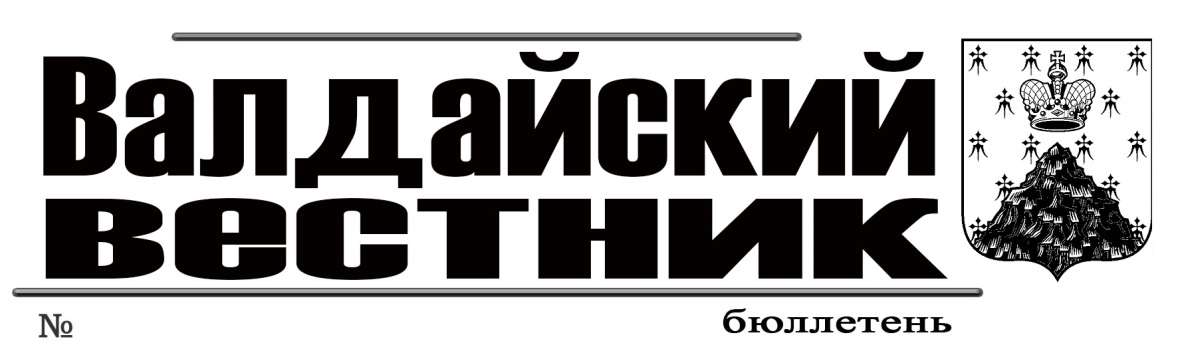 Администрация муниципального районасообщает о предстоящем проведении конкурсовна замещение вакантных должностей муниципальной службы«Заведующий отделом по муниципальному контролю» (ведущая группа должностей)Документы для участия в конкурсном отборе принимаютсяс 10 марта по 31 марта 2023 года включительнов рабочие дни с 08.30. до 17.30. (перерыв с 13.00. до 14.00.)Администрация муниципального района, кабинет 203Предполагаемые дата, место и время проведения конкурса:Администрация муниципального района, 18 апреля 2023 г., 09.00Справки по телефону: 2-08-84Подробная информация, требования к кандидатам, проект трудового договора и формы документов размещены также на официальном сайте Администрации муниципального района valdayadm.ru (вкладка «Конкурсы», главная страница)Перечень документов для участия в конкурсе1) личное заявление с просьбой об участии в конкурсе;2) собственноручно заполненную и подписанную анкету, по форме, утверждённой распоряжением Правительства Российской Федерации от 26 мая 2005 года № 667-р, с приложением фотографии размера 3x4 см (приложение 1);3) копию паспорта или заменяющего его документа (соответствующий документ предъявляется лично по прибытии на конкурс);4) документы, подтверждающие необходимое профессиональное образование, стаж работы и квалификацию:копию трудовой книжки (за исключением случаев, когда служебная (трудовая) деятельность осуществляется впервые) или иные документы, подтверждающие трудовую (служебную) деятельность гражданина;копии документов о профессиональном образовании, а также (по желанию гражданина) документы о дополнительном профессиональном образовании, о присвоении учёной степени, учёного звания, заверенные нотариально или кадровыми службами по месту работы (службы);5) документы об отсутствии у гражданина заболевания, препятствующего поступлению на муниципальную службу или её прохождению по форме, установленной приказом Минздравсоцразвития Российской Федерации от 14 декабря 2009 года № 984н (приложение 2);6) сведения об адресах сайтов и (или) страниц сайтов в информационно-телекоммуникационной сети «Интернет», на которых гражданин, претендующий на замещение должности муниципальной службы, размещал общедоступную информацию, а также данные, позволяющие его идентифицировать, в соответствии со статьей 15.1. Федерального закона от 02 марта 2007 года N 25-ФЗ «О муниципальной службе в Российской Федерации;7) согласие на обработку персональных данных (приложение 3).Квалификационные требования к претендентам:Для замещения должности заведующего отделом по муниципальному контролю Администрации Валдайского муниципального района (далее - заведующего отделом) устанавливаются квалификационные требования, включающие базовые и функциональные квалификационные требования.2.1. Базовые квалификационные требования:2.1.1. Муниципальный служащий, замещающий должность заведующего отделом, должен иметь высшее профессиональное образование не ниже уровня бакалавриата;2.1.2. Для замещения должности заведующего отделом требования к наличию стажа муниципальной службы либо стажа работы по специальности, направлению подготовки не устанавливается.2.1.3. Заведующий отделом должен обладать следующими базовыми знаниями:1) знанием государственного языка Российской Федерации (русского языка);2) правовыми знаниями основ: а) Конституции Российской Федерации;б) Федерального закона от 6 октября . № 131-ФЗ «Об общих принципах организации местного самоуправления в Российской Федерации»;в)  Федерального закона от 2 марта . № 25-ФЗ «О муниципальной службе в Российской Федерации»;г) законодательства о противодействии коррупции;2.1.4. Заведующий отделом должен обладать следующими базовыми умениями:1) руководить подчиненными, эффективно планировать работу и контролировать ее выполнение;2) оперативно принимать и реализовывать управленческие решения;3) вести деловые переговоры с представителями государственных органов, органов местного самоуправления;4) соблюдать этику делового общения при взаимодействии с гражданами;5) работать на компьютере, в том числе в сети «Интернет»;6) работы в информационно-правовых системах.2.2. Муниципальный служащий, замещающий должность заведующего отделом должен соответствовать следующим функциональным квалификационным требованиям:2.2.1. Заведующий отделом должен иметь высшее профессиональное образование по специальности, направлению подготовки «Государственное и муниципальное управление», «Юриспруденция», «Управление персоналом», «Землеустройство и кадры», «Менеджмент», «Экономика»; 2.2.2. Заведующий отделом должен обладать следующими знаниями:2.2.2.1. В области законодательства Российской Федерации, Новгородской области, знаниями муниципальных правовых актов: Гражданский кодекс Российской Федерации (Часть первая);Уголовный кодекс Российской Федерации от 13 июня . № 63-ФЗ (ст. 283,284);Трудовой кодекс Российской Федерации;Земельный кодекс Российской Федерации;Жилищный кодекс Российской Федерации;Кодекс об административных правонарушениях Российской ФедерацииФедеральный закон от 17 июля . № 172-ФЗ «Об антикоррупционной экспертизе нормативных правовых актов и проектов нормативных правовых актов»Федеральный закон Российской Федерации от 22 октября . № 125-ФЗ «Об архивном деле в Российской Федерации»;Федеральный закон Российской Федерации от 27 июля . № 152-ФЗ «О персональных данных»;Федеральный закон Российской Федерации от 2 марта . № 25-ФЗ «О муниципальной службе в Российской Федерации»;Федеральный закон от 27 июля . № 210-ФЗ «Об организации предоставления государственных и муниципальных услуг»;Федеральный закон Российской Федерации от 5 апреля . № 44-ФЗ «О контрактной системе в сфере закупок товаров, работ, услуг для обеспечения государственных и муниципальных нужд»;Федеральный закон от 3 декабря . № 230-ФЗ «О контроле за соответствием расходов лиц, замещающих государственные должности, и иных лиц их доходам»;Федеральный закон от 18 июня 2001 г. № 78-ФЗ «О землеустройстве»;Федеральный закон от 31 июля 2020 г. № 248-ФЗ «О государственном контроле (надзоре) и муниципальном контроле в Российской Федерации».Кодекс Российской Федерации об административных правонарушениях от 30.12.2001 №195-ФЗ.Указ Президента Российской Федерации от 12 августа . № 885 «Об утверждении общих принципов служебного поведения государственных служащих»;Указ Президента Российской Федерации от 18 мая . № 559 «О представлении гражданами, претендующими на замещение должностей федеральной государственной службы, и федеральными государственными служащими сведений о доходах, об имуществе и обязательствах имущественного характера»;Указ Президента Российской Федерации от 21 сентября . № 1065 «О проверке достоверности и полноты сведений, представляемых гражданами, претендующими на замещение должностей федеральной государственной службы, и федеральными государственными служащими, и соблюдения федеральными государственными служащими требований к служебному поведению»;Указ Президента Российской Федерации от 7 мая . № 601 «Об основных направлениях совершенствования системы государственного управления»;Указ Президента РФ от 08.07.2013 N 613 «Вопросы противодействия коррупции»;Указ Президента Российской Федерации от 23 июня . № 460 «Об утверждении формы справки о доходах, расходах, об имуществе и обязательствах имущественного характера и внесении изменений в некоторые акты Президента Российской Федерации»;Указ Президента РФ от 15.07.2015 № 364 «О мерах по совершенствованию организации деятельности в области противодействия коррупции»;Постановление Правительства Российской Федерации от 26.02.2010 № 96 «Об антикоррупционной экспертизе нормативных правовых актов и проектов нормативных правовых актов»;Приказ Министерства юстиции Российской Федерации от 1 апреля . № 77 «Об организации работы по проведению антикоррупционной экспертизы нормативных правовых актов субъектов Российской Федерации и уставов муниципальных образований»;Областной закон Новгородской области от 25.12.2007 N 240-ОЗ «О некоторых вопросах правового регулирования муниципальной службы в Новгородской области»;Областной закон Новгородской области от 31.08.2009 N 595-ОЗ «О реализации федеральных законов о противодействии коррупции на территории Новгородской области»;Областной закон Новгородской области от 28.03.2016 № 947-ОЗ «Об оценке регулирующего воздействия проектов муниципальных нормативных правовых актов и экспертизе муниципальных нормативных правовых актов»;Областной закон Новгородской области от 01.02.2016 № 914-ОЗ «Об административных правонарушениях»;Областной закон Новгородской области от 28.04.2012 № 49-ОЗ «О порядке разработки и принятия административных регламентов осуществления муниципального контроля в соответствующих сферах деятельности»;Постановление Новгородской областной Думы от 23.09.2009 N 1149-ОД  «Об утверждении Положения о представлении гражданами, претендующими на замещение должностей государственной гражданской службы Новгородской области, и государственными гражданскими служащими Новгородской области сведений о доходах, об имуществе и обязательствах имущественного характера»;решение Думы Валдайского муниципального района от 25.12.2008 № 354 «Об утверждении Реестра должностей муниципальной службы в Администрации Валдайского муниципального района»;решение Думы Валдайского муниципального района от 22 февраля . № 123 «Об утверждении Порядка ведения перечня видов муниципального контроля и органов местного самоуправления, уполномоченных на их осуществление на территории Валдайского муниципального района»;решение Совета депутатов Валдайского городского поселения от 22 февраля . № 86 «Об утверждении Порядка ведения перечня видов муниципального контроля и органов местного самоуправления, уполномоченных на их осуществление на территории Валдайского городского поселения»;постановление Администрации Валдайского муниципального района от 28 января 2021 №219 «Об утверждении Перечня должностных лиц Администрации Валдайского муниципального района, уполномоченных составлять протоколы об административных правонарушениях, предусмотренных статьями 2-1, 3-1-3-14, 3-16,3-18,3-19 Областного закона от 01.02.2016 №914-ОЗ «Об административных правонарушениях». 2.2.2.2. Иные знания, которые необходимы для исполнения должностных обязанностей в соответствующей области деятельности и по виду деятельности:понятие, виды и цели муниципального земельного контроля;меры, принимаемые по результатам муниципального контроля;понятие земельного участка из земель сельскохозяйственного назначения;основные меры по противодействию коррупции на муниципальной службе.2.2.3. Заведующий отделом должен обладать следующими умениями, которые необходимы для исполнения должностных обязанностей в соответствующей области деятельности и по виду деятельности:1) проведения контрольных надзорных мероприятий со взаимодействием с контролируемыми лицами и проведения контрольных надзорных мероприятий без взаимодействия с контролируемыми лицами;2) составление протоколов об административных правонарушениях;3) владения оргтехникой и средствами коммуникации;4) проведения мониторинга применения законодательства;5) проведения мероприятий по профилактике нарушений юридическими лицами, индивидуальными предпринимателями, физическими лицами обязательных требований.Приложение №1УТВЕРЖДЕНАраспоряжением ПравительстваРоссийской Федерации от 26.05.2005 № 667-р(в ред. распоряжения Правительства РФ от 16.10.2007 № 1428-р, Постановления Правительства РФ от 05.03.2018 № 227, распоряжений Правительства РФ от 27.03.2019 № 543-р, от 20.09.2019 № 2140-р, от 20.11.2019 № 2745-р)(форма)АНКЕТА11. Выполняемая работа с начала трудовой деятельности (включая учебу в высших и средних специальных учебных заведениях, военную службу, работу по совместительству, предпринимательскую деятельность и т.п.).При заполнении данного пункта необходимо именовать организации так, как они назывались в свое время, военную службу записывать с указанием должности и номера воинской части.12. Государственные награды, иные награды и знаки отличия13. Ваши близкие родственники (отец, мать, братья, сестры и дети), а также супруга (супруг), в том числе бывшая (бывший), супруги братьев и сестер, братья и сестры супругов.Если родственники изменяли фамилию, имя, отчество, необходимо также указать их прежние фамилию, имя, отчество.14. Ваши близкие родственники (отец, мать, братья, сестры и дети), а также супруга (супруг), в том числе бывшая (бывший), супруги братьев и сестер, братья и сестры супругов, постоянно проживающие за границей и (или) оформляющие документы для выезда на постоянное место жительства в другое государство _____________________________________________________________________________________________________________(фамилия, имя, отчество,с какого времени они проживают за границей)14(1). Гражданство (подданство) супруги (супруга). Если супруга (супруг) не имеет гражданства Российской Федерации или помимо гражданства Российской Федерации имеет также гражданство (подданство) иностранного государства либо вид на жительство или иной документ, подтверждающий право на постоянное проживание гражданина на территории иностранного государства, укажите (заполняется при поступлении на федеральную государственную гражданскую службу в системе Министерства иностранных дел Российской Федерации для замещения должности федеральной государственной гражданской службы, по которой предусмотрено присвоение дипломатического ранга) _______________________________________________________________________________________________________________________________15. Пребывание за границей (когда, где, с какой целью) _______________________________________________________________________________________________________________________________16. Отношение к воинской обязанности и воинское звание 17. Домашний адрес (адрес регистрации, фактического проживания), номер телефона (либо иной вид связи)  18. Паспорт или документ, его заменяющий (серия, номер, кем и когда выдан)19. Наличие заграничного паспорта  (серия, номер, кем и когда выдан)20. Страховой номер индивидуального лицевого счета (если имеется)21. ИНН (если имеется)  22. Дополнительные сведения (участие в выборных представительных органах, другая информация, которую желаете сообщить о себе) ______________________________________________________________________________________________________________________________________________________________________________________________________________________________________________________________23. Мне известно, что сообщение о себе в анкете заведомо ложных сведений и мое несоответствие квалификационным требованиям могут повлечь отказ в участии в конкурсе и приеме на должность, поступлении на государственную гражданскую службу Российской Федерации или на муниципальную службу в Российской Федерации.На проведение в отношении меня проверочных мероприятий и обработку моих персональных данных (в том числе автоматизированную обработку) согласен (согласна).Приложение №2ЗАКЛЮЧЕНИЕ
медицинского учреждения о наличии (отсутствии) заболевания,
препятствующего поступлению на государственную гражданскую службу Российской Федерации и муниципальную службу или ее прохождению1. Выдано  (наименование и адрес учреждения здравоохранения)2. Наименование, почтовый адрес государственного органа, органа муниципального образования *, куда представляется Заключение  3. Фамилия, имя, отчество  (Ф.И.О. государственного гражданского служащего Российской Федерации, муниципального служащего либо лица, поступающего на государственную гражданскую службу Российской Федерации, муниципальную службу)4. Пол (мужской/женский)*  5. Дата рождения  6. Адрес места жительства  7. ЗаключениеВыявлено наличие (отсутствие) заболевания, препятствующего поступлению на государственную гражданскую службу Российской Федерации (муниципальную службу) или ее прохождению *.М.П.Приложение 3СОГЛАСИЕна обработку персональных данныхЯ,________________________________________________________________________________________________________________________,(Ф.И.О.)_________________________________ серия _________ N ______________________________________________________________________вид документа, удостоверяющего личность)___________________________________________________________________________________________________________________________(когда и кем)________________________________________________________________________________________________________________________________________________________________________________________________________________________________________________________проживающий (ая) по адресу _____________________________________________________________________________________________________________________________________________________________________________________________________________________________настоящим даю свое согласие Администрации Валдайского муниципального района, расположенной по адресу: г. Валдай, пр. Комсомольский д.19/21, на обработку моих персональных данных, представленных в соответствии с Порядком проведения конкурса на замещение вакантной должности муниципальной службы в Администрации Валдайского муниципального района, и подтверждаю, что принимая такое решение, я действую своей волей и в своих интересах.Я согласен (а) на представление персональных данных своих близких родственников и подтверждаю получение согласия от моих близких родственников на представление персональных данных.Согласие дается мной для целей, связанных с замещением вакантной должности муниципальной службы в Администрации Валдайского муниципального района.Я проинформирован (а) о том, что под обработкой персональных данных понимаются действия (операции) с персональными данными в рамках выполнения Федерального закона от 27 июля 2006 года N 152-ФЗ "О персональных данных", конфиденциальность персональных данных соблюдается в рамках исполнения законодательства Российской Федерации.Настоящее согласие предоставляется на осуществление любых действий в отношении моих персональных данных, которые необходимы или желаемы для достижения указанных выше целей, включая (без ограничения) сбор, запись, систематизацию, накопление, хранение, уточнение (обновление, изменение), извлечение, использование, передачу (распространение, предоставление, доступ), обезличивание, блокирование, удаление, уничтожение персональных данных.Данное согласие действует с даты подписания на период проверки документов, представленных в соответствии с Порядком проведения конкурса на замещение вакантной должности муниципальной службы в Администрации Валдайского муниципального района, и последующего хранения представленных мной персональных данных в соответствии с законодательством Российской Федерации об архивном деле.Мне разъяснен порядок отзыва моего согласия на обработку персональных данных.__________________________________________________________________         (Ф.И.О.)                                              (подпись лица, давшего согласие)"___" __________________ 20 ____ годаФОРМАпредставления сведений об адресах сайтов и (или) страниц сайтов в информационно-телекоммуникационной сети "Интернет",на которых государственным гражданским служащим или муниципальнымслужащим, гражданином Российской Федерации, претендующимна замещение должности государственной гражданской службыРоссийской Федерации или муниципальной службы, размещалисьобщедоступная информация, а также данные, позволяющие его идентифицироватьЯ, ________________________________________________________________________(фамилия, имя, отчество, дата рождения,________________________________________________________________________________________серия и номер паспорта, дата выдачи и орган, выдавший паспорт,________________________________________________________________________________________,должность, замещаемая государственным гражданским служащим илимуниципальным служащим, или должность, на замещение которой претендуетгражданин Российской Федерации)сообщаю о размещении мною за отчетный период с 1 января 20__ г. по 31 декабря 20__ г. в информационно-телекоммуникационной сети "Интернет"общедоступной информации <1>, а также данных, позволяющих меня идентифицировать:Достоверность настоящих сведений подтверждаю."__" __________ 20__ г. _____________________________________________________________________(подпись государственного гражданского служащего или муниципального служащего, гражданинаРоссийской Федерации, претендующего на замещение должности государственной гражданской службыРоссийской Федерации или муниципальной службы)__________________________________________________________________________________________(Ф.И.О. и подпись лица, принявшего сведения)<1> В соответствии с частью 1 статьи 7 Федерального закона "Об информации, информационных технологиях и о защите информации" к общедоступной информации относятся общеизвестные сведения и иная информация, доступ к которой не ограничен.<2> В соответствии с пунктом 13 статьи 2 Федерального закона "Об информации, информационных технологиях и о защите информации" сайт в информационно-телекоммуникационной сети "Интернет" - совокупность программ для электронных вычислительных машин и иной информации, содержащейся в информационной системе, доступ к которой обеспечивается посредством информационно-телекоммуникационной сети "Интернет" по доменным именам и (или) по сетевым адресам, позволяющим идентифицировать сайты в информационно-телекоммуникационной сети "Интернет".<3> В соответствии с пунктом 14 статьи 2 Федерального закона от "Об информации, информационных технологиях и о защите информации" страница сайта в информационно-телекоммуникационной сети "Интернет" - часть сайта в информационно-телекоммуникационной сети "Интернет", доступ к которой осуществляется по указателю, состоящему из доменного имени и символов, определенных владельцем сайта в информационно-телекоммуникационной сети "Интернет".Проект трудового договора«ТРУДОВОЙ ДОГОВОР № ______«___» __________ 20___ года							г. ВалдайПредставитель нанимателя в лице Главы Валдайского муниципального района _________________________________, действующего на основании Устава Валдайского муниципального района, именуемый в дальнейшем "Работодатель", с одной стороны, и гражданин Российской Федерации ____________________________________, именуемый в дальнейшем "Муниципальный служащий" ("Работник"), с другой стороны, вместе именуемые стороны, заключили трудовой договор (далее – договор) о нижеследующем.1. ПРЕДМЕТ ДОГОВОРА1.1. Муниципальный служащий ("Работник") принимается на муниципальную службу (работу) в Администрацию Валдайского муниципального района и принимает на себя выполнение обязанностей по должности ______________________________________Администрации муниципального района.1.2. Работа по договору является для Муниципального служащего (Работника) основным местом работы.1.3. Договор заключается на неопределенный срок (бессрочный).1.4. В Реестре должностей муниципальной службы в Администрации Валдайского муниципального района должность, замещаемая Муниципальным служащим, отнесена к_____________ группе должностей.1.5. Дата начала работы ____________1.6. Муниципальный служащий (Работник) принят без испытания. 1.7. Муниципальный служащий (Работник) непосредственно подчиняется __________________________________________________________. Его указания в рамках должностной инструкции являются для Муниципального служащего (Работника) обязательными.2. ПРАВА И ОБЯЗАННОСТИ МУНИЦИПАЛЬНОГО СЛУЖАЩЕГО (РАБОТНИКА)Муниципальный служащий (Работник) принимает на себя следующие обязательства по отношению к Работодателю:2.1. Добросовестно выполнять свои трудовые обязанности, возложенные на него договором и должностной инструкцией, выполнять распоряжения, инструкции, другие локальные правовые акты Работодателя.2.2. Выполнять распоряжения Работодателя и непосредственного руководителя в полном объеме и в установленные сроки.2.3. Соблюдать трудовую дисциплину, требования по охране труда, технике безопасности, пожарной безопасности и санитарии. Незамедлительно сообщать Работодателю либо непосредственному руководителю о возникновении ситуации, представляющей угрозу жизни и здоровью людей, сохранности имущества, принимать меры по устранению причин и условий, препятствующих нормальному выполнению работы, и незамедлительно сообщать о случившемся Работодателю.Соблюдать кодекс этики и служебного поведения муниципальных служащих Администрации Валдайского муниципального района.2.4. В трехдневный срок представлять Работодателю информацию об изменении фамилии, места жительства, о смене паспорта, об утере страхового свидетельства государственного пенсионного страхования, служебного удостоверения.2.5. Бережно относиться к имуществу Работодателя (в том числе к имуществу третьих лиц, находящемуся у Работодателя, если Работодатель несет ответственность за сохранность этого имущества) и других работников, принимать меры к предотвращению ущерба. 2.6. Возвратить при прекращении трудовых отношений служебное удостоверение, а также материально-технические средства, переданные Муниципальному служащему (Работнику) Работодателем для выполнения трудовых обязанностей.Муниципальный служащий (Работник) имеет право:2.7. На предоставление ему работы, обусловленной договором.2.8. На полную достоверную информацию об условиях труда и требованиях охраны труда.2.9. На своевременную и в полном объеме выплату заработной платы.2.10. На обязательное социальное страхование в случаях, предусмотренных федеральным законодательством.2.11. На возмещение вреда, причиненного Муниципальному служащему (Работнику) в связи с исполнением трудовых обязанностей. 2.12. На отдых, обеспечиваемый установлением соответствующей закону продолжительности рабочего времени, предоставлением еженедельных выходных дней, нерабочих праздничных дней.2.13. На ежегодный основной оплачиваемый отпуск продолжительностью 30 календарных дней.2.14. На ежегодный дополнительный оплачиваемый отпуск за выслугу лет в соответствии с законодательством Российской Федерации о муниципальной службе и областными нормативными правовыми актами; иные дополнительные оплачиваемые отпуска, предусмотренные действующим законодательством Российской Федерации и областными нормативными правовыми актами.2.15. Требовать от Работодателя соблюдения всех условий договора, действующего законодательства.2.16. Муниципальный служащий (Работник) имеет также иные права, предоставленные ему законодательством.ОСНОВНЫЕ ПРАВА МУНИЦИПАЛЬНОГО СЛУЖАЩЕГО(статья 11 Федерального закона от 2 марта 2007 года № 25-ФЗ О муниципальной службе в Российской Федерации)Муниципальный служащий имеет право на:1) ознакомление с документами, устанавливающими его права и обязанности по замещаемой должности муниципальной службы, критериями оценки качества исполнения должностных обязанностей и условиями продвижения по службе;2) обеспечение организационно-технических условий, необходимых для исполнения должностных обязанностей;3) оплату труда и другие выплаты в соответствии с трудовым законодательством, законодательством о муниципальной службе и трудовым договором (контрактом);4) отдых, обеспечиваемый установлением нормальной продолжительности рабочего (служебного) времени, предоставлением выходных дней и нерабочих праздничных дней, а также ежегодного оплачиваемого отпуска;5) получение в установленном порядке информации и материалов, необходимых для исполнения должностных обязанностей, а также на внесение предложений о совершенствовании деятельности органа местного самоуправления, избирательной комиссии муниципального образования;6) участие по своей инициативе в конкурсе на замещение вакантной должности муниципальной службы;7) получение дополнительного профессионального образования в соответствии с муниципальным правовым актом за счет средств местного бюджета;8) защиту своих персональных данных;9) ознакомление со всеми материалами своего личного дела, с отзывами о профессиональной деятельности и другими документами до внесения их в его личное дело, а также на приобщение к личному делу его письменных объяснений;10) объединение, включая право создавать профессиональные союзы, для защиты своих прав, социально-экономических и профессиональных интересов;11) рассмотрение индивидуальных трудовых споров в соответствии с трудовым законодательством, защиту своих прав и законных интересов на муниципальной службе, включая обжалование в суд их нарушений;12) пенсионное обеспечение в соответствии с законодательством Российской Федерации.Муниципальный служащий, за исключением муниципального служащего, замещающего должность главы местной администрации по контракту, вправе с предварительным письменным уведомлением представителя нанимателя (работодателя) выполнять иную оплачиваемую работу, если это не повлечет за собой конфликт интересов и если иное не предусмотрено настоящим Федеральным закономОСНОВНЫЕ ОБЯЗАННОСТИ МУНИЦИПАЛЬНОГО СЛУЖАЩЕГО(статья 12 Федерального закона от 2 марта 2007 года № 25-ФЗ «О муниципальной службе в Российской Федерации»)1. Муниципальный служащий обязан:1) соблюдать Конституцию Российской Федерации, федеральные конституционные законы, федеральные законы, иные нормативные правовые акты Российской Федерации, конституции (уставы), законы и иные нормативные правовые акты субъектов Российской Федерации, устав муниципального образования и иные муниципальные правовые акты и обеспечивать их исполнение;2) исполнять должностные обязанности в соответствии с должностной инструкцией;3) соблюдать при исполнении должностных обязанностей права, свободы и законные интересы человека и гражданина независимо от расы, национальности, языка, отношения к религии и других обстоятельств, а также права и законные интересы организаций;4) соблюдать установленные в органе местного самоуправления, аппарате избирательной комиссии муниципального образования правила внутреннего трудового распорядка, должностную инструкцию, порядок работы со служебной информацией;5) поддерживать уровень квалификации, необходимый для надлежащего исполнения должностных обязанностей;6) не разглашать сведения, составляющие государственную и иную охраняемую федеральными законами тайну, а также сведения, ставшие ему известными в связи с исполнением должностных обязанностей, в том числе сведения, касающиеся частной жизни и здоровья граждан или затрагивающие их честь и достоинство;7) беречь государственное и муниципальное имущество, в том числе предоставленное ему для исполнения должностных обязанностей;8) представлять в установленном порядке предусмотренные законодательством Российской Федерации сведения о себе и членах своей семьи;9) сообщать в письменной форме представителю нанимателя (работодателю) о прекращении гражданства Российской Федерации либо гражданства (подданства) иностранного государства - участника международного договора Российской Федерации, в соответствии с которым иностранный гражданин имеет право находиться на муниципальной службе, в день, когда муниципальному служащему стало известно об этом, но не позднее пяти рабочих дней со дня прекращения гражданства Российской Федерации либо гражданства (подданства) иностранного государства - участника международного договора Российской Федерации, в соответствии с которым иностранный гражданин имеет право находиться на муниципальной службе;9.1) сообщать в письменной форме представителю нанимателя (работодателю) о приобретении гражданства (подданства) иностранного государства либо получении вида на жительство или иного документа, подтверждающего право на постоянное проживание гражданина на территории иностранного государства, в день, когда муниципальному служащему стало известно об этом, но не позднее пяти рабочих дней со дня приобретения гражданства (подданства) иностранного государства либо получения вида на жительство или иного документа, подтверждающего право на постоянное проживание гражданина на территории иностранного государства;10) соблюдать ограничения, выполнять обязательства, не нарушать запреты, которые установлены настоящим Федеральным законом и другими федеральными законами;11) уведомлять в письменной форме представителя нанимателя (работодателя) о личной заинтересованности при исполнении должностных обязанностей, которая может привести к конфликту интересов, и принимать меры по предотвращению подобного конфликта.2. Муниципальный служащий не вправе исполнять данное ему неправомерное поручение. При получении от соответствующего руководителя поручения, являющегося, по мнению муниципального служащего, неправомерным, муниципальный служащий должен представить руководителю, давшему поручение, в письменной форме обоснование неправомерности данного поручения с указанием положений федеральных законов и иных нормативных правовых актов Российской Федерации, законов и иных нормативных правовых актов субъекта Российской Федерации, муниципальных правовых актов, которые могут быть нарушены при исполнении данного поручения. В случае подтверждения руководителем данного поручения в письменной форме муниципальный служащий обязан отказаться от его исполнения. В случае исполнения неправомерного поручения муниципальный служащий и давший это поручение руководитель несут ответственность в соответствии с законодательством Российской Федерации.3. ПРАВА И ОБЯЗАННОСТИ РАБОТОДАТЕЛЯРаботодатель принимает на себя следующие обязательства по отношению кМуниципальному служащему (Работнику):3.1. Создать для Муниципального служащего (Работника) в соответствии с действующим законодательством об охране труда и санитарными нормами условия, необходимые для нормального исполнения Муниципальным служащим (Работником) вытекающих из договора обязанностей, предоставить в его распоряжение необходимые технические и материальные средства в исправном состоянии. 3.2. Осуществлять обязательное социальное страхование Муниципального служащего (Работника) в порядке, установленном федеральным законодательством.3.3. Обеспечивать Муниципальному служащему (Работнику) своевременную и в полном объеме выплату заработной платы.3.4. Знакомить Муниципального служащего (Работника) под роспись с принимаемыми локальными правовыми актами, непосредственно связанными с его трудовой деятельностью.3.5. Работодатель обязуется выполнять и иные обязанности в соответствии с действующим законодательством.Работодатель имеет право:3.6. Требовать от Муниципального служащего (Работника) исполнения им трудовых обязанностей в соответствии с договором и должностной инструкцией, бережного отношения к имуществу Работодателя (в том числе к имуществу третьих лиц, находящемуся у Работодателя, если Работодатель несет ответственность за сохранность этого имущества) и других работников.3.7. Оценивать качество работы Муниципального служащего (Работника), контролировать его работу по срокам, объему.3.8. Поощрять Муниципального служащего (Работника) за добросовестный эффективный труд.3.9. Изменять по причинам, связанным с изменением организационных или технологических условий труда (структурная реорганизация, другие причины), определенные сторонами условия договора, за исключением изменения трудовой функции (должности) Муниципального служащего (Работника) в порядке, предусмотренном трудовым законодательством.3.10. Привлекать Муниципального служащего (Работника) к дисциплинарной и материальной ответственности в порядке, установленном законодательством.4. ОПЛАТА ТРУДА4.1. Муниципальному служащему (Работнику) устанавливается должностной оклад в размере ___________ рублей в месяц с последующим его изменением в соответствии с областными и районными нормативными правовыми актами;4.2. Муниципальному служащему (Работнику) устанавливаются надбавки и премии в соответствии с распорядительными актами Администрации Валдайского муниципального района.-ежемесячная надбавка за выслугу лет на муниципальной службе;-ежемесячное денежное поощрение;-ежемесячная надбавка за особые условия муниципальной службы -ежемесячная квалификационная надбавка за знания и умения;-премии по результатам работы (за выполнение особо важных и сложных заданий);-единовременная выплата при предоставлении ежегодного оплачиваемого отпуска и материальная помощь;-другие выплаты, предусмотренные соответствующими федеральными и областными нормативными и правовыми актами.4.3. Заработная плата выплачивается Муниципальному служащему (Работнику) не реже, чем два раза в месяц-  2 и 16 числа каждого месяца.5. ОТВЕТСТВЕННОСТЬ СТОРОНВ случае ненадлежащего исполнения обязательств по договору стороны несут дисциплинарную, материальную, административную и уголовную ответственность в соответствии с действующим законодательством. 6. ОСНОВАНИЯ ПРЕКРАЩЕНИЯ ДОГОВОРА(статья 19 Федерального закона от 2 марта 2007 года № 25-ФЗ «О муниципальной службе в Российской Федерации»)1. Помимо оснований для расторжения трудового договора, предусмотренных Трудовым кодексом Российской Федерации, трудовой договор с муниципальным служащим может быть также расторгнут по инициативе представителя нанимателя (работодателя) в случае:1) достижения предельного возраста, установленного для замещения должности муниципальной службы;2) утратил силу с 1 июля 2021 года. - Федеральный закон от 30.04.2021 N 116-ФЗ;3) несоблюдения ограничений и запретов, связанных с муниципальной службой и установленных статьями 13, 14, 14.1 и 15 настоящего Федерального закона;4) применения административного наказания в виде дисквалификации.2. Допускается продление срока нахождения на муниципальной службе муниципальных служащих, достигших предельного возраста, установленного для замещения должности муниципальной службы. Однократное продление срока нахождения на муниципальной службе муниципального служащего допускается не более чем на один год.7. ЗАКЛЮЧИТЕЛЬНЫЕ ПОЛОЖЕНИЯ7.1. В случае возникновения спора между сторонами все вопросы подлежат урегулированию путем переговоров. Если спор не может быть урегулирован таким образом, он подлежит разрешению в порядке, предусмотренном действующим законодательством.7.2. Условия договора могут быть изменены только по соглашению сторон и в порядке, определенном трудовым законодательством Российской Федерации.7.3. Договор может быть расторгнут по основаниям, предусмотренным трудовым законодательством Российской Федерации.7.4. Договор составлен в двух экземплярах. Один экземпляр трудового договора хранится Работодателем в личном деле Муниципального служащего (Работника), второй - у Муниципального служащего (Работника). Оба экземпляра имеют одинаковую юридическую силу.8. ДОПОЛНИТЕЛЬНЫЕ УСЛОВИЯ____________________________________________________________________________________________________________________________9. РЕКВИЗИТЫ СТОРОН:Экземпляр трудового договора получил(а)________________"_______"__________ 20__ г.ОБЪЯВЛЕНИЕАдминистрация муниципального районасообщает о предстоящем проведении конкурсовна замещение вакантных должностей муниципальной службы«Ведущий специалист отдела по молодежной политике»(старшая группа должностей)Документы для участия в конкурсном отборе принимаютсяс 10 марта по 31 марта 2023 года включительнов рабочие дни с 08.30. до 17.30. (перерыв с 13.00. до 14.00.)Администрация муниципального района, кабинет 203Предполагаемые дата, место и время проведения конкурса:Администрация муниципального района, 18 апреля 2023 г., 09.00Справки по телефону: 2-08-84Подробная информация, требования к кандидатам, проект трудового договора и формы документов размещены также на официальном сайте Администрации муниципального района valdayadm.ru (вкладка «Конкурсы», главная страница)Перечень документов для участия в конкурсе1) личное заявление с просьбой об участии в конкурсе;2) собственноручно заполненную и подписанную анкету, по форме, утверждённой распоряжением Правительства Российской Федерации от 
26 мая 2005 года № 667-р, с приложением фотографии размера 3x4 см (приложение 1);3) копию паспорта или заменяющего его документа (соответствующий документ предъявляется лично по прибытии на конкурс);4) документы, подтверждающие необходимое профессиональное образование, стаж работы и квалификацию:копию трудовой книжки (за исключением случаев, когда служебная (трудовая) деятельность осуществляется впервые) или иные документы, подтверждающие трудовую (служебную) деятельность гражданина;копии документов о профессиональном образовании, а также (по желанию гражданина) документы о дополнительном профессиональном образовании, о присвоении учёной степени, учёного звания, заверенные нотариально или кадровыми службами по месту работы (службы);5) документы об отсутствии у гражданина заболевания, препятствующего поступлению на муниципальную службу или её прохождению по форме, установленной приказом Минздравсоцразвития Российской Федерации от 14 декабря 2009 года № 984н (приложение 2);6) сведения об адресах сайтов и (или) страниц сайтов в информационно-телекоммуникационной сети «Интернет», на которых гражданин, претендующий на замещение должности муниципальной службы, размещал общедоступную информацию, а также данные, позволяющие его идентифицировать, в соответствии со статьей 15.1. Федерального закона от 02 марта 2007 года N 25-ФЗ «О муниципальной службе в Российской Федерации;7) согласие на обработку персональных данных (приложение 3).Квалификационные требования к претендентам:Для замещения должности ведущего специалиста отдела по молодежной политике устанавливаются квалификационные требования, включающие базовые и функциональные квалификационные требования.Базовые квалификационные требования:Муниципальный служащий, замещающий должность ведущего специалиста отдела по молодежной политике, должен иметь среднее профессиональное образование;Требований к стажу муниципальной службы или стажу работы по специальности, направлению подготовки, для замещения должности ведущего специалиста отдела по молодежной политике не установлено;Ведущий специалист отдела по молодежной политике должен обладать следующими базовыми знаниями:1) знанием государственного языка Российской Федерации (русского языка);2) правовыми знаниями основ:а) Конституции Российской Федерации;б) Федерального закона от 6 октября 2003 г. № 131-ФЗ «Об общих принципах организации местного самоуправления в Российской Федерации»;в) Федерального закона от 2 марта 2007 г. № 25-ФЗ «О муниципальной службе в Российской Федерации»;г) законодательства о противодействии коррупции.Ведущий специалист отдела по молодежной политике должен обладать следующими базовыми умениями:1) работать на компьютере, в том числе в сети «Интернет»;2) работы в информационно-правовых системах.Муниципальный служащий, замещающий должность ведущего специалиста отдела по молодежной политике должен соответствовать следующим функциональным квалификационным требованиям:Ведущий специалист должен иметь не ниже среднего профессионального образования по специальности, направлению подготовки«Государственное и муниципальное управление», «Менеджмент», «Юриспруденция», «Экономика», «Управление персоналом», «Психология», «Педагогическое образование», «Психолого-педагогическое образование», «Социология», «Социальная работа», «Организация работы с молодежью».Должен обладать следующими знаниями в области законодательства Российской Федерации, знаниями муниципальных правовых актов и иными знаниями, которые необходимы для исполнения должностных обязанностей в соответствующей области деятельности и по виду деятельности:Федеральные законы и иные федеральные нормативные правовые акты:1) Гражданский кодекс Российской Федерации;2) Гражданский процессуальный кодекс Российской Федерации;3) Жилищный кодекс Российской Федерации;4) Кодекс об административных правонарушениях Российской Федерации;5) Семейный кодекс Российской Федерации;6) Трудовой кодекс Российской Федерации;7) Уголовный кодекс Российской Федерации;8) Федеральный закон от 30 декабря 2020 г. № 489-ФЗ «О молодежной политике в Российской Федерации»;9) Федеральный закон от 19 мая 1995 г. № 82-ФЗ «Об общественных объединениях» (ред. от 04.11.2022);10) Федеральный закон от 28 июня 1995 г. № 98-ФЗ «О государственной поддержке молодежных и детских общественных объединений»  (ред. от 14.07.2022);11) Федеральный закон от 11 августа 1995 года  № 135-ФЗ «О благотворительной деятельности и добровольчестве (волонтерстве)» (ред. от 14.07.2022);12) Федеральный закон от 13 марта 1995 г. N 32-ФЗ «О днях воинской славы и памятных датах России» (ред. от 31.07.2020);13) Федеральный закон от 27 июля 2006 г. № 152-ФЗ «О персональных данных» (ред. от 14.07.2022);14) Федеральный закон от 25 июля 2002 г. № 114-ФЗ «О противодействии экстремистской деятельности» (ред. от 14.07.2022);15)  Федеральный закон от 8 января 1998 г. № 3-ФЗ «О наркотических средствах и психотропных веществах» (ред. от 08.12.2020);16) Федеральный закон от 24 июня 1999 г. № 120-ФЗ «Об основах системы профилактики безнадзорности и правонарушений несовершеннолетних» (ред. от 14.07.2022);17) Федеральный закон от 25 декабря 2008 г. № 273-ФЗ «О противодействии коррупции» (ред. от 07.10.2022);18) Федеральный закон от 6 марта 2006 г. №35-ФЗ «О противодействии терроризму» (ред. от 26.05.2021);19) Федеральный закон от 28 декабря 2010 г. № 390-ФЗ «О безопасности» ред. от 09.11.2020);20) Указ Президента РФ от 20.10.2012 N 1416 «О совершенствовании государственной политики в области патриотического воспитания» (ред. от 26.05.2021);21) Указ Президента РФ от 21.07.2020 N 474 «О национальных целях развития Российской Федерации на период до 2030 года»;22) Указ Президента Российской Федерации от 9 ноября 2022 г. № 809 «Об утверждении Основ государственной политики по сохранению и укреплению традиционных российских духовно-нравственных ценностей»;23) Указ Президента Российской Федерации от 7 мая 2012 г. № 597 «О мероприятиях по реализации государственной социальной политики»;24) Указ Президента Российской Федерации от 15 февраля 2006 г. № 116 «О мерах по противодействию терроризму» (ред. от 25.11.2019);25) Указ Президента Российской Федерации от 14 июня 2012 г. № 851 «О порядке установления террористической опасности, предусматривающих принятие дополнительных мер по обеспечению безопасности личности, общества и государства»;26) Концепция развития добровольчества (волонтерства) в Российской Федерации до 2025 года, утвержденная распоряжением Правительства Российской Федерации от 27 декабря 2018 года № 2950-р;27) Концепция противодействия терроризму в Российской Федерации, утвержденная Президентом Российской Федерации 5 октября 2009 г.;28) Постановление Правительства Российской Федерации от 19 января 2005г. № 30 «О Типовом регламенте взаимодействия федеральных органов исполнительной власти» (ред. от 20.10.2021);29) Постановление Правительства Российской Федерации от 25 декабря 2013 г. № 1244 «Об антитеррористической защищенности объектов (территорий)» (ред. от 05.03.2022).Законы и иные нормативные правовые акты субъекта Российской Федерации:1) Областной закон Новгородской области от 29.07.2021 № 757-ОЗ «О молодежной политике в Новгородской области»;2) Областной закон Новгородской области от 28.06.2010 N 789-ОЗ «О разграничении полномочий Новгородской областной Думы и Правительства Новгородской области в области осуществления гарантий прав ребенка на территории Новгородской области»;3) Областной закон Новгородской области от 02.06.2014 № 553-ОЗ «О памятных датах Новгородской области»;4) Областной закон Новгородской области от 03.10.2011 N 1054-ОЗ «О квотировании рабочих мест для трудоустройства несовершеннолетних граждан в Новгородской области»;5) Областной закон Новгородской области от 04.03.2014 N 494-ОЗ «О мерах по реализации Федерального закона «Об основах системы профилактики безнадзорности и правонарушений несовершеннолетних» на территории Новгородской области»;6) Областной закон Новгородской области от 31.08.2009 N 593-ОЗ «О мерах по предупреждению причинения вреда здоровью детей, их физическому, интеллектуальному, психическому, духовному и нравственному развитию на территории Новгородской области»;7) Областной закон от 30.07.2010 №800-ОЗ «О дополнительных мерах социальной поддержки обучающихся, проявивших способности в учебной и научно-исследовательской деятельности»;8) Указ Губернатора Новгородской области от 21.08.2015 N 279 (ред. от 02.12.2016) «О Координационном совете по реализации семейной политики на территории Новгородской области»;9) Постановление Правительства Новгородской области от 26.12.2018 № 616 «О государственной программе Новгородской области «Развитие физической культуры, спорта и молодежной политики на территории Новгородской области на 2019-2024 годы»;10) Постановление Администрации Новгородской области от 26.04.2011 N 165  «Об обеспечении отдыха и оздоровления детей».11) 2.2.2.3. Муниципальные правовые акты:1) Постановление Администрации муниципального района «Об утверждении Основ молодежной политики в Валдайском муниципальном районе на период до 2025 года»;2) Муниципальный правовой акт об организации отдыха детей в каникулярное время;3) Постановление Администрации Валдайского муниципального района от 12.12.2019 №2138 «Об утверждении муниципальной программы Валдайского муниципального района «Развитие образования и молодежной политики в Валдайском муниципальном районе до 2026 года»;4) Постановление Администрации Валдайского муниципального района от 14.02.2012 № 301 «О районном межведомственном совете по вопросам патриотического воспитания населения муниципального района»;5) Постановление Администрации Валдайского муниципального района от 24.12.2019 № 2218 «О создании муниципального ресурсного центра поддержки добровольчества (волонтерства) «БлагоДарю 53»;6) Постановление Администрации Валдайского муниципального района  «О районном межведомственном совете по вопросам вовлечения молодежи муниципального района в предпринимательскую деятельность».2.2.2.4. Иные знания:1) понятие, цели, задачи и приоритетные направления государственной молодёжной политики;2) виды и цели молодежных организаций;3) порядок разработки, анализа и реализации программ молодёжных проектов и программ;4) методы профилактической работы с молодежью;5) основы патриотического воспитания населения;6) основы организации волонтерской деятельности;7) основы возрастной и социальной психологии; психология девиантного поведения;8) меры по предупреждению причинению вреда здоровью граждан, их физическому, интеллектуальному, психическому, духовному и нравственному развитию;9) порядок организации и осуществления мероприятий по работе с детьми и молодежью;10) основные направления, формы и перспективы поддержки молодежных и детских объединений;11) порядок проведения молодёжных форумов и конкурсов;12) основные направления и приоритеты государственной политики в области противодействия терроризму;13) понятие общегосударственная система противодействия терроризму;14) порядок взаимодействия федеральных органов исполнительной власти, органов государственной власти субъектов Российской Федерации, органов местного самоуправления, физических и юридических лиц при проверке информации об угрозе совершения террористического акта, а также об информировании субъектов противодействия терроризму о выявленной угрозе совершения террористического акта.Должен обладать следующими умениями, которые необходимы для исполнения должностных обязанностей в соответствующей области деятельности и по виду деятельности:анализировать законодательство и применять на практике нормативные правовые акты;анализировать и прогнозировать последствия принимаемых решений;вести документацию, служебную переписку,составлять проекты распорядительных документов, правовые акты, запросы в различные органы исполнительной власти, организации;общаться с разными категориями граждан;организовывать и проводить мониторинговые исследования, проверки;осуществлять сбор и первичную обработку статистической и аналитической информации;владеть современными технологиями работы с информацией, базами данных и иными информационными системами (программы Word, Excel, почтовые и информационно-поисковые системы и пр.);работать в межведомственной команде.Приложение №1УТВЕРЖДЕНАраспоряжением ПравительстваРоссийской Федерации от 26.05.2005 № 667-р(в ред. распоряжения Правительства РФ от 16.10.2007 № 1428-р, Постановления Правительства РФ от 05.03.2018 № 227, распоряжений Правительства РФ от 27.03.2019 № 543-р, от 20.09.2019 № 2140-р, от 20.11.2019 № 2745-р)(форма)АНКЕТА11. Выполняемая работа с начала трудовой деятельности (включая учебу в высших и средних специальных учебных заведениях, военную службу, работу по совместительству, предпринимательскую деятельность и т.п.).При заполнении данного пункта необходимо именовать организации так, как они назывались в свое время, военную службу записывать с указанием должности и номера воинской части.12. Государственные награды, иные награды и знаки отличия13. Ваши близкие родственники (отец, мать, братья, сестры и дети), а также супруга (супруг), в том числе бывшая (бывший), супруги братьев и сестер, братья и сестры супругов.Если родственники изменяли фамилию, имя, отчество, необходимо также указать их прежние фамилию, имя, отчество.14. Ваши близкие родственники (отец, мать, братья, сестры и дети), а также супруга (супруг), в том числе бывшая (бывший), супруги братьев и сестер, братья и сестры супругов, постоянно проживающие за границей и (или) оформляющие документы для выезда на постоянное место жительства в другое государство _____________________________________________________________________________________________________________(фамилия, имя, отчество,с какого времени они проживают за границей)14(1). Гражданство (подданство) супруги (супруга). Если супруга (супруг) не имеет гражданства Российской Федерации или помимо гражданства Российской Федерации имеет также гражданство (подданство) иностранного государства либо вид на жительство или иной документ, подтверждающий право на постоянное проживание гражданина на территории иностранного государства, укажите (заполняется при поступлении на федеральную государственную гражданскую службу в системе Министерства иностранных дел Российской Федерации для замещения должности федеральной государственной гражданской службы, по которой предусмотрено присвоение дипломатического ранга) _______________________________________________________________________________________________________________________________15. Пребывание за границей (когда, где, с какой целью) _______________________________________________________________________________________________________________________________16. Отношение к воинской обязанности и воинское звание 17. Домашний адрес (адрес регистрации, фактического проживания), номер телефона (либо иной вид связи)  18. Паспорт или документ, его заменяющий (серия, номер, кем и когда выдан)19. Наличие заграничного паспорта  (серия, номер, кем и когда выдан)20. Страховой номер индивидуального лицевого счета (если имеется)21. ИНН (если имеется)  22. Дополнительные сведения (участие в выборных представительных органах, другая информация, которую желаете сообщить о себе) ______________________________________________________________________________________________________________________________________________________________________________________________________________________________________________________________23. Мне известно, что сообщение о себе в анкете заведомо ложных сведений и мое несоответствие квалификационным требованиям могут повлечь отказ в участии в конкурсе и приеме на должность, поступлении на государственную гражданскую службу Российской Федерации или на муниципальную службу в Российской Федерации.На проведение в отношении меня проверочных мероприятий и обработку моих персональных данных (в том числе автоматизированную обработку) согласен (согласна).Приложение №2ЗАКЛЮЧЕНИЕ
медицинского учреждения о наличии (отсутствии) заболевания,
препятствующего поступлению на государственную гражданскую службу Российской Федерации и муниципальную службу или ее прохождению1. Выдано  (наименование и адрес учреждения здравоохранения)2. Наименование, почтовый адрес государственного органа, органа муниципального образования *, куда представляется Заключение  3. Фамилия, имя, отчество  (Ф.И.О. государственного гражданского служащего Российской Федерации, муниципального служащего либо лица, поступающего на государственную гражданскую службу Российской Федерации, муниципальную службу)4. Пол (мужской/женский)*  5. Дата рождения  6. Адрес места жительства  7. ЗаключениеВыявлено наличие (отсутствие) заболевания, препятствующего поступлению на государственную гражданскую службу Российской Федерации (муниципальную службу) или ее прохождению *.М.П.Приложение 3СОГЛАСИЕна обработку персональных данныхЯ,________________________________________________________________________________________________________________________,(Ф.И.О.)_________________________________ серия _________ N ______________________________________________________________________вид документа, удостоверяющего личность)___________________________________________________________________________________________________________________________(когда и кем)________________________________________________________________________________________________________________________________________________________________________________________________________________________________________________________проживающий (ая) по адресу _____________________________________________________________________________________________________________________________________________________________________________________________________________________________настоящим даю свое согласие Администрации Валдайского муниципального района, расположенной по адресу: г. Валдай, пр. Комсомольский д.19/21, на обработку моих персональных данных, представленных в соответствии с Порядком проведения конкурса на замещение вакантной должности муниципальной службы в Администрации Валдайского муниципального района, и подтверждаю, что принимая такое решение, я действую своей волей и в своих интересах.Я согласен (а) на представление персональных данных своих близких родственников и подтверждаю получение согласия от моих близких родственников на представление персональных данных.Согласие дается мной для целей, связанных с замещением вакантной должности муниципальной службы в Администрации Валдайского муниципального района.Я проинформирован (а) о том, что под обработкой персональных данных понимаются действия (операции) с персональными данными в рамках выполнения Федерального закона от 27 июля 2006 года N 152-ФЗ "О персональных данных", конфиденциальность персональных данных соблюдается в рамках исполнения законодательства Российской Федерации.Настоящее согласие предоставляется на осуществление любых действий в отношении моих персональных данных, которые необходимы или желаемы для достижения указанных выше целей, включая (без ограничения) сбор, запись, систематизацию, накопление, хранение, уточнение (обновление, изменение), извлечение, использование, передачу (распространение, предоставление, доступ), обезличивание, блокирование, удаление, уничтожение персональных данных.Данное согласие действует с даты подписания на период проверки документов, представленных в соответствии с Порядком проведения конкурса на замещение вакантной должности муниципальной службы в Администрации Валдайского муниципального района, и последующего хранения представленных мной персональных данных в соответствии с законодательством Российской Федерации об архивном деле.Мне разъяснен порядок отзыва моего согласия на обработку персональных данных.__________________________________________________________________         (Ф.И.О.)                                                    (подпись лица, давшего согласие)"___" __________________ 20 ____ годаФОРМАпредставления сведений об адресах сайтов и (или) страниц сайтов в информационно-телекоммуникационной сети "Интернет",на которых государственным гражданским служащим или муниципальнымслужащим, гражданином Российской Федерации, претендующимна замещение должности государственной гражданской службыРоссийской Федерации или муниципальной службы, размещалисьобщедоступная информация, а также данные, позволяющие его идентифицироватьЯ, ________________________________________________________________________(фамилия, имя, отчество, дата рождения,______________________________________________________________________________________серия и номер паспорта, дата выдачи и орган, выдавший паспорт,_____________________________________________________________________________________,должность, замещаемая государственным гражданским служащим или муниципальным служащим, или должность, на замещение которой претендует гражданин Российской Федерации)сообщаю о размещении мною за отчетный период с 1 января 20__ г. по 31 декабря 20__ г. в информационно-телекоммуникационной сети "Интернет"общедоступной информации <1>, а также данных, позволяющих меня идентифицировать:Достоверность настоящих сведений подтверждаю."__" __________ 20__ г. _____________________________________________________________________(подпись государственного гражданского служащего или муниципального служащего, гражданина Российской Федерации, претендующего на замещение должности государственной гражданской службы Российской Федерации или муниципальной службы)__________________________________________________________________________________________(Ф.И.О. и подпись лица, принявшего сведения)--------------------------------<1> В соответствии с частью 1 статьи 7 Федерального закона "Об информации, информационных технологиях и о защите информации" к общедоступной информации относятся общеизвестные сведения и иная информация, доступ к которой не ограничен.<2> В соответствии с пунктом 13 статьи 2 Федерального закона "Об информации, информационных технологиях и о защите информации" сайт в информационно-телекоммуникационной сети "Интернет" - совокупность программ для электронных вычислительных машин и иной информации, содержащейся в информационной системе, доступ к которой обеспечивается посредством информационно-телекоммуникационной сети "Интернет" по доменным именам и (или) по сетевым адресам, позволяющим идентифицировать сайты в информационно-телекоммуникационной сети "Интернет".<3> В соответствии с пунктом 14 статьи 2 Федерального закона от "Об информации, информационных технологиях и о защите информации" страница сайта в информационно-телекоммуникационной сети "Интернет" - часть сайта в информационно-телекоммуникационной сети "Интернет", доступ к которой осуществляется по указателю, состоящему из доменного имени и символов, определенных владельцем сайта в информационно-телекоммуникационной сети "Интернет".Проект трудового договора«ТРУДОВОЙ ДОГОВОР № ______«___» __________ 20___ года							г. ВалдайПредставитель нанимателя в лице Главы Валдайского муниципального района _________________________________, действующего на основании Устава Валдайского муниципального района, именуемый в дальнейшем "Работодатель", с одной стороны, и гражданин Российской Федерации ____________________________________, именуемый в дальнейшем "Муниципальный служащий" ("Работник"), с другой стороны, вместе именуемые стороны, заключили трудовой договор (далее – договор) о нижеследующем.1. ПРЕДМЕТ ДОГОВОРА1.1. Муниципальный служащий ("Работник") принимается на муниципальную службу (работу) в Администрацию Валдайского муниципального района и принимает на себя выполнение обязанностей по должности ______________________________________Администрации муниципального района.1.2. Работа по договору является для Муниципального служащего (Работника) основным местом работы.1.3. Договор заключается на неопределенный срок (бессрочный).1.4. В Реестре должностей муниципальной службы в Администрации Валдайского муниципального района должность, замещаемая Муниципальным служащим, отнесена к_____________ группе должностей.1.5. Дата начала работы ____________1.6. Муниципальный служащий (Работник) принят без испытания. 1.7. Муниципальный служащий (Работник) непосредственно подчиняется _________________________________________________________. Его указания в рамках должностной инструкции являются для Муниципального служащего (Работника) обязательными.2. ПРАВА И ОБЯЗАННОСТИ МУНИЦИПАЛЬНОГО СЛУЖАЩЕГО (РАБОТНИКА)Муниципальный служащий (Работник) принимает на себя следующие обязательства по отношению к Работодателю:2.1. Добросовестно выполнять свои трудовые обязанности, возложенные на него договором и должностной инструкцией, выполнять распоряжения, инструкции, другие локальные правовые акты Работодателя.2.2. Выполнять распоряжения Работодателя и непосредственного руководителя в полном объеме и в установленные сроки.2.3. Соблюдать трудовую дисциплину, требования по охране труда, технике безопасности, пожарной безопасности и санитарии. Незамедлительно сообщать Работодателю либо непосредственному руководителю о возникновении ситуации, представляющей угрозу жизни и здоровью людей, сохранности имущества, принимать меры по устранению причин и условий, препятствующих нормальному выполнению работы, и незамедлительно сообщать о случившемся Работодателю.Соблюдать кодекс этики и служебного поведения муниципальных служащих Администрации Валдайского муниципального района.2.4. В трехдневный срок представлять Работодателю информацию об изменении фамилии, места жительства, о смене паспорта, об утере страхового свидетельства государственного пенсионного страхования, служебного удостоверения.2.5. Бережно относиться к имуществу Работодателя (в том числе к имуществу третьих лиц, находящемуся у Работодателя, если Работодатель несет ответственность за сохранность этого имущества) и других работников, принимать меры к предотвращению ущерба. 2.6. Возвратить при прекращении трудовых отношений служебное удостоверение, а также материально-технические средства, переданные Муниципальному служащему (Работнику) Работодателем для выполнения трудовых обязанностей.Муниципальный служащий (Работник) имеет право:2.7. На предоставление ему работы, обусловленной договором.2.8. На полную достоверную информацию об условиях труда и требованиях охраны труда.2.9. На своевременную и в полном объеме выплату заработной платы.2.10. На обязательное социальное страхование в случаях, предусмотренных федеральным законодательством.2.11. На возмещение вреда, причиненного Муниципальному служащему (Работнику) в связи с исполнением трудовых обязанностей. 2.12. На отдых, обеспечиваемый установлением соответствующей закону продолжительности рабочего времени, предоставлением еженедельных выходных дней, нерабочих праздничных дней.2.13. На ежегодный основной оплачиваемый отпуск продолжительностью 30 календарных дней.2.14. На ежегодный дополнительный оплачиваемый отпуск за выслугу лет в соответствии с законодательством Российской Федерации о муниципальной службе и областными нормативными правовыми актами; иные дополнительные оплачиваемые отпуска, предусмотренные действующим законодательством Российской Федерации и областными нормативными правовыми актами.2.15. Требовать от Работодателя соблюдения всех условий договора, действующего законодательства.2.16. Муниципальный служащий (Работник) имеет также иные права, предоставленные ему законодательством.ОСНОВНЫЕ ПРАВА МУНИЦИПАЛЬНОГО СЛУЖАЩЕГО(статья 11 Федерального закона от 2 марта 2007 года № 25-ФЗ О муниципальной службе в Российской Федерации)Муниципальный служащий имеет право на:1) ознакомление с документами, устанавливающими его права и обязанности по замещаемой должности муниципальной службы, критериями оценки качества исполнения должностных обязанностей и условиями продвижения по службе;2) обеспечение организационно-технических условий, необходимых для исполнения должностных обязанностей;3) оплату труда и другие выплаты в соответствии с трудовым законодательством, законодательством о муниципальной службе и трудовым договором (контрактом);4) отдых, обеспечиваемый установлением нормальной продолжительности рабочего (служебного) времени, предоставлением выходных дней и нерабочих праздничных дней, а также ежегодного оплачиваемого отпуска;5) получение в установленном порядке информации и материалов, необходимых для исполнения должностных обязанностей, а также на внесение предложений о совершенствовании деятельности органа местного самоуправления, избирательной комиссии муниципального образования;6) участие по своей инициативе в конкурсе на замещение вакантной должности муниципальной службы;7) получение дополнительного профессионального образования в соответствии с муниципальным правовым актом за счет средств местного бюджета;8) защиту своих персональных данных;9) ознакомление со всеми материалами своего личного дела, с отзывами о профессиональной деятельности и другими документами до внесения их в его личное дело, а также на приобщение к личному делу его письменных объяснений;10) объединение, включая право создавать профессиональные союзы, для защиты своих прав, социально-экономических и профессиональных интересов;11) рассмотрение индивидуальных трудовых споров в соответствии с трудовым законодательством, защиту своих прав и законных интересов на муниципальной службе, включая обжалование в суд их нарушений;12) пенсионное обеспечение в соответствии с законодательством Российской Федерации.Муниципальный служащий, за исключением муниципального служащего, замещающего должность главы местной администрации по контракту, вправе с предварительным письменным уведомлением представителя нанимателя (работодателя) выполнять иную оплачиваемую работу, если это не повлечет за собой конфликт интересов и если иное не предусмотрено настоящим Федеральным законом.ОСНОВНЫЕ ОБЯЗАННОСТИ МУНИЦИПАЛЬНОГО СЛУЖАЩЕГО(статья 12 Федерального закона от 2 марта 2007 года № 25-ФЗ «О муниципальной службе в Российской Федерации»)1. Муниципальный служащий обязан:1) соблюдать Конституцию Российской Федерации, федеральные конституционные законы, федеральные законы, иные нормативные правовые акты Российской Федерации, конституции (уставы), законы и иные нормативные правовые акты субъектов Российской Федерации, устав муниципального образования и иные муниципальные правовые акты и обеспечивать их исполнение;2) исполнять должностные обязанности в соответствии с должностной инструкцией;3) соблюдать при исполнении должностных обязанностей права, свободы и законные интересы человека и гражданина независимо от расы, национальности, языка, отношения к религии и других обстоятельств, а также права и законные интересы организаций;4) соблюдать установленные в органе местного самоуправления, аппарате избирательной комиссии муниципального образования правила внутреннего трудового распорядка, должностную инструкцию, порядок работы со служебной информацией;5) поддерживать уровень квалификации, необходимый для надлежащего исполнения должностных обязанностей;6) не разглашать сведения, составляющие государственную и иную охраняемую федеральными законами тайну, а также сведения, ставшие ему известными в связи с исполнением должностных обязанностей, в том числе сведения, касающиеся частной жизни и здоровья граждан или затрагивающие их честь и достоинство;7) беречь государственное и муниципальное имущество, в том числе предоставленное ему для исполнения должностных обязанностей;8) представлять в установленном порядке предусмотренные законодательством Российской Федерации сведения о себе и членах своей семьи;9) сообщать в письменной форме представителю нанимателя (работодателю) о прекращении гражданства Российской Федерации либо гражданства (подданства) иностранного государства - участника международного договора Российской Федерации, в соответствии с которым иностранный гражданин имеет право находиться на муниципальной службе, в день, когда муниципальному служащему стало известно об этом, но не позднее пяти рабочих дней со дня прекращения гражданства Российской Федерации либо гражданства (подданства) иностранного государства - участника международного договора Российской Федерации, в соответствии с которым иностранный гражданин имеет право находиться на муниципальной службе;9.1) сообщать в письменной форме представителю нанимателя (работодателю) о приобретении гражданства (подданства) иностранного государства либо получении вида на жительство или иного документа, подтверждающего право на постоянное проживание гражданина на территории иностранного государства, в день, когда муниципальному служащему стало известно об этом, но не позднее пяти рабочих дней со дня приобретения гражданства (подданства) иностранного государства либо получения вида на жительство или иного документа, подтверждающего право на постоянное проживание гражданина на территории иностранного государства;10) соблюдать ограничения, выполнять обязательства, не нарушать запреты, которые установлены настоящим Федеральным законом и другими федеральными законами;11) уведомлять в письменной форме представителя нанимателя (работодателя) о личной заинтересованности при исполнении должностных обязанностей, которая может привести к конфликту интересов, и принимать меры по предотвращению подобного конфликта.2. Муниципальный служащий не вправе исполнять данное ему неправомерное поручение. При получении от соответствующего руководителя поручения, являющегося, по мнению муниципального служащего, неправомерным, муниципальный служащий должен представить руководителю, давшему поручение, в письменной форме обоснование неправомерности данного поручения с указанием положений федеральных законов и иных нормативных правовых актов Российской Федерации, законов и иных нормативных правовых актов субъекта Российской Федерации, муниципальных правовых актов, которые могут быть нарушены при исполнении данного поручения. В случае подтверждения руководителем данного поручения в письменной форме муниципальный служащий обязан отказаться от его исполнения. В случае исполнения неправомерного поручения муниципальный служащий и давший это поручение руководитель несут ответственность в соответствии с законодательством Российской Федерации.3. ПРАВА И ОБЯЗАННОСТИ РАБОТОДАТЕЛЯРаботодатель принимает на себя следующие обязательства по отношению кМуниципальному служащему (Работнику):3.1. Создать для Муниципального служащего (Работника) в соответствии с действующим законодательством об охране труда и санитарными нормами условия, необходимые для нормального исполнения Муниципальным служащим (Работником) вытекающих из договора обязанностей, предоставить в его распоряжение необходимые технические и материальные средства в исправном состоянии. 3.2. Осуществлять обязательное социальное страхование Муниципального служащего (Работника) в порядке, установленном федеральным законодательством.3.3. Обеспечивать Муниципальному служащему (Работнику) своевременную и в полном объеме выплату заработной платы.3.4. Знакомить Муниципального служащего (Работника) под роспись с принимаемыми локальными правовыми актами, непосредственно связанными с его трудовой деятельностью.3.5. Работодатель обязуется выполнять и иные обязанности в соответствии с действующим законодательством.Работодатель имеет право:3.6. Требовать от Муниципального служащего (Работника) исполнения им трудовых обязанностей в соответствии с договором и должностной инструкцией, бережного отношения к имуществу Работодателя (в том числе к имуществу третьих лиц, находящемуся у Работодателя, если Работодатель несет ответственность за сохранность этого имущества) и других работников.3.7. Оценивать качество работы Муниципального служащего (Работника), контролировать его работу по срокам, объему.3.8. Поощрять Муниципального служащего (Работника) за добросовестный эффективный труд.3.9. Изменять по причинам, связанным с изменением организационных или технологических условий труда (структурная реорганизация, другие причины), определенные сторонами условия договора, за исключением изменения трудовой функции (должности) Муниципального служащего (Работника) в порядке, предусмотренном трудовым законодательством.3.10. Привлекать Муниципального служащего (Работника) к дисциплинарной и материальной ответственности в порядке, установленном законодательством.4. ОПЛАТА ТРУДА4.1. Муниципальному служащему (Работнику) устанавливается должностной оклад в размере ___________ рублей в месяц с последующим его изменением в соответствии с областными и районными нормативными правовыми актами;4.2. Муниципальному служащему (Работнику) устанавливаются надбавки и премии в соответствии с распорядительными актами Администрации Валдайского муниципального района.-ежемесячная надбавка за выслугу лет на муниципальной службе;-ежемесячное денежное поощрение;-ежемесячная надбавка за особые условия муниципальной службы -ежемесячная квалификационная надбавка за знания и умения;-премии по результатам работы (за выполнение особо важных и сложных заданий);-единовременная выплата при предоставлении ежегодного оплачиваемого отпуска и материальная помощь;-другие выплаты, предусмотренные соответствующими федеральными и областными нормативными и правовыми актами.4.3. Заработная плата выплачивается Муниципальному служащему (Работнику) не реже, чем два раза в месяц-  2 и 16 числа каждого месяца.5. ОТВЕТСТВЕННОСТЬ СТОРОНВ случае ненадлежащего исполнения обязательств по договору стороны несут дисциплинарную, материальную, административную и уголовную ответственность в соответствии с действующим законодательством. 6. ОСНОВАНИЯ ПРЕКРАЩЕНИЯ ДОГОВОРА(статья 19 Федерального закона от 2 марта 2007 года № 25-ФЗ «О муниципальной службе в Российской Федерации»)1. Помимо оснований для расторжения трудового договора, предусмотренных Трудовым кодексом Российской Федерации, трудовой договор с муниципальным служащим может быть также расторгнут по инициативе представителя нанимателя (работодателя) в случае:1) достижения предельного возраста, установленного для замещения должности муниципальной службы;2) утратил силу с 1 июля 2021 года. - Федеральный закон от 30.04.2021 N 116-ФЗ;3) несоблюдения ограничений и запретов, связанных с муниципальной службой и установленных статьями 13, 14, 14.1 и 15 настоящего Федерального закона;4) применения административного наказания в виде дисквалификации.2. Допускается продление срока нахождения на муниципальной службе муниципальных служащих, достигших предельного возраста, установленного для замещения должности муниципальной службы. Однократное продление срока нахождения на муниципальной службе муниципального служащего допускается не более чем на один год.7. ЗАКЛЮЧИТЕЛЬНЫЕ ПОЛОЖЕНИЯ7.1. В случае возникновения спора между сторонами все вопросы подлежат урегулированию путем переговоров. Если спор не может быть урегулирован таким образом, он подлежит разрешению в порядке, предусмотренном действующим законодательством.7.2. Условия договора могут быть изменены только по соглашению сторон и в порядке, определенном трудовым законодательством Российской Федерации.7.3. Договор может быть расторгнут по основаниям, предусмотренным трудовым законодательством Российской Федерации.7.4. Договор составлен в двух экземплярах. Один экземпляр трудового договора хранится Работодателем в личном деле Муниципального служащего (Работника), второй - у Муниципального служащего (Работника). Оба экземпляра имеют одинаковую юридическую силу.8. ДОПОЛНИТЕЛЬНЫЕ УСЛОВИЯ____________________________________________________________________________________________________________________________9. РЕКВИЗИТЫ СТОРОН:Экземпляр трудового договора получил(а)________________"_______"__________ 20__ г.ОБЪЯВЛЕНИЕАдминистрация муниципального районасообщает о предстоящем проведении конкурсовна замещение вакантных должностей муниципальной службы«Главный специалист комитета жилищно-коммунального и дорожного хозяйства» (старшая группа должностей)Документы для участия в конкурсном отборе принимаютсяс 10 марта по 31 марта 2023 года включительнов рабочие дни с 08.30. до 17.30. (перерыв с 13.00. до 14.00.)Администрация муниципального района, кабинет 203Предполагаемые дата, место и время проведения конкурса:Администрация муниципального района, 18 апреля 2023 г., 09.00Справки по телефону: 2-08-84Подробная информация, требования к кандидатам, проект трудового договора и формы документов размещены также на официальном сайте Администрации муниципального района valdayadm.ru (вкладка «Конкурсы», главная страница)Перечень документов для участия в конкурсе1) личное заявление с просьбой об участии в конкурсе;2) собственноручно заполненную и подписанную анкету, по форме, утверждённой распоряжением Правительства Российской Федерации от 
26 мая 2005 года № 667-р, с приложением фотографии размера 3x4 см (приложение 1);3) копию паспорта или заменяющего его документа (соответствующий документ предъявляется лично по прибытии на конкурс);4) документы, подтверждающие необходимое профессиональное образование, стаж работы и квалификацию:копию трудовой книжки (за исключением случаев, когда служебная (трудовая) деятельность осуществляется впервые) или иные документы, подтверждающие трудовую (служебную) деятельность гражданина;копии документов о профессиональном образовании, а также (по желанию гражданина) документы о дополнительном профессиональном образовании, о присвоении учёной степени, учёного звания, заверенные нотариально или кадровыми службами по месту работы (службы);5) документы об отсутствии у гражданина заболевания, препятствующего поступлению на муниципальную службу или её прохождению по форме, установленной приказом Минздравсоцразвития Российской Федерации от 14 декабря 2009 года № 984н (приложение 2);6) сведения об адресах сайтов и (или) страниц сайтов в информационно-телекоммуникационной сети «Интернет», на которых гражданин, претендующий на замещение должности муниципальной службы, размещал общедоступную информацию, а также данные, позволяющие его идентифицировать, в соответствии со статьей 15.1. Федерального закона от 02 марта 2007 года N 25-ФЗ «О муниципальной службе в Российской Федерации;7) согласие на обработку персональных данных (приложение 3).Квалификационные требования к претендентам:Для замещения должности главного специалиста комитета жилищно- коммунального и дорожного хозяйства Администрации Валдайского муниципального района (далее — главный специалист комитета) устанавливаются квалификационные требования, включающие базовые и функциональные квалификационные требования.Базовые квалификационные требования:Муниципальный служащий, замещающий должность главного специалиста комитета, должен иметь среднее профессиональное образование;Требований к стажу муниципальной службы или стажу работы по специальности, направлению подготовки, для замещения должности главного специалиста комитета не установлено;Главный специалист комитета должен обладать следующими базовыми знаниями:знанием государственного языка Российской Федерации (русского языка);правовыми знаниями основ:а) Конституции Российской Федерации;6) Федерального закона от 6 октября 2003 года N 131-ФЗ «Об общих принципах организации местного самоуправления в Российской Федерации»;в) Федерального закона от 2 марта 2007 года № 25-ФЗ «О муниципальной службе в Российской Федерации»;г) законодательства о противодействии коррупции;Главный специалист комитета должен обладать следующими базовыми умениями:соблюдать этику делового общения при взаимодействии с гражданами;работать на компьютере, в том числе в сети «Интернет»;работать в информационно-правовых системах.Муниципальный служащий, замещающий должность главного специалиста комитета должен соответствовать следующим функциональным квалификационным требованиям:Главный специалист комитета должен иметь среднее профессиональное образование по специальности, направлению подготовки: не установлено.Главный специалист комитета должен обладать следующими знаниями:В области законодательства Российской Федерации, Новгородской области, знаниями муниципальных правовых актов:Кодекс Российской Федерации об административных правонарушениях; Федеральный закон от 10 декабря 1995 г. № 196-ФЗ «О безопасности дорожного движения»;Федеральный закон от 9 февраля 2007 г. № l6-ФЗ «О транспортной безопасности»;Федеральный закон от 8 ноября 2007 г. № 257-ФЗ «Об автомобильных дорогах и дорожной деятельности в Российской Федерации и о внесении изменений в отдельные законодательные акты Российской Федерации»;Федеральный закон от 8 ноября 2007 г. № 259-ФЗ «Устав автомобильного транспорта и городского наземного электрического транспорта»;Федеральный закон от 05.04.2013 № 44-ФЗ «О контрактной системе в сфере закупок товаров, работ, услуг для обеспечения государственных и муниципальных нужд»;постановление Правительства Российской Федерации от 14 ноября 2009 г. № 928 «Об утверждении правил организации и проведения работ по ремонту и содержанию автомобильных дорог федерального значения»;постановление Правительства Российской Федерации от 16 ноября 2009 г. № 934 «О возмещении вреда, причиняемого транспортными средствами, осуществляющими перевозки тяжеловесных грузов по автомобильным дорогам Российской Федерации»;постановление Российской Федерации от 15 апреля 2011 г. № 272 «Об утверждении правил перевозок грузов автомобильным транспортом»;постановление Правительства Российской Федерации от 23 октября 1993 г. № 1090 «О Правилах дорожного движения»;постановление  Правительства  РФ  от  25  декабря  2015 года №1440 «Об утверждении требований  к программам комплексного развития транспортной инфраструктуры поселений, городских округов»;Приказ Министерства транспорта Российской Федерации от 24.07.2012 года № 258 «Об утверждении порядка выдачи специального разрешения на движение по автомобильным дорогам транспортного средства, осуществляющего перевозки тяжеловесных и (или) крупногабаритных грузов»;Приказ Министерства транспорта Российской Федерации от 28.03.2013№ 107 «Об утверждении административного регламента Федерального дорожного агентства предоставления государственной услуги по выдаче специального разрешения на движение по автомобильным дорогам транспортного средства, осуществляющего перевозки тяжеловесных и (или) крупногабаритных грузов, в случае, если маршрут, пасть маршрута указанного транспортного средства проходят по автомобильным дорогам федерального значения, участкам таких автомобильных дорог или по территориям двух дорог и более субъектов Российской Федерации или в международном сообщении»;Федеральный закон от 26.12.2008 г. № 294-ФЗ «О защите прав юридических лиц и индивидуальных предпринимателей при осуществлении государственного контроля (надзора) и муниципального контроля».Законы и иные нормативные правовые акты субъекта Российской Федерации:Постановление Администрации Новгородской области от 11.03.2012 №112 «Об утверждении Порядка осуществления временных ограничений или прекращения движения транспортных средств по автомобильным дорогам регионального или межмуниципального и местного значения»;Областной закон Новгородской области от 27.10.2014 года № 646-OЗ «О перераспределении полномочий по организации транспортного обслуживания населения между поселениями в границах муниципального района, в границах городского округа, городского и сельского поселения Новгородской области между органами местного самоуправления Новгородской области и органами государственной власти Новгородской области»;Постановление Администрации Новгородской области от 14.08.2008 № 279 «О критериях отнесения автомобильных дорог общего пользования к     автомобильным дорогам общего пользования регионального или межмуниципального значения»;Постановление Администрации Новгородской области от 10 ноября 2009 г.  № 398 «О нормативах финансовых затрат на капитальный ремонт, ремонт, содержание автомобильных дорог регионального и межмуниципального значения и правилах их расчета»;Постановление Администрации Новгородской области от 29.10.2010 №520 «Об утверждении правил организации и проведения работ по ремонту и содержанию автомобильных дорог регионального или межмуниципального значения»;Постановления Администрации Новгородской области от 22.02.2012 №79 «Об утверждении порядка формирования и использования бюджетных ассигнований дорожного фонда Новгородской области»;Решение Совета депутатов Валдайского городского поселения Новгородской области от 29.12.2015 №22 «О муниципальном дорожном фонде Валдайского городского поселения»;Решение Думы Валдайского муниципального района Новгородской области от 28.11.2013 № 246 «Об утверждении положения о муниципальном дорожном фонде Валдайского муниципального района»;Постановление Администрации Валдайского муниципального района от 06.08.2014 № 1536 « Об утверждении административного регламента по осуществлению муниципального контроля за обеспечением сохранности автомобильных дорог местного значения вне границ населенных пунктов в границах Валдайского муниципального района»;Постановление Администрации Валдайского муниципального района от 15.11.2018 №1793 «Об утверждении порядка содержания и ремонта автомобильных дорог общего пользования местного значения Валдайского городского поселения и Валдайского муниципального района»;Постановление Администрации Валдайского муниципального района от 15.07.2015 №1100 «О комиссии по обеспечению безопасности дорожного движения Валдайского муниципального района»;Постановление Администрации Валдайского муниципального района от 20.07.2015 №1117 «Об утверждении Положения и состава комиссии по принятию выполненных работ по заключенным муниципальным контрактам (договорам) в сфере дорожного хозяйства»;Постановление Администрации Валдайского муниципального района от 27.06.2018 № 952 «Порядок создания и использования в том числе на платной основе парковок (парковочных мест), расположенных на автомобильных дорогах общего пользования местного значения Валдайского городского поселения и Валдайского муниципального района»;Постановление Администрации Валдайского муниципального района от 31.01.2017 № 101 «Об утверждении Положения о порядке производства работ по прокладке, реконструкции и ремонту инженерных подземных коммуникаций и сооружений на территории Валдайского городского поселения Валдайского муниципального района»;Постановление Администрации Валдайского муниципального района от 23.06.2015 № 989 «Об определении размера вреда, причиняемого транспортными средствами, осуществляющими перевозки тяжеловесных грузов, при движении по автомобильным дорогам общего пользования местного значения Валдайского муниципального района»;Иные знания, которые необходимы для исполнения должностных обязанностей в соответствующей области деятельности и по виду деятельности:основные направления государственной политики в сфере управления транспортным комплексом;принципы обеспечения безопасности дорожного движения в Российской Федерации;понятие единого государственного реестра автомобильных дорог; порядок содержания и ремонта автомобильных дорог;понятие и порядок формирования муниципального дорожного фонда; порядок ведения учетной и отчетной документации о выполнении дорожных работ;особенности обеспечения состояния автомобильных дорог в части безопасности дорожного движения требованиям, установленным правилами, стандартами, техническими нормами и другими нормативными документами;требования к состоянию дорожных покрытий;основные формы государственного учета показателей состояния безопасности дорожного движения;методы оценки безопасности движения на автомобильных дорогах; порядок предоставления сведений о состоянии безопасностидорожного движения заинтересованным юридическим и физическим лицам;порядок разработки мероприятий по повышению безопасности дорожного движения;порядок организации работ по ликвидации последствий дорожно-транспортных и иных чрезвычайных происшествий, стихийных бедствий и катастроф в части обеспечения безопасного и бесперебойного движения транспортных средств;порядок осуществления дорожной деятельности в отношении автомобильных дорог местного значения вне границ населенных пунктов;порядок определения транспортно-эксплуатационного состояния дорог и сооружений;порядок оформления объектов завершённого дорожного строительства в собственность;правила ввода объектов в эксплуатацию;порядок временных ограничений или прекращения движения транспортных средств по автомобильным дорогам;порядок подготовки и утверждения планов дорожных работ;порядок обеспечения сохранности автомобильных дорог местного значения вне границ населенных пунктов в границах муниципального образования;порядок проведения проверки состояния муниципальных дорог;порядок проведения контроля за целевым и эффективным использованием средств дорожного фонда муниципального образования.Главный специалист комитета должен обладать следующими умениями, которые необходимы для исполнения должностных обязанностей в соответствующей области деятельности и по виду деятельности:разрабатывать планы обеспечения транспортной безопасности объектов транспортной инфраструктуры и транспортных средств;составлять план проверок;составлять протоколы об административном правонарушении;составлять проекты нормативных правовых актов;составлять проекты муниципальных актов;отвечать на обращения граждан;рассчитывать финансовые затраты на капитальный ремонт, ремонт и содержание автомобильных вне границ населенных пунктов района;разрабатывать планы дорожных работ.Приложение №1УТВЕРЖДЕНАраспоряжением ПравительстваРоссийской Федерации от 26.05.2005 № 667-р(в ред. распоряжения Правительства РФ от 16.10.2007 № 1428-р, Постановления Правительства РФ от 05.03.2018 № 227, распоряжений Правительства РФ от 27.03.2019 № 543-р, от 20.09.2019 № 2140-р, от 20.11.2019 № 2745-р)(форма)АНКЕТА11. Выполняемая работа с начала трудовой деятельности (включая учебу в высших и средних специальных учебных заведениях, военную службу, работу по совместительству, предпринимательскую деятельность и т.п.).При заполнении данного пункта необходимо именовать организации так, как они назывались в свое время, военную службу записывать с указанием должности и номера воинской части.12. Государственные награды, иные награды и знаки отличия13. Ваши близкие родственники (отец, мать, братья, сестры и дети), а также супруга (супруг), в том числе бывшая (бывший), супруги братьев и сестер, братья и сестры супругов.Если родственники изменяли фамилию, имя, отчество, необходимо также указать их прежние фамилию, имя, отчество.14. Ваши близкие родственники (отец, мать, братья, сестры и дети), а также супруга (супруг), в том числе бывшая (бывший), супруги братьев и сестер, братья и сестры супругов, постоянно проживающие за границей и (или) оформляющие документы для выезда на постоянное место жительства в другое государство _____________________________________________________________________________________________________________(фамилия, имя, отчество,с какого времени они проживают за границей)14(1). Гражданство (подданство) супруги (супруга). Если супруга (супруг) не имеет гражданства Российской Федерации или помимо гражданства Российской Федерации имеет также гражданство (подданство) иностранного государства либо вид на жительство или иной документ, подтверждающий право на постоянное проживание гражданина на территории иностранного государства, укажите (заполняется при поступлении на федеральную государственную гражданскую службу в системе Министерства иностранных дел Российской Федерации для замещения должности федеральной государственной гражданской службы, по которой предусмотрено присвоение дипломатического ранга) _______________________________________________________________________________________________________________________________15. Пребывание за границей (когда, где, с какой целью) _______________________________________________________________________________________________________________________________16. Отношение к воинской обязанности и воинское звание 17. Домашний адрес (адрес регистрации, фактического проживания), номер телефона (либо иной вид связи)  18. Паспорт или документ, его заменяющий (серия, номер, кем и когда выдан)19. Наличие заграничного паспорта  (серия, номер, кем и когда выдан)20. Страховой номер индивидуального лицевого счета (если имеется)21. ИНН (если имеется)  22. Дополнительные сведения (участие в выборных представительных органах, другая информация, которую желаете сообщить о себе) ______________________________________________________________________________________________________________________________________________________________________________________________________________________________________________________________23. Мне известно, что сообщение о себе в анкете заведомо ложных сведений и мое несоответствие квалификационным требованиям могут повлечь отказ в участии в конкурсе и приеме на должность, поступлении на государственную гражданскую службу Российской Федерации или на муниципальную службу в Российской Федерации.На проведение в отношении меня проверочных мероприятий и обработку моих персональных данных (в том числе автоматизированную обработку) согласен (согласна).Приложение №2ЗАКЛЮЧЕНИЕ
медицинского учреждения о наличии (отсутствии) заболевания, препятствующего поступлению на государственную гражданскую службу Российской Федерации и муниципальную службу или ее прохождению1. Выдано  (наименование и адрес учреждения здравоохранения)2. Наименование, почтовый адрес государственного органа, органа муниципального образования *, куда представляется Заключение  3. Фамилия, имя, отчество  (Ф.И.О. государственного гражданского служащего Российской Федерации, муниципального служащего либо лица, поступающего на государственную гражданскую службу Российской Федерации, муниципальную службу)4. Пол (мужской/женский)*  5. Дата рождения  6. Адрес места жительства  7. ЗаключениеВыявлено наличие (отсутствие) заболевания, препятствующего поступлению на государственную гражданскую службу Российской Федерации (муниципальную службу) или ее прохождению *.М.П.Приложение 3СОГЛАСИЕна обработку персональных данныхЯ,________________________________________________________________________________________________________________________,(Ф.И.О.)_________________________________ серия _________ N ______________________________________________________________________вид документа, удостоверяющего личность)___________________________________________________________________________________________________________________________(когда и кем)________________________________________________________________________________________________________________________________________________________________________________________________________________________________________________________проживающий (ая) по адресу _____________________________________________________________________________________________________________________________________________________________________________________________________________________________настоящим даю свое согласие Администрации Валдайского муниципального района, расположенной по адресу: г. Валдай, пр. Комсомольский д.19/21, на обработку моих персональных данных, представленных в соответствии с Порядком проведения конкурса на замещение вакантной должности муниципальной службы в Администрации Валдайского муниципального района, и подтверждаю, что принимая такое решение, я действую своей волей и в своих интересах.Я согласен (а) на представление персональных данных своих близких родственников и подтверждаю получение согласия от моих близких родственников на представление персональных данных.Согласие дается мной для целей, связанных с замещением вакантной должности муниципальной службы в Администрации Валдайского муниципального района.Я проинформирован (а) о том, что под обработкой персональных данных понимаются действия (операции) с персональными данными в рамках выполнения Федерального закона от 27 июля 2006 года N 152-ФЗ "О персональных данных", конфиденциальность персональных данных соблюдается в рамках исполнения законодательства Российской Федерации.Настоящее согласие предоставляется на осуществление любых действий в отношении моих персональных данных, которые необходимы или желаемы для достижения указанных выше целей, включая (без ограничения) сбор, запись, систематизацию, накопление, хранение, уточнение (обновление, изменение), извлечение, использование, передачу (распространение, предоставление, доступ), обезличивание, блокирование, удаление, уничтожение персональных данных.Данное согласие действует с даты подписания на период проверки документов, представленных в соответствии с Порядком проведения конкурса на замещение вакантной должности муниципальной службы в Администрации Валдайского муниципального района, и последующего хранения представленных мной персональных данных в соответствии с законодательством Российской Федерации об архивном деле.Мне разъяснен порядок отзыва моего согласия на обработку персональных данных.__________________________________________________________________         (Ф.И.О.)                                                    (подпись лица, давшего согласие)"___" __________________ 20 ____ годаФОРМАпредставления сведений об адресах сайтов и (или) страниц сайтов в информационно-телекоммуникационной сети "Интернет",на которых государственным гражданским служащим или муниципальнымслужащим, гражданином Российской Федерации, претендующимна замещение должности государственной гражданской службыРоссийской Федерации или муниципальной службы, размещалисьобщедоступная информация, а также данные, позволяющие его идентифицироватьЯ, ________________________________________________________________________(фамилия, имя, отчество, дата рождения,______________________________________________________________________________________серия и номер паспорта, дата выдачи и орган, выдавший паспорт,_____________________________________________________________________________________,должность, замещаемая государственным гражданским служащим илимуниципальным служащим, или должность, на замещение которой претендуетгражданин Российской Федерации)сообщаю о размещении мною за отчетный период с 1 января 20__ г. по 31 декабря 20__ г. в информационно-телекоммуникационной сети "Интернет"общедоступной информации <1>, а также данных, позволяющих меня идентифицировать:Достоверность настоящих сведений подтверждаю."__" __________ 20__ г. _____________________________________________________________________(подпись государственного гражданского служащего или муниципального служащего, гражданинаРоссийской Федерации, претендующего на замещение должности государственной гражданской службыРоссийской Федерации или муниципальной службы)__________________________________________________________________________________________(Ф.И.О. и подпись лица, принявшего сведения)<1> В соответствии с частью 1 статьи 7 Федерального закона "Об информации, информационных технологиях и о защите информации" к общедоступной информации относятся общеизвестные сведения и иная информация, доступ к которой не ограничен.<2> В соответствии с пунктом 13 статьи 2 Федерального закона "Об информации, информационных технологиях и о защите информации" сайт в информационно-телекоммуникационной сети "Интернет" - совокупность программ для электронных вычислительных машин и иной информации, содержащейся в информационной системе, доступ к которой обеспечивается посредством информационно-телекоммуникационной сети "Интернет" по доменным именам и (или) по сетевым адресам, позволяющим идентифицировать сайты в информационно-телекоммуникационной сети "Интернет".<3> В соответствии с пунктом 14 статьи 2 Федерального закона от "Об информации, информационных технологиях и о защите информации" страница сайта в информационно-телекоммуникационной сети "Интернет" - часть сайта в информационно-телекоммуникационной сети "Интернет", доступ к которой осуществляется по указателю, состоящему из доменного имени и символов, определенных владельцем сайта в информационно-телекоммуникационной сети "Интернет".Проект трудового договора«ТРУДОВОЙ ДОГОВОР № ______«___» __________ 20___ года							г. ВалдайПредставитель нанимателя в лице Главы Валдайского муниципального района _________________________________, действующего на основании Устава Валдайского муниципального района, именуемый в дальнейшем "Работодатель", с одной стороны, и гражданин Российской Федерации ____________________________________, именуемый в дальнейшем "Муниципальный служащий" ("Работник"), с другой стороны, вместе именуемые стороны, заключили трудовой договор (далее – договор) о нижеследующем.1. ПРЕДМЕТ ДОГОВОРА1.1. Муниципальный служащий ("Работник") принимается на муниципальную службу (работу) в Администрацию Валдайского муниципального района и принимает на себя выполнение обязанностей по должности _________________Администрации муниципального района.1.2. Работа по договору является для Муниципального служащего (Работника) основным местом работы.1.3. Договор заключается на неопределенный срок (бессрочный).1.4. В Реестре должностей муниципальной службы в Администрации Валдайского муниципального района должность, замещаемая Муниципальным служащим, отнесена к_____________ группе должностей.1.5. Дата начала работы ____________1.6. Муниципальный служащий (Работник) принят без испытания. 1.7. Муниципальный служащий (Работник) непосредственно подчиняется __________________________________________________________. Его указания в рамках должностной инструкции являются для Муниципального служащего (Работника) обязательными.2. ПРАВА И ОБЯЗАННОСТИ МУНИЦИПАЛЬНОГО СЛУЖАЩЕГО (РАБОТНИКА)Муниципальный служащий (Работник) принимает на себя следующие обязательства по отношению к Работодателю:2.1. Добросовестно выполнять свои трудовые обязанности, возложенные на него договором и должностной инструкцией, выполнять распоряжения, инструкции, другие локальные правовые акты Работодателя.2.2. Выполнять распоряжения Работодателя и непосредственного руководителя в полном объеме и в установленные сроки.2.3. Соблюдать трудовую дисциплину, требования по охране труда, технике безопасности, пожарной безопасности и санитарии. Незамедлительно сообщать Работодателю либо непосредственному руководителю о возникновении ситуации, представляющей угрозу жизни и здоровью людей, сохранности имущества, принимать меры по устранению причин и условий, препятствующих нормальному выполнению работы, и незамедлительно сообщать о случившемся Работодателю.Соблюдать кодекс этики и служебного поведения муниципальных служащих Администрации Валдайского муниципального района.2.4. В трехдневный срок представлять Работодателю информацию об изменении фамилии, места жительства, о смене паспорта, об утере страхового свидетельства государственного пенсионного страхования, служебного удостоверения.2.5. Бережно относиться к имуществу Работодателя (в том числе к имуществу третьих лиц, находящемуся у Работодателя, если Работодатель несет ответственность за сохранность этого имущества) и других работников, принимать меры к предотвращению ущерба. 2.6. Возвратить при прекращении трудовых отношений служебное удостоверение, а также материально-технические средства, переданные Муниципальному служащему (Работнику) Работодателем для выполнения трудовых обязанностей.Муниципальный служащий (Работник) имеет право:2.7. На предоставление ему работы, обусловленной договором.2.8. На полную достоверную информацию об условиях труда и требованиях охраны труда.2.9. На своевременную и в полном объеме выплату заработной платы.2.10. На обязательное социальное страхование в случаях, предусмотренных федеральным законодательством.2.11. На возмещение вреда, причиненного Муниципальному служащему (Работнику) в связи с исполнением трудовых обязанностей. 2.12. На отдых, обеспечиваемый установлением соответствующей закону продолжительности рабочего времени, предоставлением еженедельных выходных дней, нерабочих праздничных дней.2.13. На ежегодный основной оплачиваемый отпуск продолжительностью 30 календарных дней.2.14. На ежегодный дополнительный оплачиваемый отпуск за выслугу лет в соответствии с законодательством Российской Федерации о муниципальной службе и областными нормативными правовыми актами; иные дополнительные оплачиваемые отпуска, предусмотренные действующим законодательством Российской Федерации и областными нормативными правовыми актами.2.15. Требовать от Работодателя соблюдения всех условий договора, действующего законодательства.2.16. Муниципальный служащий (Работник) имеет также иные права, предоставленные ему законодательством.ОСНОВНЫЕ ПРАВА МУНИЦИПАЛЬНОГО СЛУЖАЩЕГО(статья 11 Федерального закона от 2 марта 2007 года № 25-ФЗ О муниципальной службе в Российской Федерации)Муниципальный служащий имеет право на:1) ознакомление с документами, устанавливающими его права и обязанности по замещаемой должности муниципальной службы, критериями оценки качества исполнения должностных обязанностей и условиями продвижения по службе;2) обеспечение организационно-технических условий, необходимых для исполнения должностных обязанностей;3) оплату труда и другие выплаты в соответствии с трудовым законодательством, законодательством о муниципальной службе и трудовым договором (контрактом);4) отдых, обеспечиваемый установлением нормальной продолжительности рабочего (служебного) времени, предоставлением выходных дней и нерабочих праздничных дней, а также ежегодного оплачиваемого отпуска;5) получение в установленном порядке информации и материалов, необходимых для исполнения должностных обязанностей, а также на внесение предложений о совершенствовании деятельности органа местного самоуправления, избирательной комиссии муниципального образования;6) участие по своей инициативе в конкурсе на замещение вакантной должности муниципальной службы;7) получение дополнительного профессионального образования в соответствии с муниципальным правовым актом за счет средств местного бюджета;8) защиту своих персональных данных;9) ознакомление со всеми материалами своего личного дела, с отзывами о профессиональной деятельности и другими документами до внесения их в его личное дело, а также на приобщение к личному делу его письменных объяснений;10) объединение, включая право создавать профессиональные союзы, для защиты своих прав, социально-экономических и профессиональных интересов;11) рассмотрение индивидуальных трудовых споров в соответствии с трудовым законодательством, защиту своих прав и законных интересов на муниципальной службе, включая обжалование в суд их нарушений;12) пенсионное обеспечение в соответствии с законодательством Российской Федерации.Муниципальный служащий, за исключением муниципального служащего, замещающего должность главы местной администрации по контракту, вправе с предварительным письменным уведомлением представителя нанимателя (работодателя) выполнять иную оплачиваемую работу, если это не повлечет за собой конфликт интересов и если иное не предусмотрено настоящим Федеральным закономОСНОВНЫЕ ОБЯЗАННОСТИ МУНИЦИПАЛЬНОГО СЛУЖАЩЕГО(статья 12 Федерального закона от 2 марта 2007 года № 25-ФЗ «О муниципальной службе в Российской Федерации»)1. Муниципальный служащий обязан:1) соблюдать Конституцию Российской Федерации, федеральные конституционные законы, федеральные законы, иные нормативные правовые акты Российской Федерации, конституции (уставы), законы и иные нормативные правовые акты субъектов Российской Федерации, устав муниципального образования и иные муниципальные правовые акты и обеспечивать их исполнение;2) исполнять должностные обязанности в соответствии с должностной инструкцией;3) соблюдать при исполнении должностных обязанностей права, свободы и законные интересы человека и гражданина независимо от расы, национальности, языка, отношения к религии и других обстоятельств, а также права и законные интересы организаций;4) соблюдать установленные в органе местного самоуправления, аппарате избирательной комиссии муниципального образования правила внутреннего трудового распорядка, должностную инструкцию, порядок работы со служебной информацией;5) поддерживать уровень квалификации, необходимый для надлежащего исполнения должностных обязанностей;6) не разглашать сведения, составляющие государственную и иную охраняемую федеральными законами тайну, а также сведения, ставшие ему известными в связи с исполнением должностных обязанностей, в том числе сведения, касающиеся частной жизни и здоровья граждан или затрагивающие их честь и достоинство;7) беречь государственное и муниципальное имущество, в том числе предоставленное ему для исполнения должностных обязанностей;8) представлять в установленном порядке предусмотренные законодательством Российской Федерации сведения о себе и членах своей семьи;9) сообщать в письменной форме представителю нанимателя (работодателю) о прекращении гражданства Российской Федерации либо гражданства (подданства) иностранного государства - участника международного договора Российской Федерации, в соответствии с которым иностранный гражданин имеет право находиться на муниципальной службе, в день, когда муниципальному служащему стало известно об этом, но не позднее пяти рабочих дней со дня прекращения гражданства Российской Федерации либо гражданства (подданства) иностранного государства - участника международного договора Российской Федерации, в соответствии с которым иностранный гражданин имеет право находиться на муниципальной службе;9.1) сообщать в письменной форме представителю нанимателя (работодателю) о приобретении гражданства (подданства) иностранного государства либо получении вида на жительство или иного документа, подтверждающего право на постоянное проживание гражданина на территории иностранного государства, в день, когда муниципальному служащему стало известно об этом, но не позднее пяти рабочих дней со дня приобретения гражданства (подданства) иностранного государства либо получения вида на жительство или иного документа, подтверждающего право на постоянное проживание гражданина на территории иностранного государства;10) соблюдать ограничения, выполнять обязательства, не нарушать запреты, которые установлены настоящим Федеральным законом и другими федеральными законами;11) уведомлять в письменной форме представителя нанимателя (работодателя) о личной заинтересованности при исполнении должностных обязанностей, которая может привести к конфликту интересов, и принимать меры по предотвращению подобного конфликта.2. Муниципальный служащий не вправе исполнять данное ему неправомерное поручение. При получении от соответствующего руководителя поручения, являющегося, по мнению муниципального служащего, неправомерным, муниципальный служащий должен представить руководителю, давшему поручение, в письменной форме обоснование неправомерности данного поручения с указанием положений федеральных законов и иных нормативных правовых актов Российской Федерации, законов и иных нормативных правовых актов субъекта Российской Федерации, муниципальных правовых актов, которые могут быть нарушены при исполнении данного поручения. В случае подтверждения руководителем данного поручения в письменной форме муниципальный служащий обязан отказаться от его исполнения. В случае исполнения неправомерного поручения муниципальный служащий и давший это поручение руководитель несут ответственность в соответствии с законодательством Российской Федерации.3. ПРАВА И ОБЯЗАННОСТИ РАБОТОДАТЕЛЯРаботодатель принимает на себя следующие обязательства по отношению кМуниципальному служащему (Работнику):3.1. Создать для Муниципального служащего (Работника) в соответствии с действующим законодательством об охране труда и санитарными нормами условия, необходимые для нормального исполнения Муниципальным служащим (Работником) вытекающих из договора обязанностей, предоставить в его распоряжение необходимые технические и материальные средства в исправном состоянии. 3.2. Осуществлять обязательное социальное страхование Муниципального служащего (Работника) в порядке, установленном федеральным законодательством.3.3. Обеспечивать Муниципальному служащему (Работнику) своевременную и в полном объеме выплату заработной платы.3.4. Знакомить Муниципального служащего (Работника) под роспись с принимаемыми локальными правовыми актами, непосредственно связанными с его трудовой деятельностью.3.5. Работодатель обязуется выполнять и иные обязанности в соответствии с действующим законодательством.Работодатель имеет право:3.6. Требовать от Муниципального служащего (Работника) исполнения им трудовых обязанностей в соответствии с договором и должностной инструкцией, бережного отношения к имуществу Работодателя (в том числе к имуществу третьих лиц, находящемуся у Работодателя, если Работодатель несет ответственность за сохранность этого имущества) и других работников.3.7. Оценивать качество работы Муниципального служащего (Работника), контролировать его работу по срокам, объему.3.8. Поощрять Муниципального служащего (Работника) за добросовестный эффективный труд.3.9. Изменять по причинам, связанным с изменением организационных или технологических условий труда (структурная реорганизация, другие причины), определенные сторонами условия договора, за исключением изменения трудовой функции (должности) Муниципального служащего (Работника) в порядке, предусмотренном трудовым законодательством.3.10. Привлекать Муниципального служащего (Работника) к дисциплинарной и материальной ответственности в порядке, установленном законодательством.4. ОПЛАТА ТРУДА4.1. Муниципальному служащему (Работнику) устанавливается должностной оклад в размере ___________ рублей в месяц с последующим его изменением в соответствии с областными и районными нормативными правовыми актами;4.2. Муниципальному служащему (Работнику) устанавливаются надбавки и премии в соответствии с распорядительными актами Администрации Валдайского муниципального района.-ежемесячная надбавка за выслугу лет на муниципальной службе;-ежемесячное денежное поощрение;-ежемесячная надбавка за особые условия муниципальной службы -ежемесячная квалификационная надбавка за знания и умения;-премии по результатам работы (за выполнение особо важных и сложных заданий);-единовременная выплата при предоставлении ежегодного оплачиваемого отпуска и материальная помощь;-другие выплаты, предусмотренные соответствующими федеральными и областными нормативными и правовыми актами.4.3. Заработная плата выплачивается Муниципальному служащему (Работнику) не реже, чем два раза в месяц-  2 и 16 числа каждого месяца.5. ОТВЕТСТВЕННОСТЬ СТОРОНВ случае ненадлежащего исполнения обязательств по договору стороны несут дисциплинарную, материальную, административную и уголовную ответственность в соответствии с действующим законодательством. 6. ОСНОВАНИЯ ПРЕКРАЩЕНИЯ ДОГОВОРА(статья 19 Федерального закона от 2 марта 2007 года № 25-ФЗ «О муниципальной службе в Российской Федерации»)1. Помимо оснований для расторжения трудового договора, предусмотренных Трудовым кодексом Российской Федерации, трудовой договор с муниципальным служащим может быть также расторгнут по инициативе представителя нанимателя (работодателя) в случае:1) достижения предельного возраста, установленного для замещения должности муниципальной службы;2) утратил силу с 1 июля 2021 года. - Федеральный закон от 30.04.2021 N 116-ФЗ;3) несоблюдения ограничений и запретов, связанных с муниципальной службой и установленных статьями 13, 14, 14.1 и 15 настоящего Федерального закона;4) применения административного наказания в виде дисквалификации.2. Допускается продление срока нахождения на муниципальной службе муниципальных служащих, достигших предельного возраста, установленного для замещения должности муниципальной службы. Однократное продление срока нахождения на муниципальной службе муниципального служащего допускается не более чем на один год.7. ЗАКЛЮЧИТЕЛЬНЫЕ ПОЛОЖЕНИЯ7.1. В случае возникновения спора между сторонами все вопросы подлежат урегулированию путем переговоров. Если спор не может быть урегулирован таким образом, он подлежит разрешению в порядке, предусмотренном действующим законодательством.7.2. Условия договора могут быть изменены только по соглашению сторон и в порядке, определенном трудовым законодательством Российской Федерации.7.3. Договор может быть расторгнут по основаниям, предусмотренным трудовым законодательством Российской Федерации.7.4. Договор составлен в двух экземплярах. Один экземпляр трудового договора хранится Работодателем в личном деле Муниципального служащего (Работника), второй - у Муниципального служащего (Работника). Оба экземпляра имеют одинаковую юридическую силу.8. ДОПОЛНИТЕЛЬНЫЕ УСЛОВИЯ__________________________________________________________________________________________________________________________________________________9. РЕКВИЗИТЫ СТОРОН:Экземпляр трудового договора получил(а)________________"_______"__________ 20__ г.ОБЪЯВЛЕНИЕАдминистрация муниципального районасообщает о предстоящем проведении конкурсовна замещение вакантных должностей муниципальной службы«Главный специалист комитета по организационным и общим вопросам»(старшая группа должностей)Документы для участия в конкурсном отборе принимаютсяс 10 марта по 31 марта 2023 года включительнов рабочие дни с 08.30. до 17.30. (перерыв с 13.00. до 14.00.)Администрация муниципального района, кабинет 203Предполагаемые дата, место и время проведения конкурса:Администрация муниципального района, 18 апреля 2023 г., 09.00Справки по телефону: 2-08-84Подробная информация, требования к кандидатам, проект трудового договора и формы документов размещены также на официальном сайте Администрации муниципального района valdayadm.ru (вкладка «Конкурсы», главная страница)Перечень документов для участия в конкурсе1) личное заявление с просьбой об участии в конкурсе;2) собственноручно заполненную и подписанную анкету, по форме, утверждённой распоряжением Правительства Российской Федерации от 
26 мая 2005 года № 667-р, с приложением фотографии размера 3x4 см (приложение 1);3) копию паспорта или заменяющего его документа (соответствующий документ предъявляется лично по прибытии на конкурс);4) документы, подтверждающие необходимое профессиональное образование, стаж работы и квалификацию:копию трудовой книжки (за исключением случаев, когда служебная (трудовая) деятельность осуществляется впервые) или иные документы, подтверждающие трудовую (служебную) деятельность гражданина;копии документов о профессиональном образовании, а также (по желанию гражданина) документы о дополнительном профессиональном образовании, о присвоении учёной степени, учёного звания, заверенные нотариально или кадровыми службами по месту работы (службы);5) документы об отсутствии у гражданина заболевания, препятствующего поступлению на муниципальную службу или её прохождению по форме, установленной приказом Минздравсоцразвития Российской Федерации от 14 декабря 2009 года № 984н (приложение 2);6) сведения об адресах сайтов и (или) страниц сайтов в информационно-телекоммуникационной сети «Интернет», на которых гражданин, претендующий на замещение должности муниципальной службы, размещал общедоступную информацию, а также данные, позволяющие его идентифицировать, в соответствии со статьей 15.1. Федерального закона от 02 марта 2007 года N 25-ФЗ «О муниципальной службе в Российской Федерации;7) согласие на обработку персональных данных (приложение 3).Квалификационные требования к претендентам:Для замещения должности главного специалиста устанавливаются квалификационные требования, включающие базовые и функциональные квалификационные требования.Базовые квалификационные требования:Муниципальный служащий, замещающий должность главного специалиста, должен иметь среднее профессиональное образование;Требований к стажу муниципальной службы или стажу работы по специальности, направлению подготовки, для замещения должности главного специалиста не установлено;Главный специалист должен обладать следующими базовыми знаниями и умениями:1) знанием государственного языка Российской Федерации (русского языка);2) правовыми знаниями основ:а) Конституции Российской Федерации;в) Федерального закона от 6 октября 2003 года № 131-ФЗ «Об общих принципах организации местного самоуправления в Российской Федерации»;г) Федерального закона от 2 марта 2007 года № 25-ФЗ «О муниципальной службе в Российской Федерации»;д) Федерального закона от 27 июля 2006 года № 152-ФЗ «О персональных данных»;е) знаниями основ информационной безопасности и защиты информации, включая:меры по обеспечению безопасности информации при использовании общесистемного и прикладного программного обеспечения, требования к надежности паролей;порядок работы со служебной электронной почтой, а также правила использования личной электронной почты, служб мгновенных сообщений и социальных сетей, в том числе в части наличия дополнительных рисков и угроз, возникающих при использовании личных учетных записей на служебных компьютерах;основные признаки электронных сообщений, содержащих вредоносные вложения или ссылки на вредоносные сайты в информационно-телекоммуникационной сети «Интернет», включая фишинговые письма и спам-рассылки, умение корректно и своевременно реагировать на получение таких электронных сообщений;требования по обеспечению безопасности информации при использовании удаленного доступа к информационным ресурсам государственного органа с помощью информационно-телекоммуникационных сетей общего пользования (включая сеть «Интернет»), в том числе с использованием мобильных устройств;правила и ограничения подключения внешних устройств (флеш-накопители, внешние жесткие диски), в особенности оборудованных приемопередающей аппаратурой (мобильные телефоны, планшеты, модемы), к служебным компьютерам.ж) знанием основных положений законодательства о персональных данных, включая:понятие персональных данных, принципы и условия их обработки;меры по обеспечению безопасности персональных данных при их обработке в информационных системах.Главный специалист должен обладать следующими  умениями:Общие умения:умение мыслить стратегически (системно);умение планировать и рационально использовать рабочее время;умение достигать результата;коммуникативные умения;умение работать в стрессовых условиях;умение работать с большим потоком информации;умение совершенствовать свой профессиональный уровень.Основные умения по применению персонального компьютера:умение оперативно осуществлять поиск необходимой информации, в том числе с использованием информационно-телекоммуникационной сети «Интернет»;умение создавать, отправлять и получать электронные сообщения с помощью служебной электронной почты или иных ведомственных систем обмена электронными сообщениями, включая работу с вложениями;умение работать с текстовыми документами, электронными таблицами и презентациями, включая их создание, редактирование, форматирование, сохранение и печать;умение работать с общими сетевыми ресурсами (сетевыми дисками, папками);умение работать в информационно-правовых системах.Муниципальный служащий, замещающий должность главного специалиста должен соответствовать следующим функциональным квалификационным требованиям:Главный специалист должен обладать следующими знаниями в области законодательства Российской Федерации, знаниями муниципальных правовых актов и иными знаниями, которые необходимы для исполнения должностных обязанностей в соответствующей области деятельности и по виду деятельности:В области законодательства Российской Федерации, Новгородской области, знаниями муниципальных правовых актов:Закон Российской Федерации от 27 декабря 1991 года № 2124-1 «О средствах массовой информации»;Федеральный закон от 13 января 1995 года № 7-ФЗ «О порядке освещения деятельности органов государственной власти в государственных средствах массовой информации»;Федеральный закон от 27 июля 2006 года № 152-ФЗ «О персональных данных»;Федеральный закон от 25 декабря 2008 года № 273-ФЗ «О противодействии коррупции»;Федеральный закон от 9 февраля 2009 года № 8-ФЗ «Об обеспечении доступа к информации о деятельности государственных органов и органов местного самоуправления»;Федеральный закон от 17 июля 2009 года № 172-ФЗ "Об антикоррупционной экспертизе нормативных правовых актов и проектов нормативных правовых актов";постановление Правительства Российской Федерации от 10 июля 2013 года № 583 «Об обеспечении доступа к общедоступной информации о деятельности государственных органов и органов местного самоуправления в информационно-телекоммуникационной сети «Интернет» в форме открытых данных»;Устав Новгородской области;Устав Валдайского муниципального района;Устав Валдайского городского поселения;решение Думы Валдайского муниципального района от 28.12.2015 № 30 «Об утверждении Положения о сообщении лицами, замещающими муниципальные должности в Администрации Валдайского муниципального района, Думе Валдайского муниципального района и муниципальными служащими Администрации Валдайского муниципального района о получении подарка в связи с их должностным положением или исполнением ими служебных (должностных) обязанностей, сдаче и оценке подарка, реализации (выкупе) и зачислении средств, вырученных от его реализации»;постановление Администрации Валдайского района от 03.02.2012 № 229 «Об утверждении Инструкции по делопроизводству в Администрации Валдайского муниципального района»;постановление Администрации Валдайского муниципального района от 15.08.2012 № 1447 «Об утверждении Положения о проверке соблюдения гражданином, замещавшим должность муниципальной службы, запрета на замещение на условиях трудового договора должности и (или) на выполнение работ (оказание услуг) в организации на условиях гражданско-правового договора, если отдельные функции муниципального управления данной организацией входили в должностные (служебные) обязанности муниципального служащего, и соблюдения работодателем условий заключения трудового договора или гражданско-правового договора с таким гражданином»;постановление Администрации Валдайского муниципального района от 10.10.2013 № 1421 «Об утверждении Положения о дисциплинарных взысканиях за коррупционные правонарушения и порядке их применения к муниципальным служащим Администрации Валдайского муниципального района»;постановление Администрации Валдайского муниципального района от 18.04.2016 № 608 «Об утверждении Положения о порядке сообщения муниципальными служащими, замещающими должности муниципальной службы в Администрации Валдайского муниципального района, о возникновении личной заинтересованности при исполнении должностных обязанностей, которая приводит или может привести к конфликту интересов»;постановление Администрации Валдайского муниципального района от 27.05.2016 № 837 «Об утверждении Порядка уведомления муниципальными служащими, замещающими должности муниципальной службы в Администрации Валдайского муниципального района, о выполнении иной оплачиваемой работы»;постановление Администрации Валдайского муниципального района от 08.02.2017 № 133 «О мерах, направленных на обеспечение выполнения лицами, замещающими муниципальные должности, муниципальными служащими Администрации муниципального района и гражданами обязанностей, предусмотренных Федеральным законом от 27 июля 2006 года №1 52-ФЗ «О персональных данных»;постановление Администрации Валдайского муниципального района от 13.01.2020 № 28 «Об утверждении Порядка уведомления муниципальным служащим Администрации Валдайского муниципального района представителя нанимателя (работодателя) о фактах обращения в целях склонения к совершению коррупционных правонарушений»;постановление Администрации Валдайского муниципального района от 19.10.2020 № 1617 «Об утверждении Положения об организации работы Администрации Валдайского муниципального района с сообщениями их открытых источников»;распоряжение Администрации Валдайского муниципального района от 26.05.2017 № 165-рг «О постоянно действующей экспертной комиссии и архиве Администрации и Думы Валдайского муниципального района»;распоряжение Администрации Валдайского района от 24.05.2022 № 101-рг «Об утверждении Регламента Администрации Валдайского муниципального района»;иные нормативные правовые акты, связанные с исполнением служебных обязанностей.2.2.2. Иные знания, которые необходимы для исполнения должностных обязанностей в соответствующей области деятельности и по виду деятельности:- применение современных информационно-коммуникационных технологий в органах местного самоуправления, в том числе использование межведомственного и ведомственного электронного документооборота, информационно-телекоммуникационными сетей;- нормы делового общения;- порядок работы со служебной информацией;- основы делопроизводства;- правила охраны труда и противопожарной безопасности.- особенности связей с общественностью в органах местного самоуправления;- знание цифрового этикета.2.2.3. Главный специалист должен обладать следующими функциональными умениями и навыками:- навыками делового общения и переписки;- организовывать проведение протокольных мероприятий;- комплектовать, хранить, вести учет и использовать архивные документы;- систематическим повышением профессиональных знаний;- подготовкой аналитических, информационных и других материалов, в том числе презентаций в порученной сфере;- эффективного поиска, структурирования информации, ее адаптации к особенностям деятельности структурного подразделения;- работы с информационно-аналитическими системами, обеспечивающими сбор, обработку, хранение и анализ данных;- пользования современной оргтехникой и программными продуктами;- работы с информационно-телекоммуникационными, социальными сетями, в том числе сетью Интернет;- использования графических объектов в электронных документах;- эффективным планированием служебного времени;- обеспечением выполнения поставленных руководством задач;- анализом и прогнозированием деятельности в порученной сфере.Приложение №1УТВЕРЖДЕНАраспоряжением ПравительстваРоссийской Федерации от 26.05.2005 № 667-р(в ред. распоряжения Правительства РФ от 16.10.2007 № 1428-р, Постановления Правительства РФ от 05.03.2018 № 227, распоряжений Правительства РФ от 27.03.2019 № 543-р, от 20.09.2019 № 2140-р, от 20.11.2019 № 2745-р)(форма)АНКЕТА11. Выполняемая работа с начала трудовой деятельности (включая учебу в высших и средних специальных учебных заведениях, военную службу, работу по совместительству, предпринимательскую деятельность и т.п.).При заполнении данного пункта необходимо именовать организации так, как они назывались в свое время, военную службу записывать с указанием должности и номера воинской части.12. Государственные награды, иные награды и знаки отличия13. Ваши близкие родственники (отец, мать, братья, сестры и дети), а также супруга (супруг), в том числе бывшая (бывший), супруги братьев и сестер, братья и сестры супругов.Если родственники изменяли фамилию, имя, отчество, необходимо также указать их прежние фамилию, имя, отчество.14. Ваши близкие родственники (отец, мать, братья, сестры и дети), а также супруга (супруг), в том числе бывшая (бывший), супруги братьев и сестер, братья и сестры супругов, постоянно проживающие за границей и (или) оформляющие документы для выезда на постоянное место жительства в другое государство _____________________________________________________________________________________________________________(фамилия, имя, отчество,с какого времени они проживают за границей)14(1). Гражданство (подданство) супруги (супруга). Если супруга (супруг) не имеет гражданства Российской Федерации или помимо гражданства Российской Федерации имеет также гражданство (подданство) иностранного государства либо вид на жительство или иной документ, подтверждающий право на постоянное проживание гражданина на территории иностранного государства, укажите (заполняется при поступлении на федеральную государственную гражданскую службу в системе Министерства иностранных дел Российской Федерации для замещения должности федеральной государственной гражданской службы, по которой предусмотрено присвоение дипломатического ранга) _______________________________________________________________________________________________________________________________15. Пребывание за границей (когда, где, с какой целью) _______________________________________________________________________________________________________________________________16. Отношение к воинской обязанности и воинское звание 17. Домашний адрес (адрес регистрации, фактического проживания), номер телефона (либо иной вид связи)  18. Паспорт или документ, его заменяющий (серия, номер, кем и когда выдан)19. Наличие заграничного паспорта  (серия, номер, кем и когда выдан)20. Страховой номер индивидуального лицевого счета (если имеется)21. ИНН (если имеется)  22. Дополнительные сведения (участие в выборных представительных органах, другая информация, которую желаете сообщить о себе) _______________________________________________________________________________________________________________________________23. Мне известно, что сообщение о себе в анкете заведомо ложных сведений и мое несоответствие квалификационным требованиям могут повлечь отказ в участии в конкурсе и приеме на должность, поступлении на государственную гражданскую службу Российской Федерации или на муниципальную службу в Российской Федерации.На проведение в отношении меня проверочных мероприятий и обработку моих персональных данных (в том числе автоматизированную обработку) согласен (согласна).Приложение №2ЗАКЛЮЧЕНИЕ
медицинского учреждения о наличии (отсутствии) заболевания, препятствующего поступлению на государственную гражданскую службу Российской Федерации и муниципальную службу или ее прохождению1. Выдано  (наименование и адрес учреждения здравоохранения)2. Наименование, почтовый адрес государственного органа, органа муниципального образования *, куда представляется Заключение  3. Фамилия, имя, отчество  (Ф.И.О. государственного гражданского служащего Российской Федерации, муниципального служащего либо лица, поступающего на государственную гражданскую службу Российской Федерации, муниципальную службу)4. Пол (мужской/женский)*  5. Дата рождения  6. Адрес места жительства  7. ЗаключениеВыявлено наличие (отсутствие) заболевания, препятствующего поступлению на государственную гражданскую службу Российской Федерации (муниципальную службу) или ее прохождению *.М.П.Приложение 3СОГЛАСИЕна обработку персональных данныхЯ,________________________________________________________________________________________________________________________,(Ф.И.О.)_________________________________ серия _________ N ______________________________________________________________________вид документа, удостоверяющего личность)___________________________________________________________________________________________________________________________(когда и кем)________________________________________________________________________________________________________________________________________________________________________________________________________________________________________________________проживающий (ая) по адресу _________________________________________________________________________________________________настоящим даю свое согласие Администрации Валдайского муниципального района, расположенной по адресу: г. Валдай, пр. Комсомольский д.19/21, на обработку моих персональных данных, представленных в соответствии с Порядком проведения конкурса на замещение вакантной должности муниципальной службы в Администрации Валдайского муниципального района, и подтверждаю, что принимая такое решение, я действую своей волей и в своих интересах.Я согласен (а) на представление персональных данных своих близких родственников и подтверждаю получение согласия от моих близких родственников на представление персональных данных.Согласие дается мной для целей, связанных с замещением вакантной должности муниципальной службы в Администрации Валдайского муниципального района.Я проинформирован (а) о том, что под обработкой персональных данных понимаются действия (операции) с персональными данными в рамках выполнения Федерального закона от 27 июля 2006 года N 152-ФЗ "О персональных данных", конфиденциальность персональных данных соблюдается в рамках исполнения законодательства Российской Федерации.Настоящее согласие предоставляется на осуществление любых действий в отношении моих персональных данных, которые необходимы или желаемы для достижения указанных выше целей, включая (без ограничения) сбор, запись, систематизацию, накопление, хранение, уточнение (обновление, изменение), извлечение, использование, передачу (распространение, предоставление, доступ), обезличивание, блокирование, удаление, уничтожение персональных данных.Данное согласие действует с даты подписания на период проверки документов, представленных в соответствии с Порядком проведения конкурса на замещение вакантной должности муниципальной службы в Администрации Валдайского муниципального района, и последующего хранения представленных мной персональных данных в соответствии с законодательством Российской Федерации об архивном деле.Мне разъяснен порядок отзыва моего согласия на обработку персональных данных.__________________________________________________________________         (Ф.И.О.)                                                    (подпись лица, давшего согласие)"___" __________________ 20 ____ годаФОРМАпредставления сведений об адресах сайтов и (или) страниц сайтов в информационно-телекоммуникационной сети "Интернет",на которых государственным гражданским служащим или муниципальнымслужащим, гражданином Российской Федерации, претендующимна замещение должности государственной гражданской службыРоссийской Федерации или муниципальной службы, размещалисьобщедоступная информация, а также данные, позволяющие его идентифицироватьЯ, ________________________________________________________________________(фамилия, имя, отчество, дата рождения,______________________________________________________________________________________серия и номер паспорта, дата выдачи и орган, выдавший паспорт,_____________________________________________________________________________________,должность, замещаемая государственным гражданским служащим илимуниципальным служащим, или должность, на замещение которой претендуетгражданин Российской Федерации)сообщаю о размещении мною за отчетный период с 1 января 20__ г. по 31 декабря 20__ г. в информационно-телекоммуникационной сети "Интернет"общедоступной информации <1>, а также данных, позволяющих меня идентифицировать:Достоверность настоящих сведений подтверждаю."__" __________ 20__ г. _____________________________________________________________________(подпись государственного гражданского служащего или муниципального служащего, гражданина Российской Федерации, претендующего на замещение должности государственной гражданской службы Российской Федерации или муниципальной службы)__________________________________________________________________________________________(Ф.И.О. и подпись лица, принявшего сведения)--------------------------------<1> В соответствии с частью 1 статьи 7 Федерального закона "Об информации, информационных технологиях и о защите информации" к общедоступной информации относятся общеизвестные сведения и иная информация, доступ к которой не ограничен.<2> В соответствии с пунктом 13 статьи 2 Федерального закона "Об информации, информационных технологиях и о защите информации" сайт в информационно-телекоммуникационной сети "Интернет" - совокупность программ для электронных вычислительных машин и иной информации, содержащейся в информационной системе, доступ к которой обеспечивается посредством информационно-телекоммуникационной сети "Интернет" по доменным именам и (или) по сетевым адресам, позволяющим идентифицировать сайты в информационно-телекоммуникационной сети "Интернет".<3> В соответствии с пунктом 14 статьи 2 Федерального закона от "Об информации, информационных технологиях и о защите информации" страница сайта в информационно-телекоммуникационной сети "Интернет" - часть сайта в информационно-телекоммуникационной сети "Интернет", доступ к которой осуществляется по указателю, состоящему из доменного имени и символов, определенных владельцем сайта в информационно-телекоммуникационной сети "Интернет".Проект трудового договора«ТРУДОВОЙ ДОГОВОР № ______«___» __________ 20___ года							г. ВалдайПредставитель нанимателя в лице Главы Валдайского муниципального района _________________________________, действующего на основании Устава Валдайского муниципального района, именуемый в дальнейшем "Работодатель", с одной стороны, и гражданин Российской Федерации ____________________________________, именуемый в дальнейшем "Муниципальный служащий" ("Работник"), с другой стороны, вместе именуемые стороны, заключили трудовой договор (далее – договор) о нижеследующем.1. ПРЕДМЕТ ДОГОВОРА1.1. Муниципальный служащий ("Работник") принимается на муниципальную службу (работу) в Администрацию Валдайского муниципального района и принимает на себя выполнение обязанностей по должности ______________________________________Администрации муниципального района.1.2. Работа по договору является для Муниципального служащего (Работника) основным местом работы.1.3. Договор заключается на неопределенный срок (бессрочный).1.4. В Реестре должностей муниципальной службы в Администрации Валдайского муниципального района должность, замещаемая Муниципальным служащим, отнесена к_____________ группе должностей.1.5. Дата начала работы ____________1.6. Муниципальный служащий (Работник) принят без испытания. 1.7. Муниципальный служащий (Работник) непосредственно подчиняется __________________________________________________________. Его указания в рамках должностной инструкции являются для Муниципального служащего (Работника) обязательными.2. ПРАВА И ОБЯЗАННОСТИ МУНИЦИПАЛЬНОГО СЛУЖАЩЕГО (РАБОТНИКА)Муниципальный служащий (Работник) принимает на себя следующие обязательства по отношению к Работодателю:2.1. Добросовестно выполнять свои трудовые обязанности, возложенные на него договором и должностной инструкцией, выполнять распоряжения, инструкции, другие локальные правовые акты Работодателя.2.2. Выполнять распоряжения Работодателя и непосредственного руководителя в полном объеме и в установленные сроки.2.3. Соблюдать трудовую дисциплину, требования по охране труда, технике безопасности, пожарной безопасности и санитарии. Незамедлительно сообщать Работодателю либо непосредственному руководителю о возникновении ситуации, представляющей угрозу жизни и здоровью людей, сохранности имущества, принимать меры по устранению причин и условий, препятствующих нормальному выполнению работы, и незамедлительно сообщать о случившемся Работодателю.Соблюдать кодекс этики и служебного поведения муниципальных служащих Администрации Валдайского муниципального района.2.4. В трехдневный срок представлять Работодателю информацию об изменении фамилии, места жительства, о смене паспорта, об утере страхового свидетельства государственного пенсионного страхования, служебного удостоверения.2.5. Бережно относиться к имуществу Работодателя (в том числе к имуществу третьих лиц, находящемуся у Работодателя, если Работодатель несет ответственность за сохранность этого имущества) и других работников, принимать меры к предотвращению ущерба. 2.6. Возвратить при прекращении трудовых отношений служебное удостоверение, а также материально-технические средства, переданные Муниципальному служащему (Работнику) Работодателем для выполнения трудовых обязанностей.Муниципальный служащий (Работник) имеет право:2.7. На предоставление ему работы, обусловленной договором.2.8. На полную достоверную информацию об условиях труда и требованиях охраны труда.2.9. На своевременную и в полном объеме выплату заработной платы.2.10. На обязательное социальное страхование в случаях, предусмотренных федеральным законодательством.2.11. На возмещение вреда, причиненного Муниципальному служащему (Работнику) в связи с исполнением трудовых обязанностей. 2.12. На отдых, обеспечиваемый установлением соответствующей закону продолжительности рабочего времени, предоставлением еженедельных выходных дней, нерабочих праздничных дней.2.13. На ежегодный основной оплачиваемый отпуск продолжительностью 30 календарных дней.2.14. На ежегодный дополнительный оплачиваемый отпуск за выслугу лет в соответствии с законодательством Российской Федерации о муниципальной службе и областными нормативными правовыми актами; иные дополнительные оплачиваемые отпуска, предусмотренные действующим законодательством Российской Федерации и областными нормативными правовыми актами.2.15. Требовать от Работодателя соблюдения всех условий договора, действующего законодательства.2.16. Муниципальный служащий (Работник) имеет также иные права, предоставленные ему законодательством.ОСНОВНЫЕ ПРАВА МУНИЦИПАЛЬНОГО СЛУЖАЩЕГО(статья 11 Федерального закона от 2 марта 2007 года № 25-ФЗ О муниципальной службе в Российской Федерации)Муниципальный служащий имеет право на:1) ознакомление с документами, устанавливающими его права и обязанности по замещаемой должности муниципальной службы, критериями оценки качества исполнения должностных обязанностей и условиями продвижения по службе;2) обеспечение организационно-технических условий, необходимых для исполнения должностных обязанностей;3) оплату труда и другие выплаты в соответствии с трудовым законодательством, законодательством о муниципальной службе и трудовым договором (контрактом);4) отдых, обеспечиваемый установлением нормальной продолжительности рабочего (служебного) времени, предоставлением выходных дней и нерабочих праздничных дней, а также ежегодного оплачиваемого отпуска;5) получение в установленном порядке информации и материалов, необходимых для исполнения должностных обязанностей, а также на внесение предложений о совершенствовании деятельности органа местного самоуправления, избирательной комиссии муниципального образования;6) участие по своей инициативе в конкурсе на замещение вакантной должности муниципальной службы;7) получение дополнительного профессионального образования в соответствии с муниципальным правовым актом за счет средств местного бюджета;8) защиту своих персональных данных;9) ознакомление со всеми материалами своего личного дела, с отзывами о профессиональной деятельности и другими документами до внесения их в его личное дело, а также на приобщение к личному делу его письменных объяснений;10) объединение, включая право создавать профессиональные союзы, для защиты своих прав, социально-экономических и профессиональных интересов;11) рассмотрение индивидуальных трудовых споров в соответствии с трудовым законодательством, защиту своих прав и законных интересов на муниципальной службе, включая обжалование в суд их нарушений;12) пенсионное обеспечение в соответствии с законодательством Российской Федерации.Муниципальный служащий, за исключением муниципального служащего, замещающего должность главы местной администрации по контракту, вправе с предварительным письменным уведомлением представителя нанимателя (работодателя) выполнять иную оплачиваемую работу, если это не повлечет за собой конфликт интересов и если иное не предусмотрено настоящим Федеральным закономОСНОВНЫЕ ОБЯЗАННОСТИ МУНИЦИПАЛЬНОГО СЛУЖАЩЕГО(статья 12 Федерального закона от 2 марта 2007 года № 25-ФЗ «О муниципальной службе в Российской Федерации»)1. Муниципальный служащий обязан:1) соблюдать Конституцию Российской Федерации, федеральные конституционные законы, федеральные законы, иные нормативные правовые акты Российской Федерации, конституции (уставы), законы и иные нормативные правовые акты субъектов Российской Федерации, устав муниципального образования и иные муниципальные правовые акты и обеспечивать их исполнение;2) исполнять должностные обязанности в соответствии с должностной инструкцией;3) соблюдать при исполнении должностных обязанностей права, свободы и законные интересы человека и гражданина независимо от расы, национальности, языка, отношения к религии и других обстоятельств, а также права и законные интересы организаций;4) соблюдать установленные в органе местного самоуправления, аппарате избирательной комиссии муниципального образования правила внутреннего трудового распорядка, должностную инструкцию, порядок работы со служебной информацией;5) поддерживать уровень квалификации, необходимый для надлежащего исполнения должностных обязанностей;6) не разглашать сведения, составляющие государственную и иную охраняемую федеральными законами тайну, а также сведения, ставшие ему известными в связи с исполнением должностных обязанностей, в том числе сведения, касающиеся частной жизни и здоровья граждан или затрагивающие их честь и достоинство;7) беречь государственное и муниципальное имущество, в том числе предоставленное ему для исполнения должностных обязанностей;8) представлять в установленном порядке предусмотренные законодательством Российской Федерации сведения о себе и членах своей семьи;9) сообщать в письменной форме представителю нанимателя (работодателю) о прекращении гражданства Российской Федерации либо гражданства (подданства) иностранного государства - участника международного договора Российской Федерации, в соответствии с которым иностранный гражданин имеет право находиться на муниципальной службе, в день, когда муниципальному служащему стало известно об этом, но не позднее пяти рабочих дней со дня прекращения гражданства Российской Федерации либо гражданства (подданства) иностранного государства - участника международного договора Российской Федерации, в соответствии с которым иностранный гражданин имеет право находиться на муниципальной службе;9.1) сообщать в письменной форме представителю нанимателя (работодателю) о приобретении гражданства (подданства) иностранного государства либо получении вида на жительство или иного документа, подтверждающего право на постоянное проживание гражданина на территории иностранного государства, в день, когда муниципальному служащему стало известно об этом, но не позднее пяти рабочих дней со дня приобретения гражданства (подданства) иностранного государства либо получения вида на жительство или иного документа, подтверждающего право на постоянное проживание гражданина на территории иностранного государства;10) соблюдать ограничения, выполнять обязательства, не нарушать запреты, которые установлены настоящим Федеральным законом и другими федеральными законами;11) уведомлять в письменной форме представителя нанимателя (работодателя) о личной заинтересованности при исполнении должностных обязанностей, которая может привести к конфликту интересов, и принимать меры по предотвращению подобного конфликта.2. Муниципальный служащий не вправе исполнять данное ему неправомерное поручение. При получении от соответствующего руководителя поручения, являющегося, по мнению муниципального служащего, неправомерным, муниципальный служащий должен представить руководителю, давшему поручение, в письменной форме обоснование неправомерности данного поручения с указанием положений федеральных законов и иных нормативных правовых актов Российской Федерации, законов и иных нормативных правовых актов субъекта Российской Федерации, муниципальных правовых актов, которые могут быть нарушены при исполнении данного поручения. В случае подтверждения руководителем данного поручения в письменной форме муниципальный служащий обязан отказаться от его исполнения. В случае исполнения неправомерного поручения муниципальный служащий и давший это поручение руководитель несут ответственность в соответствии с законодательством Российской Федерации.3. ПРАВА И ОБЯЗАННОСТИ РАБОТОДАТЕЛЯРаботодатель принимает на себя следующие обязательства по отношению к Муниципальному служащему (Работнику):3.1. Создать для Муниципального служащего (Работника) в соответствии с действующим законодательством об охране труда и санитарными нормами условия, необходимые для нормального исполнения Муниципальным служащим (Работником) вытекающих из договора обязанностей, предоставить в его распоряжение необходимые технические и материальные средства в исправном состоянии. 3.2. Осуществлять обязательное социальное страхование Муниципального служащего (Работника) в порядке, установленном федеральным законодательством.3.3. Обеспечивать Муниципальному служащему (Работнику) своевременную и в полном объеме выплату заработной платы.3.4. Знакомить Муниципального служащего (Работника) под роспись с принимаемыми локальными правовыми актами, непосредственно связанными с его трудовой деятельностью.3.5. Работодатель обязуется выполнять и иные обязанности в соответствии с действующим законодательством.Работодатель имеет право:3.6. Требовать от Муниципального служащего (Работника) исполнения им трудовых обязанностей в соответствии с договором и должностной инструкцией, бережного отношения к имуществу Работодателя (в том числе к имуществу третьих лиц, находящемуся у Работодателя, если Работодатель несет ответственность за сохранность этого имущества) и других работников.3.7. Оценивать качество работы Муниципального служащего (Работника), контролировать его работу по срокам, объему.3.8. Поощрять Муниципального служащего (Работника) за добросовестный эффективный труд.3.9. Изменять по причинам, связанным с изменением организационных или технологических условий труда (структурная реорганизация, другие причины), определенные сторонами условия договора, за исключением изменения трудовой функции (должности) Муниципального служащего (Работника) в порядке, предусмотренном трудовым законодательством.3.10. Привлекать Муниципального служащего (Работника) к дисциплинарной и материальной ответственности в порядке, установленном законодательством.4. ОПЛАТА ТРУДА4.1. Муниципальному служащему (Работнику) устанавливается должностной оклад в размере ___________ рублей в месяц с последующим его изменением в соответствии с областными и районными нормативными правовыми актами;4.2. Муниципальному служащему (Работнику) устанавливаются надбавки и премии в соответствии с распорядительными актами Администрации Валдайского муниципального района.-ежемесячная надбавка за выслугу лет на муниципальной службе;-ежемесячное денежное поощрение;-ежемесячная надбавка за особые условия муниципальной службы -ежемесячная квалификационная надбавка за знания и умения;-премии по результатам работы (за выполнение особо важных и сложных заданий);-единовременная выплата при предоставлении ежегодного оплачиваемого отпуска и материальная помощь;-другие выплаты, предусмотренные соответствующими федеральными и областными нормативными и правовыми актами.4.3. Заработная плата выплачивается Муниципальному служащему (Работнику) не реже, чем два раза в месяц-  2 и 16 числа каждого месяца.5. ОТВЕТСТВЕННОСТЬ СТОРОНВ случае ненадлежащего исполнения обязательств по договору стороны несут дисциплинарную, материальную, административную и уголовную ответственность в соответствии с действующим законодательством. 6. ОСНОВАНИЯ ПРЕКРАЩЕНИЯ ДОГОВОРА(статья 19 Федерального закона от 2 марта 2007 года № 25-ФЗ «О муниципальной службе в Российской Федерации»)1. Помимо оснований для расторжения трудового договора, предусмотренных Трудовым кодексом Российской Федерации, трудовой договор с муниципальным служащим может быть также расторгнут по инициативе представителя нанимателя (работодателя) в случае:1) достижения предельного возраста, установленного для замещения должности муниципальной службы;2) утратил силу с 1 июля 2021 года. - Федеральный закон от 30.04.2021 N 116-ФЗ;3) несоблюдения ограничений и запретов, связанных с муниципальной службой и установленных статьями 13, 14, 14.1 и 15 настоящего Федерального закона;4) применения административного наказания в виде дисквалификации.2. Допускается продление срока нахождения на муниципальной службе муниципальных служащих, достигших предельного возраста, установленного для замещения должности муниципальной службы. Однократное продление срока нахождения на муниципальной службе муниципального служащего допускается не более чем на один год.7. ЗАКЛЮЧИТЕЛЬНЫЕ ПОЛОЖЕНИЯ7.1. В случае возникновения спора между сторонами все вопросы подлежат урегулированию путем переговоров. Если спор не может быть урегулирован таким образом, он подлежит разрешению в порядке, предусмотренном действующим законодательством.7.2. Условия договора могут быть изменены только по соглашению сторон и в порядке, определенном трудовым законодательством Российской Федерации.7.3. Договор может быть расторгнут по основаниям, предусмотренным трудовым законодательством Российской Федерации.7.4. Договор составлен в двух экземплярах. Один экземпляр трудового договора хранится Работодателем в личном деле Муниципального служащего (Работника), второй - у Муниципального служащего (Работника). Оба экземпляра имеют одинаковую юридическую силу.8. ДОПОЛНИТЕЛЬНЫЕ УСЛОВИЯ____________________________________________________________________________________________________________________________9. РЕКВИЗИТЫ СТОРОН:Экземпляр трудового договора получил(а)________________"_______"__________ 20__ г.ОБЪЯВЛЕНИЕАдминистрация муниципального районасообщает о предстоящем проведении конкурсовна замещение вакантных должностей муниципальной службы«Главный специалист комитета по организационным и общим вопросам»(старшая группа должностей)Документы для участия в конкурсном отборе принимаютсяс 10 марта по 31 марта 2023 года включительнов рабочие дни с 08.30. до 17.30. (перерыв с 13.00. до 14.00.)Администрация муниципального района, кабинет 203Предполагаемые дата, место и время проведения конкурса:Администрация муниципального района, 18 апреля 2023 г., 09.00Справки по телефону: 2-08-84Подробная информация, требования к кандидатам, проект трудового договора и формы документов размещены также на официальном сайте Администрации муниципального района valdayadm.ru (вкладка «Конкурсы», главная страница)Перечень документов для участия в конкурсе1) личное заявление с просьбой об участии в конкурсе;2) собственноручно заполненную и подписанную анкету, по форме, утверждённой распоряжением Правительства Российской Федерации от 26 мая 2005 года № 667-р, с приложением фотографии размера 3x4 см (приложение 1);3) копию паспорта или заменяющего его документа (соответствующий документ предъявляется лично по прибытии на конкурс);4) документы, подтверждающие необходимое профессиональное образование, стаж работы и квалификацию:копию трудовой книжки (за исключением случаев, когда служебная (трудовая) деятельность осуществляется впервые) или иные документы, подтверждающие трудовую (служебную) деятельность гражданина;копии документов о профессиональном образовании, а также (по желанию гражданина) документы о дополнительном профессиональном образовании, о присвоении учёной степени, учёного звания, заверенные нотариально или кадровыми службами по месту работы (службы);5) документы об отсутствии у гражданина заболевания, препятствующего поступлению на муниципальную службу или её прохождению по форме, установленной приказом Минздравсоцразвития Российской Федерации от 14 декабря 2009 года № 984н (приложение 2);6) сведения об адресах сайтов и (или) страниц сайтов в информационно-телекоммуникационной сети «Интернет», на которых гражданин, претендующий на замещение должности муниципальной службы, размещал общедоступную информацию, а также данные, позволяющие его идентифицировать, в соответствии со статьей 15.1. Федерального закона от 02 марта 2007 года N 25-ФЗ «О муниципальной службе в Российской Федерации;7) согласие на обработку персональных данных (приложение 3).Квалификационные требования к претендентам:Для замещения должности главного специалиста устанавливаются квалификационные требования, включающие базовые и функциональные квалификационные требования.Базовые квалификационные требования:Муниципальный служащий, замещающий должность главного специалиста, должен иметь среднее профессиональное образование;Требований к стажу муниципальной службы или стажу работы по специальности, направлению подготовки, для замещения должности главного специалиста не установлено;Главный специалист должен обладать следующими базовыми знаниями:1) знанием государственного языка Российской Федерации (русского языка);2) правовыми знаниями основ:а) Конституции Российской Федерации;б) Федерального закона от 6 октября 2003 года № 131-ФЗ «Об общих принципах организации местного самоуправления в Российской Федерации»;в) Федерального закона от 2 марта 2007 года № 25-ФЗ «О муниципальной службе в Российской Федерации»;г) законодательства о противодействии коррупции.Главный специалист должен обладать следующими базовыми умениями:1) работать на компьютере, в том числе в сети «Интернет»;2) работы в информационно-правовых системах;3) соблюдать этику делового общения при взаимодействии с гражданами.Муниципальный служащий, замещающий должность главного специалист должен соответствовать следующим функциональным квалификационным требованиям:Главный специалист должен обладать следующими знаниями в области законодательства Российской Федерации, знаниями муниципальных правовых актов и иными знаниями, которые необходимы для исполнения должностныхобязанностей в соответствующей области деятельности и по виду деятельности:В области законодательства Российской Федерации, Новгородской области, знаниями муниципальных правовых актов:Уголовный кодекс Российской Федерации от 13 июня 1996 года № 63-ФЗ (ст.283,284);Федеральный закон от 22 октября 2004 года №125-ФЗ «Об архивном деле в Российской Федерации»;Федеральный закон от 2 мая 2006 года №59-ФЗ «О порядке рассмотрения обращений граждан Российской Федерации»;Федеральный закон от 27 июля 2006 года №152-ФЗ «О персональных данных»;Федеральный закон от 25 декабря 2008 года № 273-ФЗ «О противодействии коррупции»;Федеральный закон от 9 февраля 2009 года № 8-ФЗ «Об обеспечении доступа к информации о деятельности государственных органов и органов местного самоуправления»;Федеральный закон от 17 июля 2009 года N 172-ФЗ "Об антикоррупционной экспертизе нормативных правовых актов и проектов нормативных правовых актов";приказ Министерства культуры Российской Федерации от 25 августа 2010 года №558 «Об утверждении «Перечня типовых управленческих архивных документов, образующихся в процессе деятельности государственных органов, органов местного самоуправления и организаций, с указанием сроков хранения»;решение Думы Валдайского муниципального района от 28.12.2015 № 30 «Об утверждении Положения о сообщении лицами, замещающими муниципальные должности в Администрации Валдайского муниципального района, Думе Валдайского муниципального района и муниципальными служащими Администрации Валдайского муниципального района о получении подарка в связи с их должностным положением или исполнением ими служебных (должностных) обязанностей, сдаче и оценке подарка, реализации (выкупе) и зачислении средств, вырученных от его реализации»;постановление Администрации Валдайского района от 22.04.2010 №604 «Об утверждении Регламента Администрации Валдайского муниципального района»;постановление Администрации Валдайского района от 03.02.2012 №229 «Об утверждении Инструкции по делопроизводству в Администрации Валдайского муниципального района»;постановление Администрации Валдайского муниципального района от 15.08.2012 №1447 «Об утверждении Положения о проверке соблюдения гражданином, замещавшим должность муниципальной службы, запрета на замещение на условиях трудового договора должности и (или) на выполнение работ (оказание услуг) в организации на условиях гражданско-правового договора, если отдельные функции муниципального управления данной организацией входили в должностные (служебные) обязанности муниципального служащего, и соблюдения работодателем условий заключениятрудового договора или гражданско-правового договора с таким гражданином»;постановление Администрации Валдайского муниципального района от 10.10.2013 №1421 «Об утверждении Положения о дисциплинарных взысканиях за коррупционные правонарушения и порядке их применения к муниципальным служащим Администрации Валдайского муниципального района»;постановление Администрации Валдайского муниципального района от 18.04.2016 №608 «Об утверждении Положения о порядке сообщения муниципальными служащими, замещающими должности муниципальной службы в Администрации Валдайского муниципального района, о возникновении личной заинтересованности при исполнении должностных обязанностей, которая приводит или может привести к конфликту интересов»;постановление Администрации Валдайского муниципального района от 27.05.2016 №837 «Об утверждении Порядка уведомления муниципальными служащими, замещающими должности муниципальной службы в Администрации Валдайского муниципального района, о выполнении иной оплачиваемой работы»;постановление Администрации Валдайского муниципального района от 08.02.2017 №133 «О мерах, направленных на обеспечение выполнения лицами, замещающими муниципальные должности, муниципальными служащими Администрации муниципального района и гражданами обязанностей, предусмотренных Федеральным законом от 27 июля 2006 года №152-ФЗ «О персональных данных»;распоряжение Администрации Валдайского муниципального района от 12.01.2012 №3-рг «Об утверждении Порядка уведомления муниципальными служащими Администрации муниципального района о фактах обращения в целях склонения их к совершению коррупционных правонарушений, регистрации уведомлений и организации проверки содержащихся в них сведений»;распоряжение Администрации Валдайского муниципального района от 30.03.2009 №72-рг «О постоянно действующей экспертной комиссии и архиве Администрации и Думы Валдайского муниципального района»;иные нормативные правовые акты, связанные с исполнением служебных обязанностей.Иные знания, которые необходимы для исполнения должностных обязанностей в соответствующей области деятельности и по виду деятельности:порядок создания муниципального архива;порядок ведения секретного делопроизводства;виды обращений граждан и порядок подготовки ответов на обращения граждан;порядок выдачи служебных удостоверений;сроки рассмотрения обращений граждан.Главный специалист должен обладать следующими умениями, которые необходимы для исполнения должностных обязанностей в соответствующей области деятельности и по виду деятельности:- организовывать проведение приема граждан.Приложение 1УТВЕРЖДЕНА
распоряжением Правительства
Российской Федерации от 26.05.2005 № 667-р(в ред. распоряжения Правительства РФ от 16.10.2007 № 1428-р, 
Постановления Правительства РФ от 05.03.2018 № 227, 
распоряжений Правительства РФ от 27.03.2019 № 543-р, 
от 20.09.2019 № 2140-р, от 20.11.2019 № 2745-р)(форма)АНКЕТА11. Выполняемая работа с начала трудовой деятельности (включая учебу в высших и средних специальных учебных заведениях, военную службу, работу по совместительству, предпринимательскую деятельность и т.п.).При заполнении данного пункта необходимо именовать организации так, как они назывались в свое время, военную службу записывать с указанием должности и номера воинской части.12. Государственные награды, иные награды и знаки отличия13. Ваши близкие родственники (отец, мать, братья, сестры и дети), а также супруга (супруг), в том числе бывшая (бывший), супруги братьев и сестер, братья и сестры супругов.Если родственники изменяли фамилию, имя, отчество, необходимо также указать их прежние фамилию, имя, отчество.14. Ваши близкие родственники (отец, мать, братья, сестры и дети), а также супруга (супруг), в том числе бывшая (бывший), супруги братьев и сестер, братья и сестры супругов, постоянно проживающие за границей и (или) оформляющие документы для выезда на постоянное место жительства в другое государство _____________________________________________________________________________________________________________________________________________________________________________________________________________________________(фамилия, имя, отчество,с какого времени они проживают за границей)14(1). Гражданство (подданство) супруги (супруга). Если супруга (супруг) не имеет гражданства Российской Федерации или помимо гражданства Российской Федерации имеет также гражданство (подданство) иностранного государства либо вид на жительство или иной документ, подтверждающий право на постоянное проживание гражданина на территории иностранного государства, укажите (заполняется при поступлении на федеральную государственную гражданскую службу в системе Министерства иностранных дел Российской Федерации для замещения должности федеральной государственной гражданской службы, по которой предусмотрено присвоение дипломатического ранга) _____________________________________________________________________________________________________________________________________________________________________________________________________________________________________________________________________________________________________________________________________________________________________________________________15. Пребывание за границей (когда, где, с какой целью)  _____________________________________________________________________________________________________________________________________________________________________________________________________________________________________________________________________________________________________________________________________________________________________________________________16. Отношение к воинской обязанности и воинское звание  _____________________________________________________________________________17. Домашний адрес (адрес регистрации, фактического проживания), номер телефона (либо иной вид связи) _________________________________________________________________________________________________________________________________________________________________________________________________________________________________________________________________________________________________18. Паспорт или документ, его заменяющий  _________________________________________________________________________________________(серия, номер, кем и когда выдан)19. Наличие заграничного паспорта  ________________________________________________________________________________________________(серия, номер, кем и когда выдан)20. Страховой номер индивидуального лицевого счета (если имеется) ___________________________________________________________________21. ИНН (если имеется) __________________________________________________________________________________________________________22. Дополнительные сведения (участие в выборных представительных органах, другая информация, которую желаете сообщить о себе)  __________23. Мне известно, что сообщение о себе в анкете заведомо ложных сведений и мое несоответствие квалификационным требованиям могут повлечь отказ в участии в конкурсе и приеме на должность, поступлении на государственную гражданскую службу Российской Федерации или на муниципальную службу в Российской Федерации.На проведение в отношении меня проверочных мероприятий и обработку моих персональных данных (в том числе автоматизированную обработку) согласен (согласна).Приложение №2ЗАКЛЮЧЕНИЕ
медицинского учреждения о наличии (отсутствии) заболевания, препятствующего поступлению на государственную гражданскую службу Российской Федерации и муниципальную службу или ее прохождению1. Выдано ______________________________________________________________________________________________________________________(наименование и адрес учреждения здравоохранения)2. Наименование, почтовый адрес государственного органа, органа муниципального образования *, куда представляется Заключение _____________3. Фамилия, имя, отчество  ________________________________________________________________________________________________________(Ф.И.О. государственного гражданского служащего Российской Федерации, муниципального служащего либо лица, поступающего на государственную гражданскую службу Российской Федерации, муниципальную службу)4. Пол (мужской/женский)*  5. Дата рождения  _______________________________________________________________________________________________________________6. Адрес места жительства ________________________________________________________________________________________________________7. ЗаключениеВыявлено наличие (отсутствие) заболевания, препятствующего поступлению на государственную гражданскую службу Российской Федерации (муниципальную службу) или ее прохождению *.М.П.Приложение 3СОГЛАСИЕна обработку персональных данныхЯ,_____________________________________________________________________________________________________________________________,(Ф.И.О.)__________________________________ серия _________ N ____________________________________, (вид документа, удостоверяющего личность)_______________________________________________________________________________________________________________________________(когда и кем)______________________________________________________________________________________________________________________________________________________проживающий (ая) по адресу _____________________________________________________________________________________________________________________________________________________________________________________________________________________________________настоящим даю свое согласие Администрации Валдайского муниципального района, расположенной по адресу: г. Валдай, пр. Комсомольский д.19/21, на обработку моих персональных данных, представленных в соответствии с Порядком проведения конкурса на замещение вакантной должности муниципальной службы в Администрации Валдайского муниципального района, и подтверждаю, что принимая такое решение, я действую своей волей и в своих интересах.Я согласен (а) на представление персональных данных своих близких родственников и подтверждаю получение согласия от моих близких родственников на представление персональных данных.Согласие дается мной для целей, связанных с замещением вакантной должности муниципальной службы в Администрации Валдайского муниципального района.Я проинформирован (а) о том, что под обработкой персональных данных понимаются действия (операции) с персональными данными в рамках выполнения Федерального закона от 27 июля 2006 года N 152-ФЗ "О персональных данных", конфиденциальность персональных данных соблюдается в рамках исполнения законодательства Российской Федерации.Настоящее согласие предоставляется на осуществление любых действий в отношении моих персональных данных, которые необходимы или желаемы для достижения указанных выше целей, включая (без ограничения) сбор, запись, систематизацию, накопление, хранение, уточнение (обновление, изменение), извлечение, использование, передачу (распространение, предоставление, доступ), обезличивание, блокирование, удаление, уничтожение персональных данных.Данное согласие действует с даты подписания на период проверки документов, представленных в соответствии с Порядком проведения конкурса на замещение вакантной должности муниципальной службы в Администрации Валдайского муниципального района, и последующего хранения представленных мной персональных данных в соответствии с законодательством Российской Федерации об архивном деле.Мне разъяснен порядок отзыва моего согласия на обработку персональных данных.__________________________________________________________________         (Ф.И.О.)                                                    (подпись лица, давшего согласие)"___" __________________ 20 ____ годаФОРМАпредставления сведений об адресах сайтов и (или) страниц сайтов в информационно-телекоммуникационной сети "Интернет",на которых государственным гражданским служащим или муниципальным служащим, гражданином Российской Федерации, претендующимна замещение должности государственной гражданской службы Российской Федерации или муниципальной службы, размещалисьобщедоступная информация, а также данные, позволяющие его идентифицироватьЯ, _____________________________________________________________________________________________________________________________(фамилия, имя, отчество, дата рождения,_______________________________________________________________________________________________________________________________серия и номер паспорта, дата выдачи и орган, выдавший паспорт,______________________________________________________________________________________________________________________________,должность, замещаемая государственным гражданским служащим или муниципальным служащим, или должность, на замещение которой претендует гражданин Российской Федерации)сообщаю о размещении мною за отчетный период с 1 января 20__ г. по 31 декабря 20__ г. в  информационно-телекоммуникационной сети "Интернет"общедоступной информации <1>, а также данных, позволяющих меня идентифицировать:Достоверность настоящих сведений подтверждаю."__" __________ 20__ г.   _________________________________________________________________________________________________________(подпись государственного гражданского служащего или муниципального служащего, гражданина Российской Федерации, претендующего на замещение должности государственной гражданской службы Российской Федерации или муниципальной службы)_______________________________________________________________________________________________________________________________(Ф.И.О. и подпись лица, принявшего сведения)<1> В соответствии с частью 1 статьи 7 Федерального закона "Об информации, информационных технологиях и о защите информации" к общедоступной информации относятся общеизвестные сведения и иная информация, доступ к которой не ограничен.<2> В соответствии с пунктом 13 статьи 2 Федерального закона "Об информации, информационных технологиях и о защите информации" сайт в информационно-телекоммуникационной сети "Интернет" - совокупность программ для электронных вычислительных машин и иной информации, содержащейся в информационной системе, доступ к которой обеспечивается посредством информационно-телекоммуникационной сети "Интернет" по доменным именам и (или) по сетевым адресам, позволяющим идентифицировать сайты в информационно-телекоммуникационной сети "Интернет".<3> В соответствии с пунктом 14 статьи 2 Федерального закона от "Об информации, информационных технологиях и о защите информации" страница сайта в информационно-телекоммуникационной сети "Интернет" - часть сайта в информационно-телекоммуникационной сети "Интернет", доступ к которой осуществляется по указателю, состоящему из доменного имени и символов, определенных владельцем сайта в информационно-телекоммуникационной сети "Интернет".Проект трудового договора«ТРУДОВОЙ ДОГОВОР № ______«___» __________ 20___ года							г. ВалдайПредставитель нанимателя в лице Главы Валдайского муниципального района _________________________________, действующего на основании Устава Валдайского муниципального района, именуемый в дальнейшем "Работодатель", с одной стороны, и гражданин Российской Федерации ____________________________________, именуемый в дальнейшем "Муниципальный служащий" ("Работник"), с другой стороны, вместе именуемые стороны, заключили трудовой договор (далее – договор) о нижеследующем.1. ПРЕДМЕТ ДОГОВОРА1.1. Муниципальный служащий ("Работник") принимается на муниципальную службу (работу) в Администрацию Валдайского муниципального района и принимает на себя выполнение обязанностей по должности _____________________________________Администрации муниципального района.1.2. Работа по договору является для Муниципального служащего (Работника) основным местом работы.1.3. Договор заключается на неопределенный срок (бессрочный).1.4. В Реестре должностей муниципальной службы в Администрации Валдайского муниципального района должность, замещаемая Муниципальным служащим, отнесена к_____________ группе должностей.1.5. Дата начала работы ____________1.6. Муниципальный служащий (Работник) принят без испытания.1.7. Муниципальный служащий (Работник) непосредственно подчиняется _________________________________________________________. Его указания в рамках должностной инструкции являются для Муниципального служащего (Работника) обязательными.2. ПРАВА И ОБЯЗАННОСТИ МУНИЦИПАЛЬНОГО СЛУЖАЩЕГО (РАБОТНИКА)Муниципальный служащий (Работник) принимает на себя следующие обязательства по отношению к Работодателю:2.1. Добросовестно выполнять свои трудовые обязанности, возложенные на него договором и должностной инструкцией, выполнять распоряжения, инструкции, другие локальные правовые акты Работодателя.2.2. Выполнять распоряжения Работодателя и непосредственного руководителя в полном объеме и в установленные сроки.2.3. Соблюдать трудовую дисциплину, требования по охране труда, технике безопасности, пожарной безопасности и санитарии. Незамедлительно сообщать Работодателю либо непосредственному руководителю о возникновении ситуации, представляющей угрозу жизни и здоровью людей, сохранности имущества, принимать меры по устранению причин и условий, препятствующих нормальному выполнению работы, и незамедлительно сообщать о случившемся Работодателю.Соблюдать кодекс этики и служебного поведения муниципальных служащих Администрации Валдайского муниципального района.2.4. В трехдневный срок представлять Работодателю информацию об изменении фамилии, места жительства, о смене паспорта, об утере страхового свидетельства государственного пенсионного страхования, служебного удостоверения.2.5. Бережно относиться к имуществу Работодателя (в том числе к имуществу третьих лиц, находящемуся у Работодателя, если Работодатель несет ответственность за сохранность этого имущества) и других работников, принимать меры к предотвращению ущерба.2.6. Возвратить при прекращении трудовых отношений служебное удостоверение, а также материально-технические средства, переданные Муниципальному служащему (Работнику) Работодателем для выполнения трудовых обязанностей.Муниципальный служащий (Работник) имеет право:2.7. На предоставление ему работы, обусловленной договором.2.8. На полную достоверную информацию об условиях труда и требованиях охраны труда.2.9. На своевременную и в полном объеме выплату заработной платы.2.10. На обязательное социальное страхование в случаях, предусмотренных федеральным законодательством.2.11. На возмещение вреда, причиненного Муниципальному служащему (Работнику) в связи с исполнением трудовых обязанностей.2.12. На отдых, обеспечиваемый установлением соответствующей закону продолжительности рабочего времени, предоставлением еженедельных выходных дней, нерабочих праздничных дней.2.13. На ежегодный основной оплачиваемый отпуск продолжительностью 30 календарных дней.2.14. На ежегодный дополнительный оплачиваемый отпуск за выслугу лет в соответствии с законодательством Российской Федерации о муниципальной службе и областными нормативными правовыми актами; иные дополнительные оплачиваемые отпуска, предусмотренные действующим законодательством Российской Федерации и областными нормативными правовыми актами.2.15. Требовать от Работодателя соблюдения всех условий договора, действующего законодательства.2.16. Муниципальный служащий (Работник) имеет также иные права, предоставленные ему законодательством.ОСНОВНЫЕ ПРАВА МУНИЦИПАЛЬНОГО СЛУЖАЩЕГО(статья 11 Федерального закона от 2 марта 2007 года № 25-ФЗ  О муниципальной службе в Российской Федерации)Муниципальный служащий имеет право на:1) ознакомление с документами, устанавливающими его права и обязанности по замещаемой должности муниципальной службы, критериями оценки качества исполнения должностных обязанностей и условиями продвижения по службе;2) обеспечение организационно-технических условий, необходимых для исполнения должностных обязанностей;3) оплату труда и другие выплаты в соответствии с трудовым законодательством, законодательством о муниципальной службе и трудовым договором (контрактом);4) отдых, обеспечиваемый установлением нормальной продолжительности рабочего (служебного) времени, предоставлением выходных дней и нерабочих праздничных дней, а также ежегодного оплачиваемого отпуска;5) получение в установленном порядке информации и материалов, необходимых для исполнения должностных обязанностей, а также на внесение предложений о совершенствовании деятельности органа местного самоуправления, избирательной комиссии муниципального образования;6) участие по своей инициативе в конкурсе на замещение вакантной должности муниципальной службы;7) получение дополнительного профессионального образования в соответствии с муниципальным правовым актом за счет средств местного бюджета;8) защиту своих персональных данных;9) ознакомление со всеми материалами своего личного дела, с отзывами о профессиональной деятельности и другими документами до внесения их в его личное дело, а также на приобщение к личному делу его письменных объяснений;10) объединение, включая право создавать профессиональные союзы, для защиты своих прав, социально-экономических и профессиональных интересов;11) рассмотрение индивидуальных трудовых споров в соответствии с трудовым законодательством, защиту своих прав и законных интересов на муниципальной службе, включая обжалование в суд их нарушений;12) пенсионное обеспечение в соответствии с законодательством Российской Федерации.Муниципальный служащий, за исключением муниципального служащего, замещающего должность главы местной администрации по контракту, вправе с предварительным письменным уведомлением представителя нанимателя (работодателя) выполнять иную оплачиваемую работу, если это не повлечет за собой конфликт интересов и если иное не предусмотрено настоящим Федеральным закономОСНОВНЫЕ ОБЯЗАННОСТИ МУНИЦИПАЛЬНОГО СЛУЖАЩЕГО(статья 12 Федерального закона от 2 марта 2007 года № 25-ФЗ «О муниципальной службе в Российской Федерации»)1. Муниципальный служащий обязан:1) соблюдать Конституцию Российской Федерации, федеральные конституционные законы, федеральные законы, иные нормативные правовые акты Российской Федерации, конституции (уставы), законы и иные нормативные правовые акты субъектов Российской Федерации, устав муниципального образования и иные муниципальные правовые акты и обеспечивать их исполнение;2) исполнять должностные обязанности в соответствии с должностной инструкцией;3) соблюдать при исполнении должностных обязанностей права, свободы и законные интересы человека и гражданина независимо от расы, национальности, языка, отношения к религии и других обстоятельств, а также права и законные интересы организаций;4) соблюдать установленные в органе местного самоуправления, аппарате избирательной комиссии муниципального образования правила внутреннего трудового распорядка, должностную инструкцию, порядок работы со служебной информацией;5) поддерживать уровень квалификации, необходимый для надлежащего исполнения должностных обязанностей;6) не разглашать сведения, составляющие государственную и иную охраняемую федеральными законами тайну, а также сведения, ставшие ему известными в связи с исполнением должностных обязанностей, в том числе сведения, касающиеся частной жизни и здоровья граждан или затрагивающие их честь и достоинство;7) беречь государственное и муниципальное имущество, в том числе предоставленное ему для исполнения должностных обязанностей;8) представлять в установленном порядке предусмотренные законодательством Российской Федерации сведения о себе и членах своей семьи;9) сообщать в письменной форме представителю нанимателя (работодателю) о прекращении гражданства Российской Федерации либо гражданства (подданства) иностранного государства - участника международного договора Российской Федерации, в соответствии с которым иностранный гражданин имеет право находиться на муниципальной службе, в день, когда муниципальному служащему стало известно об этом, но не позднее пяти рабочих дней со дня прекращения гражданства Российской Федерации либо гражданства (подданства) иностранного государства - участника международного договора Российской Федерации, в соответствии с которым иностранный гражданин имеет право находиться на муниципальной службе;9.1) сообщать в письменной форме представителю нанимателя (работодателю) о приобретении гражданства (подданства) иностранного государства либо получении вида на жительство или иного документа, подтверждающего право на постоянное проживание гражданина на территории иностранного государства, в день, когда муниципальному служащему стало известно об этом, но не позднее пяти рабочих дней со дня приобретения гражданства (подданства) иностранного государства либо получения вида на жительство или иного документа, подтверждающего право на постоянное проживание гражданина на территории иностранного государства;10) соблюдать ограничения, выполнять обязательства, не нарушать запреты, которые установлены настоящим Федеральным законом и другими федеральными законами;11) уведомлять в письменной форме представителя нанимателя (работодателя) о личной заинтересованности при исполнении должностных обязанностей, которая может привести к конфликту интересов, и принимать меры по предотвращению подобного конфликта.2. Муниципальный служащий не вправе исполнять данное ему неправомерное поручение. При получении от соответствующего руководителя поручения, являющегося, по мнению муниципального служащего, неправомерным, муниципальный служащий должен представить руководителю, давшему поручение, в письменной форме обоснование неправомерности данного поручения с указанием положений федеральных законов и иных нормативных правовых актов Российской Федерации, законов и иных нормативных правовых актов субъекта Российской Федерации, муниципальных правовых актов, которые могут быть нарушены при исполнении данного поручения. В случае подтверждения руководителем данного поручения в письменной форме муниципальный служащий обязан отказаться от его исполнения. В случае исполнения неправомерного поручения муниципальный служащий и давший это поручение руководитель несут ответственность в соответствии с законодательством Российской Федерации.3. ПРАВА И ОБЯЗАННОСТИ РАБОТОДАТЕЛЯРаботодатель принимает на себя следующие обязательства по отношению кМуниципальному служащему (Работнику):3.1. Создать для Муниципального служащего (Работника) в соответствии с действующим законодательством об охране труда и санитарными нормами условия, необходимые для нормального исполнения Муниципальным служащим (Работником) вытекающих из договора обязанностей, предоставить в его распоряжение необходимые технические и материальные средства в исправном состоянии. 3.2. Осуществлять обязательное социальное страхование Муниципального служащего (Работника) в порядке, установленном федеральным законодательством.3.3. Обеспечивать Муниципальному служащему (Работнику) своевременную и в полном объеме выплату заработной платы.3.4. Знакомить Муниципального служащего (Работника) под роспись с принимаемыми локальными правовыми актами, непосредственно связанными с его трудовой деятельностью.3.5. Работодатель обязуется выполнять и иные обязанности в соответствии с действующим законодательством.Работодатель имеет право:3.6. Требовать от Муниципального служащего (Работника) исполнения им трудовых обязанностей в соответствии с договором и должностной инструкцией, бережного отношения к имуществу Работодателя (в том числе к имуществу третьих лиц, находящемуся у Работодателя, если Работодатель несет ответственность за сохранность этого имущества) и других работников.3.7. Оценивать качество работы Муниципального служащего (Работника), контролировать его работу по срокам, объему.3.8. Поощрять Муниципального служащего (Работника) за добросовестный эффективный труд.3.9. Изменять по причинам, связанным с изменением организационных или технологических условий труда (структурная реорганизация, другие причины), определенные сторонами условия договора, за исключением изменения трудовой функции (должности) Муниципального служащего (Работника) в порядке, предусмотренном трудовым законодательством.3.10. Привлекать Муниципального служащего (Работника) к дисциплинарной и материальной ответственности в порядке, установленном законодательством.4. ОПЛАТА ТРУДА4.1. Муниципальному служащему (Работнику) устанавливается должностной оклад в размере ___________ рублей в месяц с последующим его изменением в соответствии с областными и районными нормативными правовыми актами;4.2. Муниципальному служащему (Работнику) устанавливаются надбавки и премии в соответствии с распорядительными актами Администрации Валдайского муниципального района.-ежемесячная надбавка за выслугу лет на муниципальной службе;-ежемесячное денежное поощрение;-ежемесячная надбавка за особые условия муниципальной службы -ежемесячная квалификационная надбавка за знания и умения;-премии по результатам работы (за выполнение особо важных и сложных заданий);-единовременная выплата при предоставлении ежегодного оплачиваемого отпуска и материальная помощь;-другие выплаты, предусмотренные соответствующими федеральными и областными нормативными и правовыми актами.4.3. Заработная плата выплачивается Муниципальному служащему (Работнику) не реже, чем два раза в месяц-  2 и 16 числа каждого месяца.5. ОТВЕТСТВЕННОСТЬ СТОРОНВ случае ненадлежащего исполнения обязательств по договору стороны несут дисциплинарную, материальную, административную и уголовную ответственность в соответствии с действующим законодательством. 6. ОСНОВАНИЯ ПРЕКРАЩЕНИЯ ДОГОВОРА(статья 19 Федерального закона от 2 марта 2007 года № 25-ФЗ «О муниципальной службе в Российской Федерации»)1. Помимо оснований для расторжения трудового договора, предусмотренных Трудовым кодексом Российской Федерации, трудовой договор с муниципальным служащим может быть также расторгнут по инициативе представителя нанимателя (работодателя) в случае:1) достижения предельного возраста, установленного для замещения должности муниципальной службы;2) утратил силу с 1 июля 2021 года. - Федеральный закон от 30.04.2021 N 116-ФЗ;3) несоблюдения ограничений и запретов, связанных с муниципальной службой и установленных статьями 13, 14, 14.1 и 15 настоящего Федерального закона;4) применения административного наказания в виде дисквалификации.2. Допускается продление срока нахождения на муниципальной службе муниципальных служащих, достигших предельного возраста, установленного для замещения должности муниципальной службы. Однократное продление срока нахождения на муниципальной службе муниципального служащего допускается не более чем на один год.7. ЗАКЛЮЧИТЕЛЬНЫЕ ПОЛОЖЕНИЯ7.1. В случае возникновения спора между сторонами все вопросы подлежат урегулированию путем переговоров. Если спор не может быть урегулирован таким образом, он подлежит разрешению в порядке, предусмотренном действующим законодательством.7.2. Условия договора могут быть изменены только по соглашению сторон и в порядке, определенном трудовым законодательством Российской Федерации.7.3. Договор может быть расторгнут по основаниям, предусмотренным трудовым законодательством Российской Федерации.7.4. Договор составлен в двух экземплярах. Один экземпляр трудового договора хранится Работодателем в личном деле Муниципального служащего (Работника), второй - у Муниципального служащего (Работника). Оба экземпляра имеют одинаковую юридическую силу.8. ДОПОЛНИТЕЛЬНЫЕ УСЛОВИЯ_____________________________________________________________________________________________________________________________________________________________________________________________________________________________________________________________9. РЕКВИЗИТЫ СТОРОН:Экземпляр трудового договора получил(а)________________"_______"__________ 20__ г.ОБЪЯВЛЕНИЕАдминистрация муниципального районасообщает о предстоящем проведении конкурсовна замещение вакантных должностей муниципальной службы«Главный специалист по строительству отдела архитектуры, градостроительства и строительства»(старшая группа должностей)Документы для участия в конкурсном отборе принимаютсяс 10 марта по 31 марта 2023 года включительнов рабочие дни с 08.30. до 17.30. (перерыв с 13.00. до 14.00.)Администрация муниципального района, кабинет 203Предполагаемые дата, место и время проведения конкурса:Администрация муниципального района, 18 апреля 2023 г., 09.00Справки по телефону: 2-08-84Подробная информация, требования к кандидатам, проект трудового договора и формы документов размещены также на официальном сайте Администрации муниципального района valdayadm.ru (вкладка «Конкурсы», главная страница)Перечень документов для участия в конкурсе1) личное заявление с просьбой об участии в конкурсе;2) собственноручно заполненную и подписанную анкету, по форме, утверждённой распоряжением Правительства Российской Федерации от 26 мая 2005 года № 667-р, с приложением фотографии размера 3x4 см (приложение 1);3) копию паспорта или заменяющего его документа (соответствующий документ предъявляется лично по прибытии на конкурс);4) документы, подтверждающие необходимое профессиональное образование, стаж работы и квалификацию:копию трудовой книжки (за исключением случаев, когда служебная (трудовая) деятельность осуществляется впервые) или иные документы, подтверждающие трудовую (служебную) деятельность гражданина;копии документов о профессиональном образовании, а также (по желанию гражданина) документы о дополнительном профессиональном образовании, о присвоении учёной степени, учёного звания, заверенные нотариально или кадровыми службами по месту работы (службы);5) документы об отсутствии у гражданина заболевания, препятствующего поступлению на муниципальную службу или её прохождению по форме, установленной приказом Минздравсоцразвития Российской Федерации от 14 декабря 2009 года № 984н (приложение 2);6) сведения об адресах сайтов и (или) страниц сайтов в информационно-телекоммуникационной сети «Интернет», на которых гражданин, претендующий на замещение должности муниципальной службы, размещал общедоступную информацию, а также данные, позволяющие его идентифицировать, в соответствии со статьей 15.1. Федерального закона от 02 марта 2007 года N 25-ФЗ «О муниципальной службе в Российской Федерации;7) согласие на обработку персональных данных (приложение 3).Квалификационные требования к претендентам:Для замещения должности главного специалиста по строительству отдела архитектуры, градостроительства и строительства Администрации Валдайского муниципального района (далее – главного специалиста отдела) устанавливаются квалификационные требования, включающие базовые и функциональные квалификационные требования.Базовые квалификационные требования:Муниципальный служащий, замещающий должность главного специалиста отдела, должен иметь среднее профессиональное образование;Требований к стажу муниципальной службы или стажу работы по специальности, направлению подготовки, для замещения должности главного специалиста отдела не установлено;Главный специалист отдела должен обладать следующими базовыми знаниями:1) знанием государственного языка Российской Федерации (русского языка);2) правовыми знаниями основ:а) Конституции Российской Федерации;б) Федерального закона от 6 октября . № 131-ФЗ «Об общих принципах организации местного самоуправления в Российской Федерации»;в) Федерального закона от 2 марта . № 25-ФЗ «О муниципальной службе в Российской Федерации»;г) законодательства о противодействии коррупции;Главный специалист отдела должен обладать следующими базовыми умениями:1) работать на компьютере, в том числе в сети «Интернет»;2) работы в информационно-правовых системах.2.2. Муниципальный служащий, замещающий должность главного специалиста отдела должен соответствовать следующим функциональным квалификационным требованиям:Главный специалист отдела должен иметь не ниже среднего профессионального образования по специальности, направлению подготовки «Строительство»;Главный специалист отдела должен обладать следующими знаниями в области законодательства Российской Федерации, знаниями муниципальных правовых актов и иными знаниями, которые необходимы для исполнения должностных обязанностей в соответствующей области деятельности и по виду деятельности:В области законодательства Российской Федерации, Новгородской области, знаниями муниципальных правовых актов:Градостроительный кодекс Российской Федерации;Жилищный кодекс Российской Федерации;Кодекс Российской Федерации об административных правонарушениях;Федеральный закон от 21 декабря 1994 г. № 69-ФЗ «О пожарной безопасности»;Федеральный закон от 30 марта 1999 г. № 52-ФЗ «О санитарно-эпидемиологическом благополучии населения»;Федеральный закон от 10 января 2002 г. № 7-ФЗ «Об охране окружающей среды»;Федеральный закон от 30 декабря 2009 г. № 384-ФЗ «Технический регламент о безопасности зданий и сооружений»;постановление Правительства Российской Федерации от 24 ноября 2005 г. № 698 «О форме разрешения на строительство и форме разрешения на ввод объекта в эксплуатации»;постановление Правительства Российской Федерации от 19 января 2006 г. № 20 «Об инженерных изысканиях для подготовки проектной документации, строительства, реконструкции объектов капительного строительства»;постановление Правительства Российской Федерации от 1 февраля 2006 г. № 54 «О государственном строительном надзоре в Российской Федерации»;постановление Правительства Российской Федерации от 9 июня 2006 г. № 363 «Об информационном обеспечении градостроительной деятельности»;постановление Правительства Российской Федерации от 5 марта 2007 г.  № 145 «О порядке организации и проведения государственной экспертизы проектной документации и результатов инженерных изысканий»;постановление Правительства Российской Федерации № 47 от 28 января 2006 г. «Об утверждении положения о признании помещения жилым помещением, жилого помещения непригодным для проживания и многоквартирного дома аварийным и подлежащим сносу или реконструкции»;постановление Правительства РФ от 18.08.2011 № 686 «Об утверждении Правил выдачи документа, подтверждающего проведение основных работ по строительству (реконструкции) объекта индивидуального жилищного строительства, осуществляемому с привлечением средств материнского (семейного) капитала».Иные знания, которые необходимы для исполнения должностных обязанностей в соответствующей области деятельности и по виду деятельности:особенности управления градостроительной деятельностью;порядок организации строительства;правила землепользования и застройки;основы технического нормирования, технологии и организации строительства;понятие нормативно-техническая и проектная документация.Главный специалист отдела должен обладать следующими умениями, которые необходимы для исполнения должностных обязанностей в соответствующей области деятельности и по виду деятельности:взаимодействие с органами государственной и муниципальной власти;работа с правовыми актами, подготовка и ведение деловой переписки;соблюдение этики делового общения при взаимодействии с гражданами.Общие умения: умение мыслить системно, умение работать в стрессовых ситуациях, умение достигать результата, умение совершенствовать свой профессиональный уровень.Приложение 1УТВЕРЖДЕНА
распоряжением Правительства
Российской Федерации от 26.05.2005 № 667-р(в ред. распоряжения Правительства РФ от 16.10.2007 № 1428-р, 
Постановления Правительства РФ от 05.03.2018 № 227, 
распоряжений Правительства РФ от 27.03.2019 № 543-р, 
от 20.09.2019 № 2140-р, от 20.11.2019 № 2745-р)(форма)АНКЕТА11. Выполняемая работа с начала трудовой деятельности (включая учебу в высших и средних специальных учебных заведениях, военную службу, работу по совместительству, предпринимательскую деятельность и т.п.).При заполнении данного пункта необходимо именовать организации так, как они назывались в свое время, военную службу записывать с указанием должности и номера воинской части.12. Государственные награды, иные награды и знаки отличия13. Ваши близкие родственники (отец, мать, братья, сестры и дети), а также супруга (супруг), в том числе бывшая (бывший), супруги братьев и сестер, братья и сестры супругов.Если родственники изменяли фамилию, имя, отчество, необходимо также указать их прежние фамилию, имя, отчество.14. Ваши близкие родственники (отец, мать, братья, сестры и дети), а также супруга (супруг), в том числе бывшая (бывший), супруги братьев и сестер, братья и сестры супругов, постоянно проживающие за границей и (или) оформляющие документы для выезда на постоянное место жительства в другое государство _____________________________________________________________________________________________________________________________________________________________________________________________________________________________(фамилия, имя, отчество,с какого времени они проживают за границей)14(1). Гражданство (подданство) супруги (супруга). Если супруга (супруг) не имеет гражданства Российской Федерации или помимо гражданства Российской Федерации имеет также гражданство (подданство) иностранного государства либо вид на жительство или иной документ, подтверждающий право на постоянное проживание гражданина на территории иностранного государства, укажите (заполняется при поступлении на федеральную государственную гражданскую службу в системе Министерства иностранных дел Российской Федерации для замещения должности федеральной государственной гражданской службы, по которой предусмотрено присвоение дипломатического ранга) _____________________________________________________________________________________________________________________________________________________________________________________________________________________________________________________________________________________________________________________________________________________________________________________________15. Пребывание за границей (когда, где, с какой целью)  _____________________________________________________________________________________________________________________________________________________________________________________________________________________________________________________________________________________________________________________________________________________________________________________________16. Отношение к воинской обязанности и воинское звание  _____________________________________________________________________________17. Домашний адрес (адрес регистрации, фактического проживания), номер телефона (либо иной вид связи) _________________________________________________________________________________________________________________________________________________________________________________________________________________________________________________________________________________________________18. Паспорт или документ, его заменяющий  _________________________________________________________________________________________(серия, номер, кем и когда выдан)19. Наличие заграничного паспорта  ________________________________________________________________________________________________(серия, номер, кем и когда выдан)20. Страховой номер индивидуального лицевого счета (если имеется) ___________________________________________________________________21. ИНН (если имеется) __________________________________________________________________________________________________________22. Дополнительные сведения (участие в выборных представительных органах, другая информация, которую желаете сообщить о себе)  __________23. Мне известно, что сообщение о себе в анкете заведомо ложных сведений и мое несоответствие квалификационным требованиям могут повлечь отказ в участии в конкурсе и приеме на должность, поступлении на государственную гражданскую службу Российской Федерации или на муниципальную службу в Российской Федерации.На проведение в отношении меня проверочных мероприятий и обработку моих персональных данных (в том числе автоматизированную обработку) согласен (согласна).Приложение №2ЗАКЛЮЧЕНИЕ
медицинского учреждения о наличии (отсутствии) заболевания, препятствующего поступлению на государственную гражданскую службу Российской Федерации и муниципальную службу или ее прохождению1. Выдано ______________________________________________________________________________________________________________________(наименование и адрес учреждения здравоохранения)2. Наименование, почтовый адрес государственного органа, органа муниципального образования *, куда представляется Заключение _____________3. Фамилия, имя, отчество  ________________________________________________________________________________________________________(Ф.И.О. государственного гражданского служащего Российской Федерации, муниципального служащего либо лица, поступающего на государственную гражданскую службу Российской Федерации, муниципальную службу)4. Пол (мужской/женский)*  5. Дата рождения  _______________________________________________________________________________________________________________6. Адрес места жительства ________________________________________________________________________________________________________7. ЗаключениеВыявлено наличие (отсутствие) заболевания, препятствующего поступлению на государственную гражданскую службу Российской Федерации (муниципальную службу) или ее прохождению *.М.П.Приложение 3СОГЛАСИЕна обработку персональных данныхЯ,_____________________________________________________________________________________________________________________________,(Ф.И.О.)__________________________________ серия _________ N ____________________________________, (вид документа, удостоверяющего личность)_______________________________________________________________________________________________________________________________(когда и кем)______________________________________________________________________________________________________________________________________________________проживающий (ая) по адресу _____________________________________________________________________________________________________________________________________________________________________________________________________________________________________настоящим даю свое согласие Администрации Валдайского муниципального района, расположенной по адресу: г. Валдай, пр. Комсомольский д.19/21, на обработку моих персональных данных, представленных в соответствии с Порядком проведения конкурса на замещение вакантной должности муниципальной службы в Администрации Валдайского муниципального района, и подтверждаю, что принимая такое решение, я действую своей волей и в своих интересах.Я согласен (а) на представление персональных данных своих близких родственников и подтверждаю получение согласия от моих близких родственников на представление персональных данных.Согласие дается мной для целей, связанных с замещением вакантной должности муниципальной службы в Администрации Валдайского муниципального района.Я проинформирован (а) о том, что под обработкой персональных данных понимаются действия (операции) с персональными данными в рамках выполнения Федерального закона от 27 июля 2006 года N 152-ФЗ "О персональных данных", конфиденциальность персональных данных соблюдается в рамках исполнения законодательства Российской Федерации.Настоящее согласие предоставляется на осуществление любых действий в отношении моих персональных данных, которые необходимы или желаемы для достижения указанных выше целей, включая (без ограничения) сбор, запись, систематизацию, накопление, хранение, уточнение (обновление, изменение), извлечение, использование, передачу (распространение, предоставление, доступ), обезличивание, блокирование, удаление, уничтожение персональных данных.Данное согласие действует с даты подписания на период проверки документов, представленных в соответствии с Порядком проведения конкурса на замещение вакантной должности муниципальной службы в Администрации Валдайского муниципального района, и последующего хранения представленных мной персональных данных в соответствии с законодательством Российской Федерации об архивном деле.Мне разъяснен порядок отзыва моего согласия на обработку персональных данных.__________________________________________________________________         (Ф.И.О.)                                                    (подпись лица, давшего согласие)"___" __________________ 20 ____ годаФОРМАпредставления сведений об адресах сайтов и (или) страниц сайтов в информационно-телекоммуникационной сети "Интернет",на которых государственным гражданским служащим или муниципальным служащим, гражданином Российской Федерации, претендующимна замещение должности государственной гражданской службы Российской Федерации или муниципальной службы, размещалисьобщедоступная информация, а также данные, позволяющие его идентифицироватьЯ, _____________________________________________________________________________________________________________________________(фамилия, имя, отчество, дата рождения,_______________________________________________________________________________________________________________________________серия и номер паспорта, дата выдачи и орган, выдавший паспорт,______________________________________________________________________________________________________________________________,должность, замещаемая государственным гражданским служащим или муниципальным служащим, или должность, на замещение которой претендует гражданин Российской Федерации)сообщаю о размещении мною за отчетный период с 1 января 20__ г. по 31 декабря 20__ г. в  информационно-телекоммуникационной сети "Интернет"общедоступной информации <1>, а также данных, позволяющих меня идентифицировать:Достоверность настоящих сведений подтверждаю."__" __________ 20__ г.   _________________________________________________________________________________________________________(подпись государственного гражданского служащего или муниципального служащего, гражданина Российской Федерации, претендующего на замещение должности государственной гражданской службы Российской Федерации или муниципальной службы)_______________________________________________________________________________________________________________________________(Ф.И.О. и подпись лица, принявшего сведения)<1> В соответствии с частью 1 статьи 7 Федерального закона "Об информации, информационных технологиях и о защите информации" к общедоступной информации относятся общеизвестные сведения и иная информация, доступ к которой не ограничен.<2> В соответствии с пунктом 13 статьи 2 Федерального закона "Об информации, информационных технологиях и о защите информации" сайт в информационно-телекоммуникационной сети "Интернет" - совокупность программ для электронных вычислительных машин и иной информации, содержащейся в информационной системе, доступ к которой обеспечивается посредством информационно-телекоммуникационной сети "Интернет" по доменным именам и (или) по сетевым адресам, позволяющим идентифицировать сайты в информационно-телекоммуникационной сети "Интернет".<3> В соответствии с пунктом 14 статьи 2 Федерального закона от "Об информации, информационных технологиях и о защите информации" страница сайта в информационно-телекоммуникационной сети "Интернет" - часть сайта в информационно-телекоммуникационной сети "Интернет", доступ к которой осуществляется по указателю, состоящему из доменного имени и символов, определенных владельцем сайта в информационно-телекоммуникационной сети "Интернет".Проект трудового договора«ТРУДОВОЙ ДОГОВОР № ______«___» __________ 20___ года							г. ВалдайПредставитель нанимателя в лице Главы Валдайского муниципального района _________________________________, действующего на основании Устава Валдайского муниципального района, именуемый в дальнейшем "Работодатель", с одной стороны, и гражданин Российской Федерации ____________________________________, именуемый в дальнейшем "Муниципальный служащий" ("Работник"), с другой стороны, вместе именуемые стороны, заключили трудовой договор (далее – договор) о нижеследующем.1. ПРЕДМЕТ ДОГОВОРА1.1. Муниципальный служащий ("Работник") принимается на муниципальную службу (работу) в Администрацию Валдайского муниципального района и принимает на себя выполнение обязанностей по должности _____________________________________Администрации муниципального района.1.2. Работа по договору является для Муниципального служащего (Работника) основным местом работы.1.3. Договор заключается на неопределенный срок (бессрочный).1.4. В Реестре должностей муниципальной службы в Администрации Валдайского муниципального района должность, замещаемая Муниципальным служащим, отнесена к_____________ группе должностей.1.5. Дата начала работы ____________1.6. Муниципальный служащий (Работник) принят без испытания.1.7. Муниципальный служащий (Работник) непосредственно подчиняется _________________________________________________________. Его указания в рамках должностной инструкции являются для Муниципального служащего (Работника) обязательными.2. ПРАВА И ОБЯЗАННОСТИ МУНИЦИПАЛЬНОГО СЛУЖАЩЕГО (РАБОТНИКА)Муниципальный служащий (Работник) принимает на себя следующие обязательства по отношению к Работодателю:2.1. Добросовестно выполнять свои трудовые обязанности, возложенные на него договором и должностной инструкцией, выполнять распоряжения, инструкции, другие локальные правовые акты Работодателя.2.2. Выполнять распоряжения Работодателя и непосредственного руководителя в полном объеме и в установленные сроки.2.3. Соблюдать трудовую дисциплину, требования по охране труда, технике безопасности, пожарной безопасности и санитарии. Незамедлительно сообщать Работодателю либо непосредственному руководителю о возникновении ситуации, представляющей угрозу жизни и здоровью людей, сохранности имущества, принимать меры по устранению причин и условий, препятствующих нормальному выполнению работы, и незамедлительно сообщать о случившемся Работодателю.Соблюдать кодекс этики и служебного поведения муниципальных служащих Администрации Валдайского муниципального района.2.4. В трехдневный срок представлять Работодателю информацию об изменении фамилии, места жительства, о смене паспорта, об утере страхового свидетельства государственного пенсионного страхования, служебного удостоверения.2.5. Бережно относиться к имуществу Работодателя (в том числе к имуществу третьих лиц, находящемуся у Работодателя, если Работодатель несет ответственность за сохранность этого имущества) и других работников, принимать меры к предотвращению ущерба.2.6. Возвратить при прекращении трудовых отношений служебное удостоверение, а также материально-технические средства, переданные Муниципальному служащему (Работнику) Работодателем для выполнения трудовых обязанностей.Муниципальный служащий (Работник) имеет право:2.7. На предоставление ему работы, обусловленной договором.2.8. На полную достоверную информацию об условиях труда и требованиях охраны труда.2.9. На своевременную и в полном объеме выплату заработной платы.2.10. На обязательное социальное страхование в случаях, предусмотренных федеральным законодательством.2.11. На возмещение вреда, причиненного Муниципальному служащему (Работнику) в связи с исполнением трудовых обязанностей.2.12. На отдых, обеспечиваемый установлением соответствующей закону продолжительности рабочего времени, предоставлением еженедельных выходных дней, нерабочих праздничных дней.2.13. На ежегодный основной оплачиваемый отпуск продолжительностью 30 календарных дней.2.14. На ежегодный дополнительный оплачиваемый отпуск за выслугу лет в соответствии с законодательством Российской Федерации о муниципальной службе и областными нормативными правовыми актами; иные дополнительные оплачиваемые отпуска, предусмотренные действующим законодательством Российской Федерации и областными нормативными правовыми актами.2.15. Требовать от Работодателя соблюдения всех условий договора, действующего законодательства.2.16. Муниципальный служащий (Работник) имеет также иные права, предоставленные ему законодательством.ОСНОВНЫЕ ПРАВА МУНИЦИПАЛЬНОГО СЛУЖАЩЕГО(статья 11 Федерального закона от 2 марта 2007 года № 25-ФЗ  О муниципальной службе в Российской Федерации)Муниципальный служащий имеет право на:1) ознакомление с документами, устанавливающими его права и обязанности по замещаемой должности муниципальной службы, критериями оценки качества исполнения должностных обязанностей и условиями продвижения по службе;2) обеспечение организационно-технических условий, необходимых для исполнения должностных обязанностей;3) оплату труда и другие выплаты в соответствии с трудовым законодательством, законодательством о муниципальной службе и трудовым договором (контрактом);4) отдых, обеспечиваемый установлением нормальной продолжительности рабочего (служебного) времени, предоставлением выходных дней и нерабочих праздничных дней, а также ежегодного оплачиваемого отпуска;5) получение в установленном порядке информации и материалов, необходимых для исполнения должностных обязанностей, а также на внесение предложений о совершенствовании деятельности органа местного самоуправления, избирательной комиссии муниципального образования;6) участие по своей инициативе в конкурсе на замещение вакантной должности муниципальной службы;7) получение дополнительного профессионального образования в соответствии с муниципальным правовым актом за счет средств местного бюджета;8) защиту своих персональных данных;9) ознакомление со всеми материалами своего личного дела, с отзывами о профессиональной деятельности и другими документами до внесения их в его личное дело, а также на приобщение к личному делу его письменных объяснений;10) объединение, включая право создавать профессиональные союзы, для защиты своих прав, социально-экономических и профессиональных интересов;11) рассмотрение индивидуальных трудовых споров в соответствии с трудовым законодательством, защиту своих прав и законных интересов на муниципальной службе, включая обжалование в суд их нарушений;12) пенсионное обеспечение в соответствии с законодательством Российской Федерации.Муниципальный служащий, за исключением муниципального служащего, замещающего должность главы местной администрации по контракту, вправе с предварительным письменным уведомлением представителя нанимателя (работодателя) выполнять иную оплачиваемую работу, если это не повлечет за собой конфликт интересов и если иное не предусмотрено настоящим Федеральным закономОСНОВНЫЕ ОБЯЗАННОСТИ МУНИЦИПАЛЬНОГО СЛУЖАЩЕГО(статья 12 Федерального закона от 2 марта 2007 года № 25-ФЗ «О муниципальной службе в Российской Федерации»)1. Муниципальный служащий обязан:1) соблюдать Конституцию Российской Федерации, федеральные конституционные законы, федеральные законы, иные нормативные правовые акты Российской Федерации, конституции (уставы), законы и иные нормативные правовые акты субъектов Российской Федерации, устав муниципального образования и иные муниципальные правовые акты и обеспечивать их исполнение;2) исполнять должностные обязанности в соответствии с должностной инструкцией;3) соблюдать при исполнении должностных обязанностей права, свободы и законные интересы человека и гражданина независимо от расы, национальности, языка, отношения к религии и других обстоятельств, а также права и законные интересы организаций;4) соблюдать установленные в органе местного самоуправления, аппарате избирательной комиссии муниципального образования правила внутреннего трудового распорядка, должностную инструкцию, порядок работы со служебной информацией;5) поддерживать уровень квалификации, необходимый для надлежащего исполнения должностных обязанностей;6) не разглашать сведения, составляющие государственную и иную охраняемую федеральными законами тайну, а также сведения, ставшие ему известными в связи с исполнением должностных обязанностей, в том числе сведения, касающиеся частной жизни и здоровья граждан или затрагивающие их честь и достоинство;7) беречь государственное и муниципальное имущество, в том числе предоставленное ему для исполнения должностных обязанностей;8) представлять в установленном порядке предусмотренные законодательством Российской Федерации сведения о себе и членах своей семьи;9) сообщать в письменной форме представителю нанимателя (работодателю) о прекращении гражданства Российской Федерации либо гражданства (подданства) иностранного государства - участника международного договора Российской Федерации, в соответствии с которым иностранный гражданин имеет право находиться на муниципальной службе, в день, когда муниципальному служащему стало известно об этом, но не позднее пяти рабочих дней со дня прекращения гражданства Российской Федерации либо гражданства (подданства) иностранного государства - участника международного договора Российской Федерации, в соответствии с которым иностранный гражданин имеет право находиться на муниципальной службе;9.1) сообщать в письменной форме представителю нанимателя (работодателю) о приобретении гражданства (подданства) иностранного государства либо получении вида на жительство или иного документа, подтверждающего право на постоянное проживание гражданина на территории иностранного государства, в день, когда муниципальному служащему стало известно об этом, но не позднее пяти рабочих дней со дня приобретения гражданства (подданства) иностранного государства либо получения вида на жительство или иного документа, подтверждающего право на постоянное проживание гражданина на территории иностранного государства;10) соблюдать ограничения, выполнять обязательства, не нарушать запреты, которые установлены настоящим Федеральным законом и другими федеральными законами;11) уведомлять в письменной форме представителя нанимателя (работодателя) о личной заинтересованности при исполнении должностных обязанностей, которая может привести к конфликту интересов, и принимать меры по предотвращению подобного конфликта.2. Муниципальный служащий не вправе исполнять данное ему неправомерное поручение. При получении от соответствующего руководителя поручения, являющегося, по мнению муниципального служащего, неправомерным, муниципальный служащий должен представить руководителю, давшему поручение, в письменной форме обоснование неправомерности данного поручения с указанием положений федеральных законов и иных нормативных правовых актов Российской Федерации, законов и иных нормативных правовых актов субъекта Российской Федерации, муниципальных правовых актов, которые могут быть нарушены при исполнении данного поручения. В случае подтверждения руководителем данного поручения в письменной форме муниципальный служащий обязан отказаться от его исполнения. В случае исполнения неправомерного поручения муниципальный служащий и давший это поручение руководитель несут ответственность в соответствии с законодательством Российской Федерации.3. ПРАВА И ОБЯЗАННОСТИ РАБОТОДАТЕЛЯРаботодатель принимает на себя следующие обязательства по отношению кМуниципальному служащему (Работнику):3.1. Создать для Муниципального служащего (Работника) в соответствии с действующим законодательством об охране труда и санитарными нормами условия, необходимые для нормального исполнения Муниципальным служащим (Работником) вытекающих из договора обязанностей, предоставить в его распоряжение необходимые технические и материальные средства в исправном состоянии. 3.2. Осуществлять обязательное социальное страхование Муниципального служащего (Работника) в порядке, установленном федеральным законодательством.3.3. Обеспечивать Муниципальному служащему (Работнику) своевременную и в полном объеме выплату заработной платы.3.4. Знакомить Муниципального служащего (Работника) под роспись с принимаемыми локальными правовыми актами, непосредственно связанными с его трудовой деятельностью.3.5. Работодатель обязуется выполнять и иные обязанности в соответствии с действующим законодательством.Работодатель имеет право:3.6. Требовать от Муниципального служащего (Работника) исполнения им трудовых обязанностей в соответствии с договором и должностной инструкцией, бережного отношения к имуществу Работодателя (в том числе к имуществу третьих лиц, находящемуся у Работодателя, если Работодатель несет ответственность за сохранность этого имущества) и других работников.3.7. Оценивать качество работы Муниципального служащего (Работника), контролировать его работу по срокам, объему.3.8. Поощрять Муниципального служащего (Работника) за добросовестный эффективный труд.3.9. Изменять по причинам, связанным с изменением организационных или технологических условий труда (структурная реорганизация, другие причины), определенные сторонами условия договора, за исключением изменения трудовой функции (должности) Муниципального служащего (Работника) в порядке, предусмотренном трудовым законодательством.3.10. Привлекать Муниципального служащего (Работника) к дисциплинарной и материальной ответственности в порядке, установленном законодательством.4. ОПЛАТА ТРУДА4.1. Муниципальному служащему (Работнику) устанавливается должностной оклад в размере ___________ рублей в месяц с последующим его изменением в соответствии с областными и районными нормативными правовыми актами;4.2. Муниципальному служащему (Работнику) устанавливаются надбавки и премии в соответствии с распорядительными актами Администрации Валдайского муниципального района.-ежемесячная надбавка за выслугу лет на муниципальной службе;-ежемесячное денежное поощрение;-ежемесячная надбавка за особые условия муниципальной службы -ежемесячная квалификационная надбавка за знания и умения;-премии по результатам работы (за выполнение особо важных и сложных заданий);-единовременная выплата при предоставлении ежегодного оплачиваемого отпуска и материальная помощь;-другие выплаты, предусмотренные соответствующими федеральными и областными нормативными и правовыми актами.4.3. Заработная плата выплачивается Муниципальному служащему (Работнику) не реже, чем два раза в месяц-  2 и 16 числа каждого месяца.5. ОТВЕТСТВЕННОСТЬ СТОРОНВ случае ненадлежащего исполнения обязательств по договору стороны несут дисциплинарную, материальную, административную и уголовную ответственность в соответствии с действующим законодательством. 6. ОСНОВАНИЯ ПРЕКРАЩЕНИЯ ДОГОВОРА(статья 19 Федерального закона от 2 марта 2007 года № 25-ФЗ «О муниципальной службе в Российской Федерации»)1. Помимо оснований для расторжения трудового договора, предусмотренных Трудовым кодексом Российской Федерации, трудовой договор с муниципальным служащим может быть также расторгнут по инициативе представителя нанимателя (работодателя) в случае:1) достижения предельного возраста, установленного для замещения должности муниципальной службы;2) утратил силу с 1 июля 2021 года. - Федеральный закон от 30.04.2021 N 116-ФЗ;3) несоблюдения ограничений и запретов, связанных с муниципальной службой и установленных статьями 13, 14, 14.1 и 15 настоящего Федерального закона;4) применения административного наказания в виде дисквалификации.2. Допускается продление срока нахождения на муниципальной службе муниципальных служащих, достигших предельного возраста, установленного для замещения должности муниципальной службы. Однократное продление срока нахождения на муниципальной службе муниципального служащего допускается не более чем на один год.7. ЗАКЛЮЧИТЕЛЬНЫЕ ПОЛОЖЕНИЯ7.1. В случае возникновения спора между сторонами все вопросы подлежат урегулированию путем переговоров. Если спор не может быть урегулирован таким образом, он подлежит разрешению в порядке, предусмотренном действующим законодательством.7.2. Условия договора могут быть изменены только по соглашению сторон и в порядке, определенном трудовым законодательством Российской Федерации.7.3. Договор может быть расторгнут по основаниям, предусмотренным трудовым законодательством Российской Федерации.7.4. Договор составлен в двух экземплярах. Один экземпляр трудового договора хранится Работодателем в личном деле Муниципального служащего (Работника), второй - у Муниципального служащего (Работника). Оба экземпляра имеют одинаковую юридическую силу.8. ДОПОЛНИТЕЛЬНЫЕ УСЛОВИЯ_____________________________________________________________________________________________________________________________________________________________________________________________________________________________________________________________9. РЕКВИЗИТЫ СТОРОН:Экземпляр трудового договора получил(а)________________"_______"__________ 20__ г.ИНФРМАЦИОННОЕ СООБЩЕНИЕ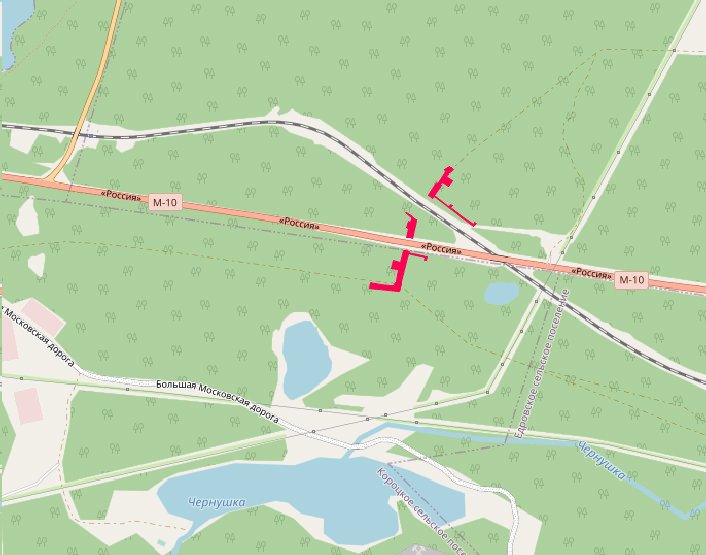 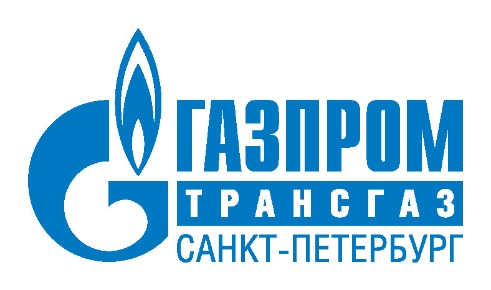 Приложение № 1к договору от 21.09.2022 № 483Оказание услуг по подготовке документации, необходимой для оформления и заключения договоров аренды ООО "Газпром трансгаз Санкт-Петербург" на земельные и лесные участки, необходимые для проведения капитального ремонта объектов в 2023 г. на территории Калининградской, Тверской, Смоленской, Новгородской и Псковской областей1. Подготовительный этап:- анализ материалов и информации, предоставленной Заказчиком;- сбор и систематизация информации, характеризующей объекты;- наличие и состояние правоустанавливающих документов, материалов установления границ, учётная площадь и правовой режим лесных участков;- получение сведений ГКН, ЕГРН, КПТ, ГЛР;- определение границ смежных землепользователей;- запрос в органы местной и государственной власти о пользователях лесных участков;- подбор картографического материала на земельные и лесные участки;- получение правоустанавливающих документов на земельные участки;- подготовка картографического материала масштаба 1:1О ООО;- получение в уполномоченных органах государственной и муниципальной власти лесоустроительных, отчетных и иных исходных данных, материалов, планов и схем, необходимых для оказания услуг в соответствии с настоящим договором;- подготовка и согласование проектной документации лесного участка;- подготовка и согласование проекта межевания территории (проекта планировки территории, при необходимости);- проведение натурного осмотра лесного участка;- подготовка и согласование материально-денежной оценки лесного участка;- подготовка межевого плана лесного участка и его согласование с уполномоченными органами государственной власти- постановка на кадастровый учет лесных участков- получение выписки из ЕГРН о постановке на кадастровый учет лесных участков.- подготовка Уведомлений о расчистке существующих трасс линейных объектов без предоставления лесных участков;- обеспечение соблюдения требований действующего законодательства Российской Федерации к разрешительной и проектной документации, в том числе по составу, содержанию, оформлению, согласованию, экспертизе;- изготовление картографического материала на всю протяженность ремонтируемого газопровода с указанием границ участков смежных землепользователей;- подготовка схем используемого земельного участка на каждого землепользователя.- подготовка схем границ предполагаемых к использованию земель или части земельного участка, находящегося в государственной или муниципальной собственности на кадастровом плане территории с указанием координат характерных точек границ территории - в случае, если планируется использовать земли или часть земельного участка (с использованием системы координат, применяемой при ведении государственного кадастра недвижимости).2. Топографичес:кие работы:- создание (определение) плановой сети;- вынос проектов в натуру М 1:2000;- подготовка картографических материалов М 1:2000; М 1:5000; М 1:1О ООО- картографическая основа создается в электронном виде в AutoCAD.- создание опорной геодезической сети- создание и обновление инженерно-топографических планов в масштабах 1:200 - 1:5000, в том числе в цифровой форме, съемка подземных коммуникаций и сооружений;- подготовка схемы планировочной организации полосы отвода линейного сооружения.3. Основной этап оказания услугПодача объявлений в средства массовой информации:- должно быть проведено не менее 2 публикаций в областных и районных СМИ длякаждого объекта;- публикации должны содержать информацию, в том числе об объектах капитального ремонта с указанием километров и районов проведения капитального ремонта.- выбранные СМИ должны быть теми, в которых осуществляется официальное опубликование правовых актов государственной (муниципальной) власти соответствующей области;- выбранные СМИ не позднее чем через 5 дней с момента подписания договора согласовать с Заказчиком;- не позднее, чем за 5 дней до выхода соответствующего номера СМИ предоставить Заказчику оригинал-макет модуля с содержанием размещаемых информационных материалов;- размер объявления не должен быть менее чем 200 мм на 200 мм, вьmолненный в цветном варианте. В случае, если данные СМИ являются единственными в районе, допускается опубликование в черно-белом варианте с предварительным согласованием Заказчика.Получение разрешений на проведение работ по капитальному ремонту, вьщанных на имя Заказчика.Подготовка и согласование с Заказчиком расчета стоимости убытков и рекультивации земельных участков, оформляемых согласно условиям настоящего ТЗ.Сопровождение получения распорядительного акта о предоставлении лесного участка в аренду, вьщанного уполномоченным органом;Сопровождение получения договора аренды лесного участка;Согласование лесных участков с арендаторами;Разработка и утверждение проектов освоения лесов по лесным участкам, предоставляемых по договорам аренды Заказчику;Разработка и подача лесных деклараций;3.9 Сопровождение сдачи древесины;3.10. Подготовка проектов компенсационного лесовосстановления;Подготовка документации, необходимой для получения решения об установлении публичного сервитута.Подготовка ходатайств, с установлением границ публичного сервитута;Получение решений об установлении публичного сервитута, в случае необходимости заключения соглашений об осуществлении публичного сервитута;Заключение договоров аренды (соглашений о временном занятии земель) на земельные участки;Получение разрешений на использование земельных и лесных участков без предоставления и без установления сервитута, выданных на имя Заказчика;Сопровождение возврата земельных участков собственнику (с подписанием Акта об окончании временного пользования и отсутствии претензий);Сопровождение сдачи лесных участков с подписанием актов возврата лесных участков.4. Юридический и технический надзор:- контроль использования лесного участка при проведении капитального ремонта, в границах, указанных в договоре аренды лесного участка и/или в разрешении на использование лесных участков;- контроль использования участка с соблюдением Проекта освоения лесов;-оформление изменений границ используемого участка и (или) оформление дополнительных лесных участков;- контроль количества вырубаемой древесины. Оформление изменений вырубаемой древесины.5. Заказчик предоставляет Исполнителю:-.сведения о земельных участках;- письма-заявки по образцам, предоставленным Исполнителем.6. Услуги Исполнителя:считаются начатыми:- с момента заключения договорасчитаются законченными:- по 30.06.2023 г.7. По завершении оказания услуг Заказчику предоставляются:- пакет документов, необходимый для оформления права пользования на земельные и лесные участки;- картографические материалы М 1:2000; М 1:5000; М 1:1О ООО в бумажном и электронном виде;- проекты освоения лесов (при наличии требований государственных органов);- лесные декларации (при наличии требований государственных органов);проекты компенсационного лесовосстановления (при наличии требований государственных органов);-акты возврата лесных участков (при наличии требований государственных органов);- заключенные договоры аренды земельных и лесных участков (соглашения о временном занятии);- разрешения на проведение работ по капитальному ремонту выданные Заказчику;- акты приема передачи земельных участков;- материалы оценки стоимости биологической рекультивации и расчет убытков землепользователей (при наличии требований государственных органов и/или правообладателей земельных участков);- решение об установлении публичного сервитута (при наличии требований государственных органов);- соглашения об осуществлении публичного сервитута (при наличии требований государственных органов);- акты возврата земельных участков и отсутствие претензий землевладельцев- схемы границ предполагаемых к использованию земель или части земельного участка на кадастровом плане территорииСрок сдачи услуги - до 30.06.2023 г.Перечень требований определяющих соответствие выполняемой работы/оказываемой услуги потребностям заказчикаПеречень объектовИНФОРМАЦИОННОЕ СООБЩЕНИЕАдминистрация Валдайского муниципального района сообщает о приёме заявлений о предоставлении в аренду земельных участков, из земель населённых пунктов, расположенных:Российская Федерация, Новгородская область, Валдайский муниципальный район, Яжелбицкое сельское поселение, д. Овинчище, площадью 1500 кв.м, для индивидуального жилищного строительства (ориентир: данный земельный участок примыкает с северной стороны к земельному участку с кадастровым номером 53:03:1542001:45);Российская Федерация, Новгородская область, Валдайский муниципальный район, Валдайское городское поселение, г. Валдай, площадью 1500 кв.м, для ведения личного подсобного хозяйства (ориентир: данный земельный участок расположен на расстоянии ориентировочно 3 м в восточном направлении от земельного участка с кадастровым номером 53:03:0101028:142);Российская Федерация, Новгородская область, Валдайский муниципальный район, Валдайское городское поселение, г. Валдай, площадью 1500 кв.м, для ведения личного подсобного хозяйства (ориентир: данный земельный участок расположен на расстоянии ориентировочно 3 м в восточном направлении от земельного участка с кадастровым номером 53:03:0101028:141).Граждане, заинтересованные в предоставлении земельных участков, могут подавать заявления о намерении участвовать в аукционе на право заключения договора аренды данных земельных участков.Заявления принимаются в течение тридцати дней со дня опубликования данного сообщения (по 10.04.2023 включительно).Заявления могут быть поданы при личном обращении в бумажном виде через многофункциональный центр предоставления государственных и муниципальных услуг по адресу: Новгородская область, г. Валдай, ул. Гагарина, д. 12/2, Администрацию Валдайского муниципального района по адресу: Новгородская область, г. Валдай, пр. Комсомольский, д. 19/21, каб. 305.Со схемой расположения земельных участков на бумажном носителе, можно ознакомиться в комитете по управлению муниципальным имуществомАдминистрации муниципального района (каб. 409), с 8.30 до 17.30 (перерыв на обед с 13.00 до 14.00) в рабочие дни.При поступлении двух или более заявлений право на заключение договора аренды земельного участка предоставляется на торгах.Председатель комитета		Е.А. РастригинаИНФОРМАЦИОННОЕ СООБЩЕНИЕАдминистрация Валдайского муниципального района сообщает о приёме заявлений о предоставлении в собственность земельных участков, из земель населённых пунктов, расположенных:Российская Федерация, Новгородская область, Валдайский муниципальный район, Рощинское сельское поселение, д. Байнёво, площадью 300 кв.м, для ведения личного подсобного хозяйства (ориентир: данный земельный участок расположен на расстоянии ориентировочно 8 м в северо-западном направлении от земельного участка с кадастровым номером 53:03:1412001:2);Российская Федерация, Новгородская область, Валдайский муниципальный район, Рощинское сельское поселение, д. Горка, земельный участок 44, площадью 3000 кв.м, для приусадебного участка личного подсобного хозяйства, с кадастровым номером 53:03:1431001:122.Граждане, заинтересованные в предоставлении земельных участков, могут подавать заявления о намерении участвовать в аукционе по продаже данных земельных участков.Заявления принимаются в течение тридцати дней со дня опубликования данного сообщения (по 10.04.2023 включительно).Заявления могут быть поданы при личном обращении в бумажном виде через многофункциональный центр предоставления государственных и муниципальных услуг по адресу: Новгородская область, г. Валдай, ул. Гагарина, д. 12/2, Администрацию Валдайского муниципального района по адресу: Новгородская область, г. Валдай, пр. Комсомольский, д. 19/21, каб. 305, тел.: 8 (816-66) 46-318.Со схемой расположения земельных участков на бумажном носителе, можно ознакомиться в комитете по управлению муниципальным имуществом Администрации муниципального района (каб.409), с 8.30 до 17.30 (перерыв на обед с 13.00 до 14.00) в рабочие дни.При поступлении двух или более заявлений земельные участки предоставляются на торгах.Председатель комитета		Е.А. РастригинаАДМИНИСТРАЦИЯ ВАЛДАЙСКОГО МУНИЦИПАЛЬНОГО РАЙОНАП О С Т А Н О В Л Е Н И Е06.03.2023 № 364О внесении изменений в состав комиссии по принятию выполненных работ по заключённым муниципальным контрактам (договорам) в сфере дорожного хозяйстваАдминистрация Валдайского муниципального района ПОСТАНОВЛЯЕТ:1. Внести изменения в состав комиссии по принятию выполненных работ по заключённым муниципальным контрактам (договорам) в сфере дорожного хозяйства, утвержденный постановлением Администрации Валдайского муниципального района от 20.07.2015 № 1117 «Об утверждении Положения и состава комиссии по принятию выполненных работ по заключенным муниципальным контрактам (договорам) в сфере дорожного хозяйства», изложив его в редакции:Кокорина Ю.Ю. – заместитель Главы администрации муниципального района, председатель комиссии;Шувалова С.В. – главный специалист комитета жилищно-коммунального и дорожного хозяйства Администрации муниципального района, секретарь комиссии.Члены комиссии:Дмитриев А.С. – главный специалист отдела архитектуры, градостроительства и строительства Администрации муниципального района;Кириллова А.А. – начальник отдела по муниципальным закупкам комитета экономического развития Администрации муниципального района;Литвиненко В.П. – председатель Думы Валдайского муниципального района (по согласованию);Подгорнова Н.П. – председатель Общественного Совета при Администрации Валдайского муниципального района (по согласованию).2. Опубликовать постановление в бюллетене «Валдайский Вестник» и разместить на официальном сайте Администрации Валдайского муниципального района в сети «Интернет».Глава муниципального района		Ю.В.СтадэАДМИНИСТРАЦИЯ ВАЛДАЙСКОГО МУНИЦИПАЛЬНОГО РАЙОНАП О С Т А Н О В Л Е Н И Е06.03.2023 № 382Об изъятии земельного участка и жилого помещенияВ соответствии с Жилищным кодексом Российской Федерации, Земельным кодексом Российской Федерации, Гражданским кодексом Российской Федерации, Федеральным законом от 06 октября 2003 года № 131-ФЗ «Об общих принципах организации местного самоуправления в Российской Федерации» Администрация Валдайского муниципального района ПОСТАНОВЛЯЕТ:1. На основании заключения о признании жилого помещения непригодным для постоянного проживания от 21.01.2019 изъять для муниципальных нужд, в целях реконструкции находящегося на нем аварийного жилого дома, расположенного по адресу: Новгородская область, р-н Валдайский, Валдайское городское поселение, г. Валдай, пр. Советский, д. 47, земельный участок, расположенный по адресу: Российская Федерация, Новгородская область, Валдайский муниципальный район, Валдайское городское поселение, г. Валдай, пр. Советский, земельный участок 47, относящийся к категории земель населенных пунктов, кадастровый номер 53:03:0102046:142, площадью 430 кв.м.2. В связи с изъятием земельного участка, расположенного по адресу: Российская Федерация, Новгородская область, Валдайский муниципальный район, Валдайское городское поселение, г. Валдай, пр. Советский, земельный участок 47, относящийся к категории земель населенных пунктов, кадастровый номер 53:03:0102046:142, площадью 430 кв.м, изъять жилые помещения № 1, № 11, № 12, № 13, № 14, расположенные по адресу: Новгородская область, г. Валдай, пр. Советский, д. 47.3. Комитету по управлению муниципальным имуществом Администрации муниципального района направить постановление в Управление Федеральной службы государственной регистрации, кадастра и картографии для проведения его государственной регистрации.Организовать рыночную оценку данных жилых помещений, общего имущества в данном многоквартирном доме, в том числе земельного участка, на котором расположен многоквартирный дом, с учетом доли в праве общей собственности на такое имущество каждого собственника указанных жилых помещений.4. Комитету жилищно-коммунального и дорожного хозяйства Администрации муниципального района уведомить в установленном порядке и сроки собственника изымаемого жилого помещения.5. Опубликовать постановление в бюллетене «Валдайский Вестник» и разместить на официальном сайте Администрации Валдайского муниципального района в сети «Интернет».Глава муниципального района		Ю.В.СтадэАДМИНИСТРАЦИЯ ВАЛДАЙСКОГО МУНИЦИПАЛЬНОГО РАЙОНАП О С Т А Н О В Л Е Н И Е07.03.2023 № 384О внесении изменений в муниципальную программу «Обеспечение экономического развития Валдайского района на 2016 - 2026 годы»Администрация Валдайского муниципального района ПОСТАНОВЛЯЕТ:1. Внести изменения в муниципальную программу «Обеспечение экономического развития Валдайского района на 2016 - 2026 годы», утвержденную постановлением Администрации Валдайского муниципального района от 23.11.2015 № 1748:1.1. Изложить паспорт программы в прилагаемой редакции (приложение 1);1.2. Изложить мероприятия муниципальной программы подпрограммы «Развитие торговли в Валдайском районе» в прилагаемой редакции (приложение 2).2. Опубликовать постановление в бюллетене «Валдайский Вестник» и разместить на официальном сайте Администрации Валдайского муниципального района в сети «Интернет».Глава муниципального района		Ю.В.СтадэПриложение 1к постановлению Администрациимуниципального районаот 07.03.2023 № 384МУНИЦИПАЛЬНАЯ ПРОГРАММА«Обеспечение экономического развития Валдайского района на 2016 - 2026 годы»ПАСПОРТмуниципальной программы «Обеспечение экономического развития Валдайского района на 2016 - 2026 годы» ПАСПОРТ муниципальной программыПодпрограмма «Развитие торговли в Валдайском районе»муниципальной программы «Обеспечение экономического развития Валдайского района на 2016 - 2026 годы»ПАСПОРТПодпрограммыПодпрограмма«Развитие малого и среднего предпринимательства» муниципальной программы «Обеспечение экономического развития Валдайского района на 2016 - 2026 годы»ПАСПОРТПодпрограммыПодпрограмма«Защита прав потребителей в Валдайском муниципальном районе на 2019-2026 годы»муниципальной программы «Обеспечение экономического развития Валдайского района на 2016 - 2026 годы»ПАСПОРТПодпрограммыПодпрограмма«Участие в ежегодном рейтинге органов местного самоуправления по развитию предпринимательства, привлечению инвестиций и содействию развития конкуренции» муниципальной программы «Обеспечение экономического развития Валдайского района на 2016 - 2026 годы»ПАСПОРТПодпрограммыПриложение 2к постановлению Администрациимуниципального районаот 07.03.2022 № 384Мероприятия муниципальной программыАДМИНИСТРАЦИЯ ВАЛДАЙСКОГО МУНИЦИПАЛЬНОГО РАЙОНАП О С Т А Н О В Л Е Н И Е07.03.2023 № 385О внесении изменений в муниципальную программу «Сохранение объектов культурного наследияна территории Валдайского муниципального района на 2023 - 2025 года»Администрация Валдайского муниципального района постановляет:1. Внести изменения в муниципальную программу «Сохранение объектов культурного наследия на территории Валдайского муниципального района на 2023 - 2025 года», утвержденную постановлением Администрации Валдайского муниципального района от 29.12.2022 № 2690:1.1. В паспорте муниципальной программы строку таблицы «Объемы и источники финансирования муниципальной программы с разбивкой по годам реализации» изложить в редакции:«»;1.2. В таблице «Мероприятия муниципальной программы» в столбце 7 строки 1.1.1 заменить объём финансирования «…3264,740…» на «…3310,740…».2. Опубликовать постановление в бюллетене «Валдайский Вестник» и разместить на официальном сайте Администрации Валдайского муниципального района в сети «Интернет».Глава муниципального района		Ю.В.СтадэАДМИНИСТРАЦИЯ ВАЛДАЙСКОГО МУНИЦИПАЛЬНОГО РАЙОНАП О С Т А Н О В Л Е Н И Е07.03.2023 № 388Об утверждении состава рабочей группы по выполнению Плана профилактическихосмотров и диспансеризации Валдайского муниципального района на 2023 годАдминистрация Валдайского муниципального района ПОСТАНОВЛЯЕТ:1. Утвердить состав рабочей группы по выполнению Плана профилактических осмотров и диспансеризации Валдайского муниципального района на 2023 год:Стадэ Ю.В. - Глава муниципального района, председатель рабочей группы;Усатова Н.Г. - главный врач Валдайской ЦРБ, заместитель председателя рабочей группы (по согласованию);Смыкова О.С. - фельдшер организационного методического кабинета, секретарь рабочей группы (по согласованию).Члены комиссии:Гаврилов Е.А. - первый заместитель Главы администрации муниципального района;Злочевская З.Г. - врач кабинета медицинской профилактики.2. Опубликовать постановление в бюллетене «Валдайский Вестник» и разместить на официальном сайте Администрации Валдайского муниципального района в сети «Интернет».Глава муниципального района		Ю.В.СтадэАДМИНИСТРАЦИЯ ВАЛДАЙСКОГО МУНИЦИПАЛЬНОГО РАЙОНАП О С Т А Н О В Л Е Н И Е09.03.2023 № 389О проведении открытого конкурсаВ соответствии с Жилищным кодексом Российской Федерации, постановлением Правительства Российской Федерации от 06.02.2006 № 75 «О порядке проведения органом местного самоуправления открытого конкурса по отбору управляющей организации для управления многоквартирным домом» Администрация Валдайского муниципального района ПОСТАНОВЛЯЕТ:1. Провести открытый конкурс по отбору управляющей организации для управления многоквартирными жилыми домами, расположенными по адресу: Новгородская область, г. Валдай, ул. Павлова, д. 32а; ул. Песчаная, д. 21; пр. Советский, д. 67; пр. Комсомольский, д. 44; пр. Советский, д. 37.2. Утвердить конкурсную документацию по отбору управляющей организации для управления многоквартирными домами, расположенными по адресу: Новгородская область, г. Валдай, ул. Павлова, д.32а; ул. Песчаная, д. 21; пр. Советский, д. 67; пр. Комсомольский, д. 44; пр.Советский, д. 37.3. Информацию о проведении конкурса разместить на официальном сайте Российской Федерации в информационно-телекоммуникационной сети «Интернет» для размещения информации о проведении торгов по адресу: www.torgi.gov.ru.4. Опубликовать постановление в бюллетене «Валдайский Вестник» и разместить на официальном сайте Администрации Валдайского муниципального района в сети «Интернет».Глава муниципального района		Ю.В.СтадэАДМИНИСТРАЦИЯ ВАЛДАЙСКОГО МУНИЦИПАЛЬНОГО РАЙОНАП О С Т А Н О В Л Е Н И Е09.03.2023 № 390О проведении открытого конкурсаВ соответствии с Жилищным кодексом Российской Федерации, постановлением Правительства Российской Федерации от 06.02.2006 № 75 «О порядке проведения органом местного самоуправления открытого конкурса по отбору управляющей организации для управления  многоквартирным домом» Администрация Валдайского муниципального района ПОСТАНОВЛЯЕТ:1. Провести открытый конкурс по отбору управляющей организации для управления многоквартирным жилым домом, расположенным по адресу: Новгородская область, Валдайский район, г. Валдай, ул. Энергетиков, д. 9; ул. Победы, д. 43; ул. Ленина, д. 8; ул. Студгородок, д. 11; ул. Железнодорожная, д. 5а; пр. Советский, д. 10.2. Утвердить конкурсную документацию по отбору управляющей организации для управления многоквартирным домом, расположенным по адресу: Новгородская область, Валдайский район, г. Валдай, ул. Энергетиков, д. 9; ул. Победы, д. 43; ул. Ленина, д. 8; ул. Студгородок, д. 11; ул. Железнодорожная, д. 5а; пр. Советский, д. 10.3. Информацию о проведении конкурса разместить на официальном сайте Российской Федерации в информационно-телекоммуникационной сети «Интернет» для размещения информации о проведении торгов по адресу: www.torgi.gov.ru.4. Опубликовать постановление в бюллетене « Валдайский Вестник» и разместить на официальном сайте Администрации Валдайского муниципального района в сети «Интернет».Глава муниципального района		Ю.В.СтадэАДМИНИСТРАЦИЯ ВАЛДАЙСКОГО МУНИЦИПАЛЬНОГО РАЙОНАП О С Т А Н О В Л Е Н И Е09.03.2023 № 396О внесении изменения в постановление Администрации Валдайского муниципального района от 11.06.2021 № 1031Администрация Валдайского муниципального района ПОСТАНОВЛЯЕТ:Внести изменение в постановление Администрации Валдайского муниципального района от 11.06.2021 № 1031 «О назначении ответственного лица за противодействие коррупции в Администрации Валдайского муниципального района», изложив пункт 1 постановления в редакции:«1. Назначить ответственным лицом за противодействие коррупции в Администрации Валдайского муниципального района Михайлову Юлию Владимировну, заместителя Главы администрации муниципального района.».2. Опубликовать постановление в бюллетене «Валдайский Вестник» и разместить на официальном сайте Администрации Валдайского муниципального района в сети «Интернет».Глава муниципального района		Ю.В.СтадэАДМИНИСТРАЦИЯ ВАЛДАЙСКОГО МУНИЦИПАЛЬНОГО РАЙОНАП О С Т А Н О В Л Е Н И Е10.03.2023 № 404Об утверждении Плана мероприятий по устранению с 1 января 2024 года неэффективных налоговых льгот (налоговых расходов и пониженных ставок), предоставленных органами местного самоуправления Валдайского муниципального районаВ соответствии с заключенным Соглашением об осуществлении мер, направленных на социально-экономическое развитие и оздоровление муниципальных финансов Валдайского муниципального района от 07 февраля 2023 года Администрация Валдайского муниципального района ПОСТАНОВЛЯЕТ:1. Утвердить прилагаемый План мероприятий по устранению с 1 января 2024 года неэффективных налоговых льгот(налоговых расходов и пониженных ставок), предоставленных органами местного самоуправления Валдайского муниципального района (далее - план).2. Рекомендовать главам сельских поселений Валдайского муниципального района обеспечить выполнение мероприятий плана.3. Комитету финансов Администрации Валдайского муниципального района:3.1. Обеспечить выполнение мероприятий плана по Валдайскому городскому поселению;3.2. Обеспечить контроль за выполнением плана Администрациями сельских поселений.4. Признать утратившим силу постановления Администрации Валдайского муниципального района от 10.03.2022 № 402 «Об утверждении Плана мероприятий по устранению с 1 января 2023 года неэффективных налоговых расходов (налоговых льгот и пониженных ставок), предоставляемых органами местного самоуправления»; от 14.09.2022 № 1853 «О внесении изменений в План мероприятий по устранению с 1 января 2023 года неэффективных налоговых льгот (налоговых расходов), предоставленных органами местного самоуправления Валдайского муниципального района».5. Опубликовать постановление в бюллетене «Валдайский Вестник» и разместить на официальном сайте Администрации Валдайского муниципального района в сети «Интернет».Глава муниципального района		Ю.В.СтадУТВЕРЖДЕНпостановлением Администрациимуниципального районаот 10.03.2023 № 404ПЛАНмероприятий по устранению с 1 января 2024 года неэффективных налоговых льгот (налоговых расходов и пониженных ставок), предоставленных органами местного самоуправления Валдайского муниципального районаАДМИНИСТРАЦИЯ ВАЛДАЙСКОГО МУНИЦИПАЛЬНОГО РАЙОНАП О С Т А Н О В Л Е Н И Е10.03.2023 № 405О внесении изменений в муниципальную программу «Развитие муниципальной службы и форм участия населенияв осуществлении местного самоуправления в Валдайском муниципальном районе на 2019 - 2023 годы»В целях уточнения объемов расходов на мероприятия муниципальной программы «Развитие муниципальной службы и форм участия населения в осуществлении местного самоуправления в Валдайском муниципальном районе на 2019 - 2023 годы» Администрация Валдайского муниципального района ПОСТАНОВЛЯЕТ:1. Внести изменения в муниципальную программу «Развитие муниципальной службы и форм участия населения в осуществлении местного самоуправления в Валдайском муниципальном районе на 2019 - 2023 годы» утвержденную постановлением Администрации Валдайского муниципального района от 26.11.2018 № 1861 (далее – программа):1.1. Изложить пункт 6 Паспорта программы в редакции:«6. Объемы и источники финансирования муниципальной программы с разбивкой по годам реализации:»;1.2. Изложить строки 3.2 и строку «Итого по программе» согласно приложению.2. Опубликовать постановление в бюллетене «Валдайский Вестник» и разместить на официальном сайте Администрации Валдайского муниципального района в сети «Интернет».Глава муниципального района		Ю.В.СтадэПриложениек постановлению Администрациимуниципального районаот 10.03.2023 № 405Мероприятия муниципальной программыАДМИНИСТРАЦИЯ ВАЛДАЙСКОГО МУНИЦИПАЛЬНОГО РАЙОНАП О С Т А Н О В Л Е Н И Е10.03.2023 № 406Об утверждении Устава муниципального бюджетного учреждения культуры «Валдайский Дом народного творчества»На основании решения Думы Валдайского муниципального района от 28.12.2022 № 193 о переименовании муниципального казённого учреждения Комитет культуры и туризма Администрации Валдайского муниципального района в муниципальное казённое учреждение Комитет культуры Администрации Валдайского муниципального района, Администрация Валдайского муниципального района ПОСТАНОВЛЯЕТ:1. Внести изменение в пункт 1.6. Устава муниципального бюджетного учреждения культуры «Валдайский Дом народного творчества» следующего содержания:«1.6. Учреждение находится в ведомственном подчинении муниципального казённого учреждения Комитет культуры Администрации Валдайского муниципального района».2. Утвердить новую редакцию Устава муниципального бюджетного учреждения культуры «Валдайский Дом народного творчества».3. Признать утратившим силу постановление Администрации Валдайского муниципального района от 25.04.2016 № 650 «Об утверждении Устава муниципального бюджетного учреждения культуры «Валдайский Дом народного творчества».4. Опубликовать постановление в бюллетене «Валдайский Вестник» и разместить на официальном сайте Администрации Валдайского муниципального района в сети «Интернет».Глава муниципального района		Ю.В.СтадэАДМИНИСТРАЦИЯ ВАЛДАЙСКОГО МУНИЦИПАЛЬНОГО РАЙОНАП О С Т А Н О В Л Е Н И Е10.03.2023 № 407О внесении изменений в муниципальную программу «Развитие культуры в Валдайском муниципальном районе (2023 - 2030 годы)»Администрация Валдайского муниципального района ПОСТАНОВЛЯЕТ:1. Внести изменения в муниципальную программу «Развитие культуры в Валдайском муниципальном районе (2023 - 2030 годы)», утвержденную постановлением Администрации Валдайского муниципального района от 11.01.2023 № 24 (далее – муниципальная программа):1.1. Изложить раздел 7 паспорта муниципальной программы в редакции:«7. Объемы и источники финансирования муниципальной программы с разбивкой по годам реализации:»;1.2. Изложить раздел 4 паспорта подпрограммы «Культура Валдайского района» в редакции:«4. Объемы и источники финансирования подпрограммы с разбивкой по годам реализации:»;1.3. Удалить строку 1.3.6 мероприятий муниципальной программы.2. Контроль за выполнением постановления возложить на первого заместителя Главы администрации муниципального района Гаврилова Е.А.3. Опубликовать постановление в бюллетене «Валдайский Вестник» и разместить на официальном сайте Администрации Валдайского муниципального района в сети «Интернет».Глава муниципального района		Ю.В.СтадэСОДЕРЖАНИЕ______________________________________________________________«Валдайский Вестник». Бюллетень № 9 (552) от 10.03.2023Учредитель: ДумаВалдайского муниципального районаУтвержден решением Думы Валдайскогомуниципального района от 27.03.2014 № 289Главный редактор: Глава Валдайского муниципального района Ю.В. Стадэ, телефон: 2-25-16Адрес редакции: Новгородская обл., Валдайский район, г.Валдай, пр.Комсомольский, д.19/21Отпечатано в МБУ «Административно-хозяйственное управление» Новгородская обл., Валдайский район,г. Валдай, пр. Комсомольский, д.19/21 тел/факс 46-310(доб. 122)Выходит по пятницам. Объем 45 п.л. Тираж 7 экз. Распространяется бесплатно.Местодляфотографии1.ФамилияФамилияМестодляфотографииИмяМестодляфотографииОтчествоОтчествоМестодляфотографии2. Если изменяли фамилию, имя или отчество,
то укажите их, а также когда, где и по какой причине изменяли3. Число, месяц, год и место рождения (село, деревня, город, район, область, край, республика, страна)4. Гражданство (подданство). Если изменяли,
то укажите, когда и по какой причине. Если помимо гражданства Российской Федерации имеете также гражданство (подданство) иностранного государства либо вид
на жительство или иной документ, подтверждающий право на постоянное проживание гражданина на территории иностранного государства, – укажите5. Образование (когда и какие учебные заведения окончили, номера дипломов)Направление подготовки или специальность по диплому
Квалификация по диплому6. Послевузовское профессиональное образование: аспирантура, адъюнктура, докторантура (наименование образовательного или научного учреждения, год окончания)
Ученая степень, ученое звание (когда присвоены, номера дипломов, аттестатов)7. Какими иностранными языками и языками народов Российской Федерации владеете и в какой степени (читаете и переводите со словарем, читаете и можете объясняться, владеете свободно)8. Классный чин федеральной гражданской службы, дипломатический ранг, воинское или специальное звание, классный чин правоохранительной службы, классный чин гражданской службы субъекта Российской Федерации, квалификационный разряд государственной службы, квалификационный разряд или классный чин муниципальной службы (кем и когда присвоены)9. Были ли Вы судимы, когда и за что (заполняется при поступлении на государственную гражданскую службу Российской Федерации)10. Допуск к государственной тайне, оформленный за период работы, службы, учебы, его форма, номер и дата (если имеется)Месяц и годМесяц и годДолжность с указанием
организацииАдрес организации
(в т.ч. за границей)поступленияуходаДолжность с указанием
организацииАдрес организации
(в т.ч. за границей)Степень родстваФамилия, имя,
отчествоГод, число, месяц и место рожденияМесто работы (наименование и адрес организации), должностьДомашний адрес (адрес регистрации, фактического проживания)«»20г.                                ПодписьМ.П.М.П.М.П.М.П.Фотография и данные о трудовой деятельности, воинской службе и об учебе оформляемого лица соответствуют документам, удостоверяющим личность, записям в трудовой книжке, документам об образовании и воинской службе.Фотография и данные о трудовой деятельности, воинской службе и об учебе оформляемого лица соответствуют документам, удостоверяющим личность, записям в трудовой книжке, документам об образовании и воинской службе.Фотография и данные о трудовой деятельности, воинской службе и об учебе оформляемого лица соответствуют документам, удостоверяющим личность, записям в трудовой книжке, документам об образовании и воинской службе.Фотография и данные о трудовой деятельности, воинской службе и об учебе оформляемого лица соответствуют документам, удостоверяющим личность, записям в трудовой книжке, документам об образовании и воинской службе.Фотография и данные о трудовой деятельности, воинской службе и об учебе оформляемого лица соответствуют документам, удостоверяющим личность, записям в трудовой книжке, документам об образовании и воинской службе.Фотография и данные о трудовой деятельности, воинской службе и об учебе оформляемого лица соответствуют документам, удостоверяющим личность, записям в трудовой книжке, документам об образовании и воинской службе.«»20г.(подпись, фамилия работника кадровой службы)»(подпись, фамилия работника кадровой службы)»от “”20г.(должность врача, выдавшего заключение)(подпись)(Ф.И.О.)Главный врач учреждения здравоохраненияГлавный врач учреждения здравоохранения(подпись)(Ф.И.О.)NАдрес сайта <2> и (или) страницы сайта <3> в информационно-телекоммуникационной сети "Интернет"2Администрация Валдайского муниципального районаМуниципальный служащий (Работник)Местодляфотографии1.ФамилияФамилияМестодляфотографииИмяМестодляфотографииОтчествоОтчествоМестодляфотографии2. Если изменяли фамилию, имя или отчество,
то укажите их, а также когда, где и по какой причине изменяли3. Число, месяц, год и место рождения (село, деревня, город, район, область, край, республика, страна)4. Гражданство (подданство). Если изменяли,
то укажите, когда и по какой причине. Если помимо гражданства Российской Федерации имеете также гражданство (подданство) иностранного государства либо вид
на жительство или иной документ, подтверждающий право на постоянное проживание гражданина на территории иностранного государства, – укажите5. Образование (когда и какие учебные заведения окончили, номера дипломов)Направление подготовки или специальность по диплому
Квалификация по диплому6. Послевузовское профессиональное образование: аспирантура, адъюнктура, докторантура (наименование образовательного или научного учреждения, год окончания)
Ученая степень, ученое звание (когда присвоены, номера дипломов, аттестатов)7. Какими иностранными языками и языками народов Российской Федерации владеете и в какой степени (читаете и переводите со словарем, читаете и можете объясняться, владеете свободно)8. Классный чин федеральной гражданской службы, дипломатический ранг, воинское или специальное звание, классный чин правоохранительной службы, классный чин гражданской службы субъекта Российской Федерации, квалификационный разряд государственной службы, квалификационный разряд или классный чин муниципальной службы (кем и когда присвоены)9. Были ли Вы судимы, когда и за что (заполняется при поступлении на государственную гражданскую службу Российской Федерации)10. Допуск к государственной тайне, оформленный за период работы, службы, учебы, его форма, номер и дата (если имеется)Месяц и годМесяц и годДолжность с указанием
организацииАдрес организации
(в т.ч. за границей)поступленияуходаДолжность с указанием
организацииАдрес организации
(в т.ч. за границей)Степень родстваФамилия, имя,
отчествоГод, число, месяц и место рожденияМесто работы (наименование и адрес организации), должностьДомашний адрес (адрес регистрации, фактического проживания)«»20г.                                ПодписьМ.П.М.П.М.П.М.П.Фотография и данные о трудовой деятельности, воинской службе и об учебе оформляемого лица соответствуют документам, удостоверяющим личность, записям в трудовой книжке, документам об образовании и воинской службе.Фотография и данные о трудовой деятельности, воинской службе и об учебе оформляемого лица соответствуют документам, удостоверяющим личность, записям в трудовой книжке, документам об образовании и воинской службе.Фотография и данные о трудовой деятельности, воинской службе и об учебе оформляемого лица соответствуют документам, удостоверяющим личность, записям в трудовой книжке, документам об образовании и воинской службе.Фотография и данные о трудовой деятельности, воинской службе и об учебе оформляемого лица соответствуют документам, удостоверяющим личность, записям в трудовой книжке, документам об образовании и воинской службе.Фотография и данные о трудовой деятельности, воинской службе и об учебе оформляемого лица соответствуют документам, удостоверяющим личность, записям в трудовой книжке, документам об образовании и воинской службе.Фотография и данные о трудовой деятельности, воинской службе и об учебе оформляемого лица соответствуют документам, удостоверяющим личность, записям в трудовой книжке, документам об образовании и воинской службе.«»20г.(подпись, фамилия работника кадровой службы)»(подпись, фамилия работника кадровой службы)»от “”20г.(должность врача, выдавшего заключение)(подпись)(Ф.И.О.)Главный врач учреждения здравоохраненияГлавный врач учреждения здравоохранения(подпись)(Ф.И.О.)NАдрес сайта <2> и (или) страницы сайта <3> в информационно-телекоммуникационной сети "Интернет"12Администрация Валдайского муниципального районаМуниципальный служащий (Работник)Местодляфотографии1.ФамилияФамилияМестодляфотографииИмяМестодляфотографииОтчествоОтчествоМестодляфотографии2. Если изменяли фамилию, имя или отчество,
то укажите их, а также когда, где и по какой причине изменяли3. Число, месяц, год и место рождения (село, деревня, город, район, область, край, республика, страна)4. Гражданство (подданство). Если изменяли,
то укажите, когда и по какой причине. Если помимо гражданства Российской Федерации имеете также гражданство (подданство) иностранного государства либо вид
на жительство или иной документ, подтверждающий право на постоянное проживание гражданина на территории иностранного государства, – укажите5. Образование (когда и какие учебные заведения окончили, номера дипломов)Направление подготовки или специальность по диплому
Квалификация по диплому6. Послевузовское профессиональное образование: аспирантура, адъюнктура, докторантура (наименование образовательного или научного учреждения, год окончания)
Ученая степень, ученое звание (когда присвоены, номера дипломов, аттестатов)7. Какими иностранными языками и языками народов Российской Федерации владеете и в какой степени (читаете и переводите со словарем, читаете и можете объясняться, владеете свободно)8. Классный чин федеральной гражданской службы, дипломатический ранг, воинское или специальное звание, классный чин правоохранительной службы, классный чин гражданской службы субъекта Российской Федерации, квалификационный разряд государственной службы, квалификационный разряд или классный чин муниципальной службы (кем и когда присвоены)9. Были ли Вы судимы, когда и за что (заполняется при поступлении на государственную гражданскую службу Российской Федерации)10. Допуск к государственной тайне, оформленный за период работы, службы, учебы, его форма, номер и дата (если имеется)Месяц и годМесяц и годДолжность с указанием
организацииАдрес
организации
(в т.ч. за границей)поступленияуходаДолжность с указанием
организацииАдрес
организации
(в т.ч. за границей)Степень родстваФамилия, имя,
отчествоГод, число, месяц и место рожденияМесто работы (наименование и адрес организации), должностьДомашний адрес (адрес регистрации, фактического проживания)«»20г.                                ПодписьМ.П.М.П.М.П.М.П.Фотография и данные о трудовой деятельности, воинской службе и об учебе оформляемого лица соответствуют документам, удостоверяющим личность, записям в трудовой книжке, документам об образовании и воинской службе.Фотография и данные о трудовой деятельности, воинской службе и об учебе оформляемого лица соответствуют документам, удостоверяющим личность, записям в трудовой книжке, документам об образовании и воинской службе.Фотография и данные о трудовой деятельности, воинской службе и об учебе оформляемого лица соответствуют документам, удостоверяющим личность, записям в трудовой книжке, документам об образовании и воинской службе.Фотография и данные о трудовой деятельности, воинской службе и об учебе оформляемого лица соответствуют документам, удостоверяющим личность, записям в трудовой книжке, документам об образовании и воинской службе.Фотография и данные о трудовой деятельности, воинской службе и об учебе оформляемого лица соответствуют документам, удостоверяющим личность, записям в трудовой книжке, документам об образовании и воинской службе.Фотография и данные о трудовой деятельности, воинской службе и об учебе оформляемого лица соответствуют документам, удостоверяющим личность, записям в трудовой книжке, документам об образовании и воинской службе.«»20г.(подпись, фамилия работника кадровой службы)»(подпись, фамилия работника кадровой службы)»от “”20г.(должность врача, выдавшего заключение)(подпись)(Ф.И.О.)Главный врач учреждения здравоохраненияГлавный врач учреждения здравоохранения(подпись)(Ф.И.О.)NАдрес сайта <2> и (или) страницы сайта <3> в информационно-телекоммуникационной сети "Интернет"12Администрация Валдайского муниципального районаМуниципальный служащий (Работник)Местодляфотографии1.ФамилияФамилияМестодляфотографииИмяМестодляфотографииОтчествоОтчествоМестодляфотографии2. Если изменяли фамилию, имя или отчество,
то укажите их, а также когда, где и по какой причине изменяли3. Число, месяц, год и место рождения (село, деревня, город, район, область, край, республика, страна)4. Гражданство (подданство). Если изменяли,
то укажите, когда и по какой причине. Если помимо гражданства Российской Федерации имеете также гражданство (подданство) иностранного государства либо вид
на жительство или иной документ, подтверждающий право на постоянное проживание гражданина на территории иностранного государства, – укажите5. Образование (когда и какие учебные заведения окончили, номера дипломов)Направление подготовки или специальность по диплому
Квалификация по диплому6. Послевузовское профессиональное образование: аспирантура, адъюнктура, докторантура (наименование образовательного или научного учреждения, год окончания)
Ученая степень, ученое звание (когда присвоены, номера дипломов, аттестатов)7. Какими иностранными языками и языками народов Российской Федерации владеете и в какой степени (читаете и переводите со словарем, читаете и можете объясняться, владеете свободно)8. Классный чин федеральной гражданской службы, дипломатический ранг, воинское или специальное звание, классный чин правоохранительной службы, классный чин гражданской службы субъекта Российской Федерации, квалификационный разряд государственной службы, квалификационный разряд или классный чин муниципальной службы (кем и когда присвоены)9. Были ли Вы судимы, когда и за что (заполняется при поступлении на государственную гражданскую службу Российской Федерации)10. Допуск к государственной тайне, оформленный за период работы, службы, учебы, его форма, номер и дата (если имеется)Месяц и годМесяц и годДолжность с указанием организацииАдрес организации
(в т.ч. за границей)поступленияуходаДолжность с указанием организацииАдрес организации
(в т.ч. за границей)Степень родстваФамилия, имя,
отчествоГод, число, месяц и место рожденияМесто работы (наименование и адрес организации), должностьДомашний адрес (адрес регистрации, фактического проживания)«»20г.                                ПодписьМ.П.М.П.М.П.М.П.Фотография и данные о трудовой деятельности, воинской службе и об учебе оформляемого лица соответствуют документам, удостоверяющим личность, записям в трудовой книжке, документам об образовании и воинской службе.Фотография и данные о трудовой деятельности, воинской службе и об учебе оформляемого лица соответствуют документам, удостоверяющим личность, записям в трудовой книжке, документам об образовании и воинской службе.Фотография и данные о трудовой деятельности, воинской службе и об учебе оформляемого лица соответствуют документам, удостоверяющим личность, записям в трудовой книжке, документам об образовании и воинской службе.Фотография и данные о трудовой деятельности, воинской службе и об учебе оформляемого лица соответствуют документам, удостоверяющим личность, записям в трудовой книжке, документам об образовании и воинской службе.Фотография и данные о трудовой деятельности, воинской службе и об учебе оформляемого лица соответствуют документам, удостоверяющим личность, записям в трудовой книжке, документам об образовании и воинской службе.Фотография и данные о трудовой деятельности, воинской службе и об учебе оформляемого лица соответствуют документам, удостоверяющим личность, записям в трудовой книжке, документам об образовании и воинской службе.«»20г.(подпись, фамилия работника кадровой службы)»(подпись, фамилия работника кадровой службы)»от “”20г.(должность врача, выдавшего заключение)(подпись)(Ф.И.О.)Главный врач учреждения здравоохраненияГлавный врач учреждения здравоохранения(подпись)(Ф.И.О.)NАдрес сайта <2> и (или) страницы сайта <3> в информационно-телекоммуникационной сети "Интернет"12Администрация Валдайского муниципального районаМуниципальный служащий (Работник)Место
для
фотографии1.ФамилияФамилияМесто
для
фотографииИмяМесто
для
фотографииОтчествоОтчествоМесто
для
фотографии2. Если изменяли фамилию, имя или отчество,
то укажите их, а также когда, где и по какой причине изменяли3. Число, месяц, год и место рождения (село, деревня, город, район, область, край, республика, страна)4. Гражданство (подданство). Если изменяли,
то укажите, когда и по какой причине. Если помимо гражданства Российской Федерации имеете также гражданство (подданство) иностранного государства либо вид
на жительство или иной документ, подтверждающий право на постоянное проживание гражданина на территории иностранного государства, – укажите5. Образование (когда и какие учебные заведения окончили, номера дипломов)Направление подготовки или специальность по диплому
Квалификация по диплому6. Послевузовское профессиональное образование: аспирантура, адъюнктура, докторантура (наименование образовательного или научного учреждения, год окончания)
Ученая степень, ученое звание (когда присвоены, номера дипломов, аттестатов)7. Какими иностранными языками и языками народов Российской Федерации владеете и в какой степени (читаете и переводите со словарем, читаете и можете объясняться, владеете свободно)8. Классный чин федеральной гражданской службы, дипломатический ранг, воинское или специальное звание, классный чин правоохранительной службы, классный чин гражданской службы субъекта Российской Федерации, квалификационный разряд государственной службы, квалификационный разряд или классный чин муниципальной службы (кем и когда присвоены)9. Были ли Вы судимы, когда и за что (заполняется при поступлении на государственную гражданскую службу Российской Федерации)10. Допуск к государственной тайне, оформленный за период работы, службы, учебы, его форма, номер и дата (если имеется)Месяц и годМесяц и годДолжность с указанием 
организацииАдрес организации
(в т.ч. за границей)поступленияуходаДолжность с указанием 
организацииАдрес организации
(в т.ч. за границей)Степень родстваФамилия, имя,
отчествоГод, число, месяц и место рожденияМесто работы (наименование и адрес организации), должностьДомашний адрес (адрес регистрации, фактического проживания)«»20г.                                ПодписьМ.П.Фотография и данные о трудовой деятельности, воинской службе и об учебе оформляемого лица соответствуют документам, удостоверяющим личность, записям в трудовой книжке, документам об образовании и воинской службе.«»20г.(подпись, фамилия работника кадровой службы)»(подпись, фамилия работника кадровой службы)»от “”20г.(должность врача, выдавшего заключение)(подпись)(Ф.И.О.)Главный врач учреждения здравоохранения(подпись)(Ф.И.О.)NАдрес сайта <2> и (или) страницы сайта <3> в информационно-телекоммуникационной сети "Интернет"1.2.3.Администрация Валдайского муниципального районаМуниципальный служащий (Работник)Место
для
фотографии1.ФамилияФамилияМесто
для
фотографииИмяМесто
для
фотографииОтчествоОтчествоМесто
для
фотографии2. Если изменяли фамилию, имя или отчество,
то укажите их, а также когда, где и по какой причине изменяли3. Число, месяц, год и место рождения (село, деревня, город, район, область, край, республика, страна)4. Гражданство (подданство). Если изменяли,
то укажите, когда и по какой причине. Если помимо гражданства Российской Федерации имеете также гражданство (подданство) иностранного государства либо вид
на жительство или иной документ, подтверждающий право на постоянное проживание гражданина на территории иностранного государства, – укажите5. Образование (когда и какие учебные заведения окончили, номера дипломов)Направление подготовки или специальность по диплому
Квалификация по диплому6. Послевузовское профессиональное образование: аспирантура, адъюнктура, докторантура (наименование образовательного или научного учреждения, год окончания)
Ученая степень, ученое звание (когда присвоены, номера дипломов, аттестатов)7. Какими иностранными языками и языками народов Российской Федерации владеете и в какой степени (читаете и переводите со словарем, читаете и можете объясняться, владеете свободно)8. Классный чин федеральной гражданской службы, дипломатический ранг, воинское или специальное звание, классный чин правоохранительной службы, классный чин гражданской службы субъекта Российской Федерации, квалификационный разряд государственной службы, квалификационный разряд или классный чин муниципальной службы (кем и когда присвоены)9. Были ли Вы судимы, когда и за что (заполняется при поступлении на государственную гражданскую службу Российской Федерации)10. Допуск к государственной тайне, оформленный за период работы, службы, учебы, его форма, номер и дата (если имеется)Месяц и годМесяц и годДолжность с указанием
организацииАдрес организации
(в т.ч. за границей)поступленияуходаДолжность с указанием
организацииАдрес организации
(в т.ч. за границей)Степень родстваФамилия, имя,
отчествоГод, число, месяц и место рожденияМесто работы (наименование и адрес организации), должностьДомашний адрес (адрес регистрации, фактического проживания)«»20г.                                ПодписьМ.П.Фотография и данные о трудовой деятельности, воинской службе и об учебе оформляемого лица соответствуют документам, удостоверяющим личность, записям в трудовой книжке, документам об образовании и воинской службе.«»20г.(подпись, фамилия работника кадровой службы)»(подпись, фамилия работника кадровой службы)»от “”20г.(должность врача, выдавшего заключение)(подпись)(Ф.И.О.)Главный врач учреждения здравоохранения(подпись)(Ф.И.О.)NАдрес сайта <2> и (или) страницы сайта <3> в информационно-телекоммуникационной сети "Интернет"1.2.3.Администрация Валдайского муниципального районаМуниципальный служащий (Работник)№Наименование требованияТребование Заказчика1требования к безопасностиУслуги должны быть оказаны с соблюдением норм охраны труда и промьшшенной безопасности.2требования к качествуоказать услуги надлежащим качеством в соответствии с условиями договора и действующими нормативно-правовыми актами Российской Федерации3требования к техническим характеристикамне установлены4требования к функциональным характеристикам ( потребительским свойствам)не установлены5требования к результатам работы (при поставке товара требования к размерам, упаковке, отгрузке товара)Результат оказания услуг должен обеспечивать возможность занятия земельных и лесных участков для проведения работ по капитальному ремонту объектов 2023 года6иные требования, связанные с определением соответствия поставляемого товара (выполняемой работы/оказываемой услуги) потребностям ЗаказчикаУслуги должны быть оказаны в соответствии с Земельным и Лесным законодательством РФ, а также с учетом региональных особенностей№п\пИнвентарный номерНаименование ремонтируемого объектаМестоположение ремонтируемого объектаПлощадь отвода лес, гаПлощадь отвода с/х, га1000021667ГО на ГРС "Краснознаменск" с О км по 0.96 кмКалининградская область2о2000013934ГО на ГРС "Калинин-2" с О км по 25.7 кмТверская область0,10,73000013946ГО на ГРС Верхневолжский с О км по 0.8 кмТверская область1,50,54000013951ГО на ГРС Выдропужск с О км по 0.4 кмТверская область0,20,8000000769МГ "Торжок-Минск-Ивацевичи-3" с 51.1 км по 96 кмТверская область Смоленская область0,84,56000000758МГ "Торжок-Минск-Ивацевичи-1" с 51.6 км по 96 кмТверская область Смоленская область277000014042ГО на ГРС "Вязьма" с 56.75 км по 57.25 кмСмоленская область0,50,758000014053ГО на ГРС "Гусинский завод" с О км по 6 кмСмоленская область0,120,129000000774МГ "Торжок-Минск-Ивацевичи-3" с 324.8 км по 346 кмСмоленская область4,76010000013961ГО на ГРС "Залучье", 0,007 км, крановый узел № 364-2.7Тверская область0,111000013961ГО на ГРС "Залучье" с О км по 1.086 кмТверская область1,3512000000757МГ "Торжок-Валдай" с 180.4 км по 180.99 кмТверская область (Национальный парк Валдайский)2,20,313000014080ГО на ГРС "Окуловка" с 0.75 км по 24.98 кмНовгородская область0,120,1214000040157Лупинг "Лупинг на газопроводе-отводе Боровичи 1" с 14.112 км по 29.69 кмНовгородская область0,120,1215000014038ГО на ГРС "Парфино" с О км по 7.9 кмНовгородская область0,3516000014018ГО к совхоз Псковский с 2,025 по 2,040 км. Арендная плата землевладельцамПсковская область0,517000000760УКЗ № 12 ООО 057 02 1 МГ Торжок-Минск-Ивацевичи-2 57 кмТверская область0,350,3518000000747УКЗ № 23 ООО 892 04 1 МГ Торжок-Долина 2892 кмСмоленская область0,4119000000727УКЗ № 02 ООО 61О Об 1 МГ Белоусово- Ленинrрад 61О кмНовгородская область0,120000013963УПЗ № 01 300 022 Об 3 ГО на ГРС "Малая Вишера"Новгородская область0,0521000102906Внеплощадочная канализация (до очистки сточных вод) на КС Холм- ЖирковскаяСмоленская область0,122000013976ГО на ГРС "Псковкирпич" с О км по 1.79 км Арендная плата землевладельцамПсковская область2223000014094КР ГО наГРС "Россия" с О км по 1.15 км Арендная плата землевладельцамПсковская область0,51,5Ответственный исполнитель муниципальной программыкомитет экономического развития Администрации Валдайского муниципального района Соисполнители муниципальной программыотдел по сельскому хозяйству и продовольствию Администрации Валдайского муниципального района;комитет по управлению муниципальным имуществом Администрации Валдайского муниципального района;комитет жилищно-коммунального и дорожного хозяйства Администрации Валдайского муниципального района;отдел архитектуры, градостроительства и строительства Администрации Валдайского муниципального района;администрации сельских поселений муниципального района (по согласованию);Территориальный отдел Управления Федеральной службы по надзору в сфере защиты прав потребителей и благополучия человека по Новгородской области в Валдайском районе (по согласованию);Филиал федерального бюджетного учреждения здравоохранения «Центр гигиены и эпидемиологии в Новгородской области» в Валдайском районе» (по согласованию)Цели муниципальной программыобеспечение экономического развития Валдайского района в 2016 - 2026 годахЗадачи муниципальной программысоздание условий для развития торговли на территории Валдайского муниципального района;создание условий для устойчивого развития субъектов малого и среднего предпринимательства в целях формирования конкурентной среды в экономике муниципального района;повышение социальной защищенности граждан, обеспечение сбалансированной защиты интересов потребителей и повышение качества жизни жителей района;создание условий для улучшения инвестиционной привлекательности Валдайского муниципального района;мониторинг показателей выполнения мероприятий муниципальной программыПодпрограммы муниципальной программы1. «Развитие торговли в Валдайском районе»;2. «Развитие малого и среднего предпринимательства»;3. «Защита прав потребителей в Валдайском муниципальном районе на 2019-2026 годы»;4. «Участие в ежегодном рейтинге органов местного самоуправления по развитию предпринимательства, привлечению инвестиций и содействию развития конкуренции».Сроки реализации муниципальной программы2016 - 2026 годыОбъемы и источники финансирования муниципальной программы с разбивкой по годам реализацииОжидаемые конечные результаты реализации муниципальной программыОбеспечение сбалансированного развития экономики Валдайского муниципального района в 2016 - 2026 годы, в том числе развитие торговой деятельности, малого и среднего предпринимательства на территории муниципального района, повышение инвестиционной привлекательности района;достижение заявленных целевых показателей муниципальной программы.Исполнители подпрограммыкомитет экономического развития Администрации Валдайского муниципального района Задачи подпрограммы1. Реализация муниципальной политики района в торговой деятельности в целях создания условий для наиболее полного удовлетворения спроса населения на потребительские товары соответствующего качества по доступным ценам в пределах территориальной доступности, обеспечения прав потребителей на приобретение качественных безопасных товаров;2. Содействие развитию конкуренции на рынке непродовольственных товаров в районе;3. Создание на территории района современной торговой инфраструктуры, обеспечение сбалансированности ее развития, повышение территориальной доступности торговых объектов для населения района;4. Повышение экономической доступности социально значимых продовольственных товаров первой необходимости для населения района.Сроки реализации подпрограммы2016 - 2026 годыОбъемы и источники финансирования подпрограммы с разбивкой по годам реализацииОжидаемые конечные результаты реализации подпрограммыРеализация подпрограммы будет способствовать реализации муниципальной политики в сфере торговли, позволит создать условия для наиболее полного удовлетворения спроса населения на потребительские товары соответствующего качества по доступным ценам в пределах территориальной доступности.В результате реализации подпрограммы на территории муниципального района предполагается достижение целевых показателей в соответствии с прогнозируемым развитием сферы торговли на территории муниципального района.Указанные показатели могут быть скорректированы при изменении внутренних и внешних факторов социально-экономического развития.Исполнители подпрограммыкомитет экономического развития Администрации Валдайского муниципального района Задачи подпрограммы1. Финансовая поддержка субъектов малого и среднего предпринимательства;2. Нормативное правовое, информационное и организационное обеспечение развития малого и среднего предпринимательства;3. Формирование благоприятного общественного климата для развития предпринимательства;4. Имущественная поддержка субъектов малого и среднего предпринимательства;5. Вовлечение молодежи в предпринимательскую деятельность.Сроки реализации подпрограммы2016 - 2026 годыОбъемы и источники финансирования подпрограммы с разбивкой по годам реализацииОжидаемые конечные результаты реализации подпрограммыРеализация подпрограммы будет способствовать развитию сферы малого и среднего бизнеса:увеличению количества малых и средних предприятий, увеличению численности занятых на этих предприятиях, увеличению оборота малых и средних предприятий и, соответственно, увеличению доли налоговых поступлений от субъектов МП в бюджет муниципального района.В результате реализации подпрограммы предполагается достижение целевых показателей, которые устанавливаются в соответствии с наиболее вероятным сценарием развития малого и среднего предпринимательства на территории муниципального района.Указанные показатели могут быть скорректированы при изменении внутренних и внешних факторов социально-экономического развития.Исполнители подпрограммыкомитет экономического развития Администрации Валдайского муниципального района Задачи подпрограммыповышение социальной защищенности граждан, обеспечение сбалансированной защиты интересов потребителей и повышение качества жизни жителей районаСроки реализации подпрограммы2019 -2 026 годыОбъемы и источники финансирования подпрограммы с разбивкой по годам реализацииОжидаемые конечные результаты реализации подпрограммыВ результате реализации подпрограммы на территории муниципального района предполагается достижение заявленных целевых показателей, а именно:повышение уровня доступности информации о правах потребителя и механизмах их защиты, установленных федеральным законодательством;снижение количества нарушений законодательства Российской Федерации в сфере потребительского рынка.Исполнители подпрограммыкомитет экономического развития Администрации Валдайского муниципального района Задачи подпрограммыразвитие предпринимательства, привлечение инвестиций и содействие развитию конкуренцииСроки реализации подпрограммы2021 - 2026 годыОбъемы и источники финансирования подпрограммы с разбивкой по годам реализацииОжидаемые конечные результаты реализации подпрограммыВ результате реализации подпрограммы предполагается повысить инвестиционную привлекательность района, ожидается увеличение объема частных инвестиций в экономику района и увеличение количества инвестиционных площадок.№ п/пНаименование мероприятияИсполнительСрок реализацииЦелевой показатель (номер целевого показателя из паспорта муниципальной программы)Источник финансированияОбъем финансирования по годам (тыс. руб.)Объем финансирования по годам (тыс. руб.)Объем финансирования по годам (тыс. руб.)Объем финансирования по годам (тыс. руб.)Объем финансирования по годам (тыс. руб.)Объем финансирования по годам (тыс. руб.)Объем финансирования по годам (тыс. руб.)Объем финансирования по годам (тыс. руб.)Объем финансирования по годам (тыс. руб.)Объем финансирования по годам (тыс. руб.)Объем финансирования по годам (тыс. руб.)№ п/пНаименование мероприятияИсполнительСрок реализацииЦелевой показатель (номер целевого показателя из паспорта муниципальной программы)Источник финансирования2016201720182019202020212022202320242025202612345678910111213141516171Подпрограмма «Развитие торговли в Валдайском районе»Подпрограмма «Развитие торговли в Валдайском районе»Подпрограмма «Развитие торговли в Валдайском районе»Подпрограмма «Развитие торговли в Валдайском районе»Подпрограмма «Развитие торговли в Валдайском районе»Подпрограмма «Развитие торговли в Валдайском районе»Подпрограмма «Развитие торговли в Валдайском районе»Подпрограмма «Развитие торговли в Валдайском районе»Подпрограмма «Развитие торговли в Валдайском районе»Подпрограмма «Развитие торговли в Валдайском районе»Подпрограмма «Развитие торговли в Валдайском районе»Подпрограмма «Развитие торговли в Валдайском районе»Подпрограмма «Развитие торговли в Валдайском районе»Подпрограмма «Развитие торговли в Валдайском районе»Подпрограмма «Развитие торговли в Валдайском районе»Подпрограмма «Развитие торговли в Валдайском районе»1.3.3.Создание условий для обеспечения жителей отдаленных и (или) труднодоступных населенных пунктов Валдайского муниципального района услугами торговли посредством мобильных торговых объектов, осуществляющих доставку и реализацию товаровкомитет экономического развития Администрации муниципального района2022-2023 годы1.61.3.4Предоставление субсидий на возмещение части затрат в 2022-2023 годах за приобретение горюче-смазочных материалов  юридическим лицам (за исключением государственных (муниципальных) учреждений), индивидуальным предпринимателям для обеспечения жителей отдаленных и (или) труднодоступных населенных пунктов Валдайского муниципального района услугами торговли посредством мобильных торговых объектов, осуществляющих доставку и реализацию товаровкомитет экономического развития Администрации муниципального районакомитет финансов Администрации муниципального района2022-2023 годы1.6бюджет муниципального районаобластной бюджет45893,36413,0401629,33084263,97745Объемы и источники финансирования муниципальной программы с разбивкой по годам реализацииПри реализации программы планируется привлекать средства бюджета Валдайского муниципального района.Общий объем денежных средств составит 3 310 740 руб., в том числе:2023 год – 3 310 740 руб.;2024 год – 0 руб.;2025 год – 0 руб.№ п/пНаименование мероприятияСрок исполненияИсполнительОтветственное должностное лицо№ п/пНаименование мероприятияСрок исполненияИсполнительОтветственное должностное лицо123451.Обеспечить сбор сведений для оценки эффективности налоговых расходов в органах местного самоуправления Валдайского муниципального районадо 01.04.2023Администрации сельских поселений (по согласованию)комитет финансов Администрации муниципального районаГлавы сельских поселений 
(по согласованию)заместитель Главы администрации муниципального района Никулина И.В.2.Провести оценку эффективности  предоставленных налоговых расходов, предусмотренных нормативными правовыми актами органов местного самоуправления Валдайского муниципального района, поселений и предоставить результаты в комитет финансов Администрации Валдайского муниципального районадо 01.05.2023Администрации сельских поселений (по согласованию)комитет финансов Администрации муниципального районаГлавы сельских поселений 
(по согласованию)заместитель Главы администрации муниципального района Никулина И.В.3.Представить в министерство финансов Новгородской области результаты оценки эффективности предоставленных налоговых расходов с приложением аналитических справокдо 11.05.2023Администрации сельских поселений (по согласованию)комитет финансов Администрации муниципального районаГлавы сельских поселений 
(по согласованию)заместитель Главы администрации муниципального района Никулина И.В.4.Провести оценку эффективности предоставленных (планируемых к пролонгации) налоговых льгот и пониженных ставок (налоговых расходов), предоставленных нормативно-правовыми актами представительных органов местного самоуправления Валдайского муниципального района, поселенийдо 01.07.2023Администрации сельских поселений (по согласованию)комитет финансов Администрации муниципального районаГлавы сельских поселений 
(по согласованию)заместитель Главы администрации муниципального района Никулина И.В.5.Актуализировать планы по отмене неэффективных налоговых расходов органов местного самоуправления в случае, если результаты оценка эффективности налоговых расходов, предоставленных органами местного самоуправления, выявлены неэффективные налоговые расходыдо 01.07.2023Администрации сельских поселений (по согласованию)комитет финансов Администрации муниципального районаГлавы сельских поселений 
(по согласованию)заместитель Главы администрации муниципального района Никулина И.В.6.Обобщить информацию о результатах оценки эффективности предоставленных (планируемых к пролонгации) налоговых расходов (налоговых льгот и пониженных ставок по налогам), предусмотренных нормативными правовыми актами органов местного самоуправления Валдайского муниципального района, поселенийдо 04.07.2023Администрациисельских поселенийкомитет финансов Администрации муниципального районаГлавы сельских поселенийзаместитель Главы администрации муниципального района Никулина И.В.7.Представить в министерство финансов Новгородской области результаты оценки эффективности предоставленных (планируемых к пролонгации) налоговых расходов (налоговых льгот и пониженных ставок по налогам) с приложением аналитической справкидо 01.08.2023комитет финансов Администрации муниципального районазаместитель Главы администрации муниципального района Никулина И.В.8.Организовать подготовку предложений по оптимизации налоговых расходов (налоговых льгот и пониженных ставок по налогам), предусмотренных нормативными правовыми актами органов местного самоуправления Валдайского муниципального района, поселений с целью рассмотрения вопроса об отмене неэффективных налоговых льгот (налоговых расходов) и пониженных налоговых ставок на территории Валдайского муниципального районадо 10.07.2023 
по мере необходимостиАдминистрации сельских поселений (по согласованию)комитет финансов Администрации муниципального районаГлавы сельских поселений 
(по согласованию)заместитель Главы администрации муниципального района Никулина И.В.9.Обеспечить разработку проектов нормативно-правовых актов органов местного самоуправления Валдайского муниципального района, поселений об устранении неэффективных налоговых расходов (налоговых льгот и пониженных ставок по налогам) на территории Валдайского муниципального района(по мере необходимости)до 01.10.2023
по мере необходимостиАдминистрации сельских поселений (по согласованию)комитет финансов Администрации муниципального районаГлавы сельских поселений 
(по согласованию)заместитель Главы администрации муниципального района Никулина И.В.10.Представить информацию по результатам проведенных мероприятий по устранению неэффективных налоговых расходов (налоговых льгот и пониженных ставок по налогам) Главе Валдайского муниципального районадо 02.11.2023комитет финансов Администрации муниципального районазаместитель Главы администрации муниципального района Никулина И.В.ГодИсточник финансирования (тыс. руб.)Источник финансирования (тыс. руб.)Источник финансирования (тыс. руб.)Источник финансирования (тыс. руб.)Источник финансирования (тыс. руб.)Годрайонный бюджетобластной бюджетбюджет Валдайского городского поселениявнебюджетные средствавсего1234562019271,40217,993200,0-289,395202020255,102-0,0-255,1022021304,822-0,0-304,8222022455,11593-0,0-455,115932023431,602-0,0-431,602Всего1718,0439317,993200,0-1736,03713№ п/пНаименование мероприятияИсполнительСрок реализацииЦелевой показатель (номер целевого показателя из паспорта муниципальной программы)Источник финансированияОбъем финансирования
по годам (тыс. руб.)Объем финансирования
по годам (тыс. руб.)Объем финансирования
по годам (тыс. руб.)Объем финансирования
по годам (тыс. руб.)Объем финансирования
по годам (тыс. руб.)№ п/пНаименование мероприятияИсполнительСрок реализацииЦелевой показатель (номер целевого показателя из паспорта муниципальной программы)Источник финансирования2019202020212022202312345678910113.2.Обучение лиц, замещающих муниципальные должности, муниципальных служащих и служащих по направлению органа местного самоуправленияотдел кадрового обеспечения и наградной деятельности комитета по организационным и общим вопросам Администрации муниципального районаотраслевые органы Администрации муниципального района2020-2023 годы1.8бюджет Валдайского муниципального района0,027,727,757,429,8ИТОГО по программе289,3952255,102304,822455,11593431,602Объемы и источники финансирования муниципальной программы с разбивкой по годам реализации:Источник финансирования, тыс. руб.Источник финансирования, тыс. руб.Источник финансирования, тыс. руб.Источник финансирования, тыс. руб.Источник финансирования, тыс. руб.Источник финансирования, тыс. руб.Источник финансирования, тыс. руб.Объемы и источники финансирования муниципальной программы с разбивкой по годам реализации:годобластной бюджетбюджет муниципального районабюджет городского поселенияфедеральный бюджетвнебюджетные средстваитогоОбъемы и источники финансирования муниципальной программы с разбивкой по годам реализации:1234567Объемы и источники финансирования муниципальной программы с разбивкой по годам реализации:202311425,52681786,94994388,04483,044-98083,51994Объемы и источники финансирования муниципальной программы с разбивкой по годам реализации:2024149,52677655,04012388,0637,444-78830,01012Объемы и источники финансирования муниципальной программы с разбивкой по годам реализации:2025117,5477654,87892388,0666,15-78826,56892Объемы и источники финансирования муниципальной программы с разбивкой по годам реализации:2026-77620,63442388,0--78008,63442Объемы и источники финансирования муниципальной программы с разбивкой по годам реализации:2027-77620,63442388,0--78008,63442Объемы и источники финансирования муниципальной программы с разбивкой по годам реализации:2028-77620,63442388,0--78008,63442Объемы и источники финансирования муниципальной программы с разбивкой по годам реализации:2029-77620,63442388,0--78008,63442Объемы и источники финансирования муниципальной программы с разбивкой по годам реализации:2030-77620,63442388,0--78008,63442Всего11692,592625200,041083104,05786,638-645783,27108Объемы и источники финансирования муниципальной программы с разбивкой по годам реализации:Источник финансирования, тыс. руб.Источник финансирования, тыс. руб.Источник финансирования, тыс. руб.Источник финансирования, тыс. руб.Источник финансирования, тыс. руб.Источник финансирования, тыс. руб.Источник финансирования, тыс. руб.Объемы и источники финансирования муниципальной программы с разбивкой по годам реализации:годобластной бюджетбюджет муниципального районабюджет городского поселенияфедеральный бюджетвнебюджетные средстваитогоОбъемы и источники финансирования муниципальной программы с разбивкой по годам реализации:1234567Объемы и источники финансирования муниципальной программы с разбивкой по годам реализации:202311372,52678606,24552388,04483,044-94849,81552Объемы и источники финансирования муниципальной программы с разбивкой по годам реализации:2024149,52674487,6357388,0637,444-75662,6057Объемы и источники финансирования муниципальной программы с разбивкой по годам реализации:2025117,5474487,4745388,0666,15-75659,1645Объемы и источники финансирования муниципальной программы с разбивкой по годам реализации:2026-74453,23388,0--74841,23Объемы и источники финансирования муниципальной программы с разбивкой по годам реализации:2027-74453,23388,0--74841,23Объемы и источники финансирования муниципальной программы с разбивкой по годам реализации:2028-74453,23388,0--74841,23Объемы и источники финансирования муниципальной программы с разбивкой по годам реализации:2029-74453,23388,0--74841,23Объемы и источники финансирования муниципальной программы с разбивкой по годам реализации:2030-74453,23388,0--74841,23Всего11639,592599847,505723104,05786,638-620377,73572Объявление о предстоящем проведении конкурсов на замещение вакантных должностей муниципальной службы «Заведующий отделом по муниципальному контролю» (ведущая группа должностей)1-7Объявление о предстоящем проведении конкурсов на замещение вакантных должностей муниципальной службы «Ведущий специалист отдела по молодежной политике» (старшая группа должностей)7-13Объявление о предстоящем проведении конкурсов на замещение вакантных должностей муниципальной службы «Главный специалист комитета жилищно-коммунального и дорожного хозяйства» (старшая группа должностей)13-19Объявление о предстоящем проведении конкурсов на замещение вакантных должностей муниципальной службы «Главный специалист комитета по организационным и общим вопросам» (старшая группа должностей)19-25Объявление о предстоящем проведении конкурсов на замещение вакантных должностей муниципальной службы «Главный специалист комитета по организационным и общим вопросам» (старшая группа должностей)25-30Объявление о предстоящем проведении конкурсов на замещение вакантных должностей муниципальной службы «Главный специалист по строительству отдела архитектуры, градостроительства и строительства»(старшая группа должностей)30-36Информационное сообщение36-38Информационное сообщение38Информационное сообщение38Постановление Администрации Валдайского муниципального района от 06.03.2023 № 364 «О внесении изменений в состав комиссии по принятию выполненных работ по заключённым муниципальным контрактам (договорам) в сфере дорожного хозяйства»38-39Постановление Администрации Валдайского муниципального района от 06.03.2023 № 382 «Об изъятии земельного участка и жилого помещения»39Постановление Администрации Валдайского муниципального района от 07.03.2023 № 384 «О внесении изменений в муниципальную программу «Обеспечение экономического развития Валдайского района на 2016 - 2026 годы»39-41Постановление Администрации Валдайского муниципального района от 07.03.2023 № 385 «О внесении изменений в муниципальную программу «Сохранение объектов культурного наследия на территории Валдайского муниципального района на 2023 - 2025 года»41Постановление Администрации Валдайского муниципального района от 07.03.2023 № 388 «Об утверждении состава рабочей группы по выполнению Плана профилактических осмотров и диспансеризации Валдайского муниципального района на 2023 год»41Постановление Администрации Валдайского муниципального района от 09.03.2023 № 389 «О проведении открытого конкурса»41-42Постановление Администрации Валдайского муниципального района от 09.03.2023 № 390 «О проведении открытого конкурса»42Постановление Администрации Валдайского муниципального района от 09.03.2023 № 396 «О внесении изменения в постановление Администрации Валдайского муниципального района от 11.06.2021 № 1031»42Постановление Администрации Валдайского муниципального района от 10.03.2023 № 404 «Об утверждении Плана мероприятий по устранению с 1 января 2024 года неэффективных налоговых льгот (налоговых расходов и пониженных ставок), предоставленных органами местного самоуправления Валдайского муниципального района»42-43Постановление Администрации Валдайского муниципального района от 10.03.2023 № 405 «О внесении изменений в муниципальную программу «Развитие муниципальной службы и форм участия населения в осуществлении местного самоуправления в Валдайском муниципальном районе на 2019 - 2023 годы»43Постановление Администрации Валдайского муниципального района от 10.03.2023 № 406 «Об утверждении Устава муниципального бюджетного учреждения культуры «Валдайский Дом народного творчества»43Постановление Администрации Валдайского муниципального района от 10.03.2023 № 407 «О внесении изменений в муниципальную программу «Развитие культуры в Валдайском муниципальном районе (2023 - 2030 годы)»43-44Содержание45